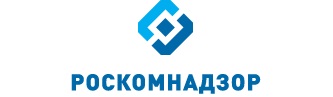 Отчето результатах деятельности Управления Роскомнадзора по Волгоградской области и Республике Калмыкияза 2 квартал 2018 годаг. ВолгоградСодержаниеI. Сведения о выполнении полномочий, возложенных на территориальный орган Роскомнадзора1.1. Результаты проведения плановых проверок юридических лиц (их филиалов, представительств, обособленных подразделений) и индивидуальных предпринимателей и мероприятий по систематическому наблюдению1.2. Результаты проведения внеплановых проверок юридических лиц (их филиалов, представительств, обособленных подразделений) и индивидуальных предпринимателей и мероприятий по систематическому наблюдению	1.3. Выполнение полномочий в установленных сферах деятельности1.3.1. Основные функции1.3.2. Обеспечивающие функцииII. Сведения о показателях эффективности деятельностиIII. Выводы по результатам деятельности за 2 квартал 2018 года и предложения по ее совершенствованиюI. Сведения о выполнении полномочий, возложенных на территориальный орган РоскомнадзораВ Управлении, по состоянию на 01.07.2018 имеется информация:	- о 3 725 операторах связи, им принадлежит 8 097 лицензий (с территорией действия – Волгоградская область, Республика Калмыкия или юридическим адресом на территории данных субъектов Российской Федерации) на оказание услуг в области связи, из них: 7 159 лицензий на предоставление услуг электросвязи, 469 на предоставление услуг почтовой связи, 469 на предоставление услуг связи для целей эфирного и кабельного вещания. Им принадлежит 146 лицензий на вещание, 25 392 РЭС, 1 ВЧУ и 21 франкировальная машина.- о 534 юридических лицах, индивидуальных предпринимателях (не операторов связи) вещателях, которым принадлежит 932 лицензии на вещание, из них на территории Волгоградской области и Республики Калмыкия оказывают услуги 75 юридических лица, индивидуальных предпринимателя (не оператора связи), которым принадлежит 118 лицензий на вещание.- о 2 164 юридических лицах, индивидуальных предпринимателях и физических лицах владельцах РЭС и ВЧУ, которым принадлежит 6 312 РЭС, имеющих 74 ВЧУ.Из 6 312  РЭС: 5 633 принадлежит организациям и 679 радиолюбителям.- о 2 владельцах франкировальных машин (не владеющих лицензиями), которым принадлежит 2 франкировальные машины;- о 10 871 операторах, осуществляющих обработку персональных данных;- о 284 средствах массовой информации, их которых:газет – 144;журналов – 37;телепрограмм – 17;радиопрограмм – 6;радиоканалов –44;телеканалов -17;бюллетеней – 2;сборников – 1;информационных агентств – 16;Сведения о СМИ1.1. Результаты проведения плановых проверок юридических лиц (их филиалов, представительств, обособленных подразделений) и индивидуальных предпринимателей и мероприятий по систематическому наблюдениюВ 1 полугодии 2018 года проведено 206 плановых проверок и мероприятий СН:не проводились проверки и мероприятия СН в отношении:Доля плановых проверок и мероприятий СН, в которых выявлены нарушения действующего законодательства в 1 полугодии  2017 года и в 1 полугодии 2018 годаПо результатам плановых проверок и мероприятий СН:- выявлено 159 нарушений норм действующего законодательства- выдано 14 предписаний об устранении выявленных нарушений:- составлено 70 протоколов об АПН1.2. Результаты проведения внеплановых проверок юридических лиц (их филиалов, представительств, обособленных подразделений) и индивидуальных предпринимателей и мероприятий по систематическому наблюдениюВ 1 полугодии 2018 года проведено 15 внеплановых проверок и мероприятий по СН:Доля внеплановых проверок и мероприятий СН, в которых выявлены нарушения действующего законодательства в 1 полугодии 2017 года и в 1 полугодии 2018 годаПо результатам внеплановых проверок и мероприятий СН:- выявлено 12 нарушений норм действующего законодательства-выдано 1 предписание об устранении выявленных нарушений- составлено 10 протоколов об АПН2 протокола об АПН (1-связь, 1 –вещание) составлено по мероприятиям 4 квартала 2017 года.1.3. Выполнение полномочий в установленных сферах деятельности1.3.1. Основные функцииВ сфере средств массовых коммуникаций (СМИ, вещатели)Полномочия выполняют – 8 единиц (с учетом вакантных должностей)Государственный контроль и надзор за соблюдением законодательства Российской Федерации в сфере электронных СМИ (сетевые издания, иные интернет-издания)Государственный контроль и надзор за соблюдением законодательства российской федерации в сфере печатных СМИГосударственный контроль и надзор за соблюдением законодательства Российской Федерации в сфере телерадиовещанияГосударственный контроль и надзор за представлением обязательного федерального экземпляра документов в установленной сфере деятельности федеральной службы по надзору в сфере связи, информационных технологий и массовых коммуникацийГосударственный контроль и надзор за соблюдением лицензионных требований владельцами лицензий на телерадиовещанииГосударственный контроль и надзор в сфере защиты детей от информации, причиняющей вред их здоровью и (или) развитию, - за соблюдением требований законодательства Российской Федерации в сфере защиты детей от информации, причиняющей вред их здоровью и (или) развитию, к производству и выпуску средств массовой информации, вещанию телеканалов, радиоканалов, телепрограмм и радиопрограмм, а также к распространению информации посредством информационно-телекоммуникационных сетей (в том числе сети интернет) и сетей подвижной радиотелефонной связиЗа 2 квартал 2018 года проведен мониторинг информации (операторы связи, предоставляющие телематические услуги связи), содержащейся в ЕИС Роскомнадзора («Факты авторизации ОС для получения выгрузки из реестра для ТО»).По состоянию на 30.06.2018 авторизовано операторов связи:- в Волгоградской области 	- 42; - в Республике Калмыкия 	- 2;Сведения о регистрации ОС в Едином реестреВолгоградская областьРеспублика Калмыкия- из 44 операторов связи, прошедших регистрацию, 10 операторов связи получают выгрузки через зарегистрированных в Едином реестре операторов связи:- 1 оператор связи (ООО «Вискорт») оказывает телематические услуги связи, за исключением доступа к сети Интернет.За 2 квартал 2018 случаев не авторизации операторов связи (при оказании ими услуг доступа в сеть «Интернет) в ЕАИС «Единый реестр доменных имен, указателей страниц сайтов в информационно-телекоммуникационной сети «Интернет», содержащих информацию, распространение которой в Российской Федерации запрещено» не выявлялось.За 2 квартал 2018 случаев нерегулярного осуществления выгрузки информации из ЕАИС (с использованием web-сервиса (vigruzki.rkn.gov.ru) в целях ограничения и возобновления доступа к информации, распространяемой посредством информационно-телекоммуникационной сети «Интернет», внесенной в «Единый реестр доменных имен, указателей страниц сайтов в информационно-телекоммуникационной сети «Интернет», содержащих информацию, распространение которой в Российской Федерации запрещено») не выявлялось.В отношении виновных лиц, за 2 квартал 2018 года, по вышеуказанным фактам протоколы об административных правонарушениях по ч. 3 ст. 14.1 КоАП РФ не составлялись.Количество составленных протоколов об АПН (не авторизация/не выгрузка) во квартале 2017 года и в 2 квартале 2018 годаУправлением, из автоматизированной системы контроля за соблюдением операторами связи требований, установленных статьями 15.1-15.4 Федерального закона от 27.07.2006 № 149-ФЗ «Об информации, информационных технологиях и о защите информации» (АС «РЕВИЗОР») получено 2 Акта мониторинга выполнения операторами связи требований по ограничению доступа к ресурсам в сети «Интернет», доступ к которым на территории Российской Федерации запрещён.В отношении 2 операторов связи, на сетях которых установлен аппаратно-программный агент АС «РЕВИЗОР», составлено 4 протокола об административных правонарушениях по ст. 13.34  КоАП РФ.Государственный контроль и надзор за соблюдением лицензионных требований владельцами лицензий на изготовление экземпляров аудиовизуальных произведений, программ для ЭВМ, баз данных и фонограмм на любых видах носителейОрганизация проведения экспертизы информационной продукции в целях обеспечения информационной безопасности детейВ 1 полугодии 2018 года проведено мероприятий по систематическому наблюдению:- 25  в области вещания, в том числе 10 внеплановых;-110 в области СМИ, в том числе 1 внеплановая.Во 2 квартале 2018 года мероприятий по систематическому наблюдению:- 9 в области вещания, в том числе 2 внеплановых;-62  в отношении печатных и электронных СМИ, в том числе 1 внеплановая:-35 в отношении печатных СМИ;-2 в отношении телепрограмм;-2 в отношении радиопрограмм;-1 в отношении телеканалов;-1 в отношении радиоканалов;-6 в отношении ЭПИ;-2 в отношении информационных агентств;-13 в отношении сетевых изданий.В ходе проведения 7 плановых мероприятий по систематическому наблюдению в отношении вещателей за 2 квартал 2018 года, выявлено 8 нарушений:- 1   нарушение по ст.27 Закона Российской Федерации от 27.12.1991 № 2124-1 "О средствах массовой информации" (Нарушение порядка объявления выходных данных); - 4 нарушения по ст. 12 Федерального закона от 29.12.1994 №77-ФЗ "Об обязательном экземпляре документов" (Нарушение требований о предоставлении обязательного экземпляра документов);- 2 нарушения по ст.31 Закона Российской Федерации от 27.12.1991 № 2124-1 "О средствах массовой информации", пп."а" п.4 Положения о лицензировании телевизионного вещания и радиовещания, утвержденного постановлением Правительства Российской Федерации от 08.12.2011 № 1025 (Несоблюдение объемов вещания);-  1 нарушение по ст.31 Закона Российской Федерации от 27.12.1991 № 2124-1 "О средствах массовой информации", пп."а" п.4 Положения о лицензировании телевизионного вещания и радиовещания, утвержденного постановлением Правительства Российской Федерации от 08.12.2011 № 1025 (Несоблюдение даты начала вещания);В ходе проведения 2 внеплановых мероприятий по систематическому наблюдению в отношении вещателей за 2 квартал 2018 года, выявлено 1 нарушение:- 1 нарушение по ст.31 Закона Российской Федерации от 27.12.1991 № 2124-1 "О средствах массовой информации", пп."а" п.4 Положения о лицензировании телевизионного вещания и радиовещания, утвержденного постановлением Правительства Российской Федерации от 08.12.2011 № 1025 (Несоблюдение объемов вещания). Составлено 2 протокола по ч.3 ст.14.1 КоАП РФ.В ходе проведения мероприятий по систематическому наблюдению в отношении 35 печатных СМИ во 2 квартале 2018 года, выявлено 35 нарушений:- 10 нарушений по ст. 15 Закона Российской Федерации "О средствах массовой информации" от 27.12.1991 № 2124-1 (Невыход средства массовой информации в свет более одного года).- 9 нарушений по ст. 27 Закона Российской Федерации "О средствах массовой информации" от 27.12.1991 № 2124-1 (Нарушение порядка объявления выходных данных в выпуске средства массовой информации).- 6 нарушений по ст. 7 Федерального закона от 29.12.1994 № 77-ФЗ "Об обязательном экземпляре документов" (Нарушение требований о предоставлении обязательного экземпляра документов).- 1 нарушение по ст. 11 Закона Российской Федерации "О средствах массовой информации" от 27.12.1991 № 2124-1 (Неуведомление об изменении места нахождения учредителя и (или) редакции, периодичности выпуска и максимального объема средства массовой информации, принятия решения о прекращении, приостановлении или возобновлении деятельности средства массовой информации); - 8 нарушений по ст. 20 Закона Российской Федерации от 27.12.1991 № 2124-1 "О средствах массовой информации" (Нарушение порядка утверждения и изменения устава редакции или заменяющего его договора и отсутствия в уставе редакции или заменяющем его договоре определения основных прав и обязанностей журналистов);- 1 нарушение по ст. 20 Закона Российской Федерации от 27.12.1991 № 2124-1 "О средствах массовой информации" (Ненаправление устава редакции или заменяющего его договора в течение трех месяцев со дня первого выхода в свет (в эфир) средства массовой информации).В отношении электронных СМИ, в т за 2 квартал 2018 года проведено 26 плановых мероприятий по систематическому наблюдению и 1 внеплановое мероприятие, в результате которых выявлено 23 нарушения: - 12 нарушений по ст. 15 Закона Российской Федерации "О средствах массовой информации" от 27.12.1991 № 2124-1 (Невыход средства массовой информации в свет более одного года);- 1 нарушение по ст. 27 Закона Российской Федерации "О средствах массовой информации" от 27.12.1991 № 2124-1 (Нарушение порядка объявления выходных данных в выпуске средства массовой информации);- 8 нарушений по ст. 20 Закона Российской Федерации от 27.12.1991 № 2124-1 "О средствах массовой информации" (Нарушение порядка утверждения и изменения устава редакции или заменяющего его договора и отсутствия в уставе редакции или заменяющем его договоре определения основных прав и обязанностей журналистов);- 1 нарушение по ст. 20 Закона Российской Федерации от 27.12.1991 № 2124-1 "О средствах массовой информации" (Ненаправление устава редакции или заменяющего его договора в течение трех месяцев со дня первого выхода в свет (в эфир) средства массовой информации);- 1 нарушение по ст. 11 Закона Российской Федерации от 27.12.1991 № 2124-1 "О средствах массовой информации"( Изготовление или распространение продукции не прошедшего перерегистрацию в установленном законом порядке средства массовой информации)Во 2 квартале 2018 года по результатам мероприятий по СН СМИ направлено 25 писем учредителям и редакциям СМИ, направлено 12 исковых заявлений в суды после получения информации от редакций и учредителей СМИ. Во исполнение письма ЦА Роскомнадзора от 26.09.2016 № 04СВ-88604 «О порядке подготовки и направления отчетов ФГУП «РЧЦ ЦФО» и ТО» филиалом ФГУП «РЧЦ ЦФО» в ЮСКФО группой мониторинга СМК Управления по Волгоградской области и Республике Калмыкия филиала ФГУП «ГРЧЦ» в ЮСКФО по приоритетным направлениям в период с 01.04.2018 по 30.06.2018 ежемесячно проводился мониторинг печатных и электронных средств массовой информации, проанализированы на наличие экстремизма, пропаганды наркотиков, порнографии культа насилия и жестокости, наличия нецензурной брани, распространении информации о несовершеннолетних, пострадавших от противоправных действий, материалов с информацией об общественном объединении или иной организации, с признаками иной запрещенной информации: 27 выпусков телеканалов, 9 выпусков радиоканалов, 1388 выпусков печатных СМИ; 1712 выпусков электронных СМИ, 348 интернет-ресурсов, не зарегистрированных в качестве СМИ.В ходе мониторинга печатных средств массовой информации и СМИ, распространяющихся в сети Интернет, за 2 квартал 2018 года выявлен 21 признак нарушений законодательства о средствах массовой информации: 4 редакционных публикации, содержащих описание способов самоубийства; 11 комментариев пользователей, содержащих нецензурную брань, 1 комментарий пользователя, содержащий пропаганду наркотических средств, 1 комментарий пользователя, содержащий признаки разжигания религиозной розни. В ходе мониторинга телеканалов выявлено: - 2 нарушения ч. 3 ст.13 Федерального закона от 29.12.2010 N 436-ФЗ "О защите детей от информации, причиняющей вред их здоровью и развитию" (нарушение порядка демонстрации знака информационной продукции в начале трансляции телепрограммы, телепередачи, а также при каждом возобновлении их трансляции (после прерывания рекламой и (или) иной информацией), составлено 4 протокола по ч.2 ст. 13.21 КоАП РФ; Разрешительная и регистрационная деятельность:Ведение реестра средств массовой информации, продукция которых предназначена для распространения на территории субъекта Российской Федерации, муниципального образованияне ведетсяВедение реестра плательщиков страховых взносов в государственные внебюджетные фонды – российских организаций и индивидуальных предпринимателей по производству, выпуску в свет (в эфир) и (или) изданию средств массовой информации (за исключением средств массовой информации, специализирующихся на сообщениях и материалах рекламного и (или) эротического характера) и предоставление выписок из негоПолномочие выполняют –  6 единиц (с учетом вакантных должностей)В целях реализации требований пункта 1.2 статьи 58 Федерального закона от 24.07.2009 № 212-ФЗ «О страховых взносах в Пенсионный фонд Российской Федерации, Фонд социального страхования Российской Федерации, Федеральный фонд обязательного медицинского страхования и территориальные фонды обязательного медицинского страхования» Управлением в 1 квартале 2017 года заявок о внесении изменений и на выдачу выписки из Реестра плательщиков страховых взносов не поступало.Всего Управлением включено в реестр плательщиков страховых взносов в государственные внебюджетные фонды – российских организаций и индивидуальных предпринимателей, осуществляющих производство, выпуск в свет или издание СМИ (за исключением СМИ, специализирующихся на сообщениях и материалах рекламного или эротического характера) 117 плательщиков.Регистрация средств массовой информации, продукция которых предназначена для распространения преимущественно на территории субъекта (субъектов) Российской Федерации, территории муниципального образованияПолномочие выполняют – 6 (с учетом вакантных должностей)За 1 полугодие 2018 года Управлением было внесено 15 записей в реестр зарегистрированных средств массовой информации, из которых:Первичная регистрация – 3, в том числе:Печатных СМИ - 2, в том числе: - газета - 1;- журналов – 2.Внесение изменений в реестровую запись -  12, в том числе:Печатных СМИ - 10, в том числе:- газет - 7;- журналов – 3.Электронных СМИ – 2, в том числе:- радиоканалов – 2.Государственная пошлина, взимаемая за государственную регистрацию СМИ за 1 полугодие 2018 года (по состоянию на 30.06.2018), составила – 77 266,66 руб.Во 1 полугодии  2018 года Управлением была прекращена деятельность 59 средств массовой информации, из них:по решению учредителей - 22;по решению суда – 36;по признанию регистрации средств массовой информации утратившей силу в связи с ликвидацией юридического лица- 1..В сфере связи	лицензий на оказание услуг в области связи						8097;лицензий на вещание	1078РЭС и ВЧУ (всего)	-	- 31 782франкировальные машины	- 23Полномочия выполняют – 14 единиц (с учетом вакантных должностей)При выполнении полномочий в отношении операторов связиПо количеству плановых мероприятий в разрезе полномочий информация не может быть представлена, так как проверки – это совокупность мероприятий государственного контроля (надзора).Государственный контроль и надзор за выполнением операторами связи требований по внедрению системы оперативно-розыскных мероприятий:Государственный контроль и надзор за использованием в сети связи общего пользования, технологических сетях и сетях связи специального назначения (в случае их присоединения к сети связи общего пользования) средств связи, прошедших обязательное подтверждение соответствия установленным требованиямГосударственный контроль и надзор за соблюдением операторами связи требований к метрологическому обеспечению оборудования, используемого  для учета объема оказанных услуг (длительности соединения и объема трафика)Государственный контроль и надзор за выполнением операторами связи требований к защите сетей связи от несанкционированного доступа к ним и передаваемой по ним информацииГосударственный контроль и надзор за соблюдением операторами связи требований к оказанию услуг связиГосударственный контроль и надзор за соблюдением требований к построению сетей электросвязи и почтовой связи, требований к проектированию, строительству, реконструкции и эксплуатации сетей и сооружений связиГосударственный контроль и надзор за соблюдением установленных лицензионных условий и требований (далее - лицензионные условия) владельцами лицензий на деятельность по оказанию услуг в области связиГосударственный контроль и надзор за соблюдением операторами связи требований к пропуску трафика и его маршрутизацииГосударственный контроль и надзор за соблюдением требований к порядку распределения ресурса нумерации единой сети электросвязи Российской ФедерацииГосударственный контроль и надзор за соблюдением операторами связи требований к использованию выделенного им ресурса нумерации в соответствии с установленным порядком использования ресурса нумерации единой сети электросвязи Российской ФедерацииГосударственный контроль и надзор за соблюдением требований к присоединению сетей электросвязи к сети связи общего пользования, в том числе к условиям присоединенияРассмотрение обращений операторов связи по вопросам присоединения сетей электросвязи и взаимодействия операторов связи, принятие по ним решения и выдача предписания в соответствии с федеральным закономГосударственный контроль и надзор за соблюдением нормативов частоты сбора письменной корреспонденции из почтовых ящиков, ее обмена, перевозки и доставки, а также контрольных сроков пересылки почтовых отправлений и почтовых переводов денежных средствНа подконтрольной территории Волгоградской области во 2 квартале 2018 года проведено плановое систематическое наблюдение за соблюдением контрольных сроков пересылки письменной корреспонденции, в ходе которого выявлены:- нарушение контрольных сроков пересылки письменной корреспонденции межобластного потока (материал для принятия решения о привлечении к административной ответственности направлен в ТО по ЦФО);- нарушения норматива частоты сбора корреспонденции из почтового ящика. Волгоградская область: письменная корреспонденция межобластного потока замедлена на этапах пересылки в г. Волгоград и из г. Волгограда. Из 714 учтенных писем,  в контрольный срок поступило 608 писем  или  85,15%.Письменная корреспонденция внутриобластного потока: всего учтено 610 писем, из них в контрольные сроки прошло 600 писем. Процент письменной корреспонденции прошедшей в контрольные сроки – 98,36%. 	Во 2 квартале 2018 года в отношении ФГУП «Почта России» на поднадзорной Управлению территории Республики Калмыкия проведено плановое систематическое наблюдение за соблюдением контрольных сроков пересылки письменной корреспонденции, в ходе которого выявлены:- нарушение контрольных сроков пересылки письменной корреспонденции межобластного потока (материал для принятия решения о привлечении к административной ответственности направлен в ТО по ЦФО);- нарушения норматива частоты сбора корреспонденции из почтового ящика. Республика Калмыкия: письменная корреспонденция межобластного потока:  всего учтено 695 письмо, в контрольные сроки прошло 565 писем. Процент письменной корреспонденции прошедшей в контрольные сроки – 81,29%. Письменная корреспонденция внутриобластного потока: всего учтено 181 письмо, в контрольные сроки прошло 173 письма. Процент письменной корреспонденции прошедшей в контрольные сроки – 95,58%. Государственный контроль и надзор за соблюдением организациями федеральной почтовой связи, операторами связи, имеющими право самостоятельно оказывать услуги подвижной радиотелефонной связи, а также операторами связи, занимающими существенное положение в сети связи общего пользования, которые имеют право самостоятельно оказывать услуги связи по передаче данных, порядка фиксирования, хранения и представления информации о денежных операциях, подлежащих контролю в соответствии с законодательством Российской Федерации  а также организации ими внутреннего контроляГосударственный контроль и надзор за соблюдением пользователями радиочастотного спектра требований к порядку его использования, норм и требований к параметрам излучения (приема) радиоэлектронных средств и высокочастотных устройств гражданского назначенияВ отношении операторов связи и владельцев производственно-технологических сетей связиГосударственный контроль и надзор за соблюдением пользователями радиочастотного спектра требований к порядку его использования, норм и требований к параметрам излучения (приема) радиоэлектронных средств и высокочастотных устройств гражданского назначения, включая надзор с учетом сообщений (данных), полученных в процессе проведения радиочастотной службой радиоконтроляРезультаты проведенных мероприятий систематического наблюдения в отношении операторов связи владельцев радиоэлектронных средствВо 2 квартале 2018 года проведено 13 мероприятий систематического наблюдения в отношении операторов связи владельцев радиоэлектронных средств и 6 мероприятий систематического наблюдения в отношении владельцев технологических сетей.По результатам мероприятий радиоконтроля проводимых филиалами ФГУП "ГРЧЦ" в Южном и Северокавказском федеральных округах в рамках мероприятий систематического наблюдения во 2 квартале 2018 года работа РЭС без обязательной регистрации и без разрешения на использование радиочастот и радиочастотных каналов не выявлена.Государственный контроль и надзор за соблюдением требований к порядку использования франкировальных машин и выявления франкировальных машин, не разрешенных к использованиюПолномочия выполняют – 8 специалистов (с учетом вакантных должностей).Фиксированная телефонная связь, ПД и ТМСПо результатам мероприятий государственного контроля (надзора) во 2 квартале 2018:- выдано 1 предписание об устранении выявленных нарушений; - составлено 16 протоколов об административных правонарушениях. - эксперты и экспертные организации для проведения проверок не привлекались.С целью пресечения нарушений обязательных требований и (или) устранению последствий таких нарушений, выявленных в ходе мероприятий, специалистами надзорных  отделов с представителями операторов связи, соискателями лицензий на оказание услуг связи проводится профилактическая работа: пояснение требований законодательства, а также разъяснение о необходимости исполнения данных требований, как в телефонном режиме, рассылке информационных писем, так и в устной беседе, а также путем информационного обеспечения деятельности Управления (размещение новостей на сайте Управления, местной прессе). Результаты проведенных мероприятий систематического наблюдения в отношении операторов связи универсального обслуживанияПо результатам мероприятий систематического наблюдения в отношении оператора универсального обслуживания  выявлены признаки нарушения обязательных требований при оказании универсальных услуг:          1. Место расположения телефонного средства коллективного доступа не обозначено специальным информационным указателем  или содержит неполную информацию (п. 3 приложения №1 к приказу Министерства связи и массовых коммуникаций РФ от 30 сентября 2015 г. №371);         2. На таксофоне отсутствует информация о присвоенном номере из ресурса нумерации (п. 8 Правил оказания универсальных услуг связи, утвержденных постановлением Правительства РФ от 21.04.2005 №241).  Почтовая связьВо 2 квартале 2018 года проведено мероприятие систематического наблюдения в отношении ФГУП "Почта России". В ходе проведения мероприятия выявлено: - нарушение контрольных сроков пересылки письменной корреспонденции межобластного потока (материал для принятия решения о привлечении к административной ответственности направлен в ТО по ЦФО).- нарушение правил оказания услуг вязи;В ходе проведения систематического наблюдения в отношении альтернативных операторов почтовой  связи нарушений не выявлено.Подвижная связь (радио- и радиотелефонная)За 2 квартал 2018 года в рамках осуществления полномочий в отношении операторов подвижной связи проведена 1 плановая проверка, выявлено 4 нарушения, выдано 1 предписание. При проведении плановой проверки привлекалась ФГУП «ГРЧЦ» в качестве экспертной организации.Для целей эфирного и кабельного вещанияВо 2 квартале 2018 года в отношении операторов владельцев лицензий на оказание услуг связи для целей эфирного вещания и кабельного вещания  проведена 1 проверка. Нарушений законодательства о связи не выявлено. Эксперты и экспертные организации для проведения проверок за  отчетный период не привлекались.Взаимодействие с силовыми структурами, правоохранительными органами, органами прокуратуры и органами исполнительной властиВо исполнение Федерального закона от 02.11.2013 № 304-ФЗ «О внесении изменений в статью 44 Федерального закона «О связи» и Кодекс Российской Федерации об административных правонарушениях», а так же указания ЦА (исх. от 22.04.2016 № 07ИО-35234) в части проведения совместных мероприятий на территории каждого субъекта Российской Федерации совместно с МВД РФ проведено 12 рейдов по проверке соблюдения обязательных требований при заключении коммерческими представителями операторов подвижной радиотелефонной связи договоров на оказание услуг связи. По результатам совместных мероприятий органами полиции составлено 3 протокола по статье 13.29 КоАП РФ и 3 протокола по статье 13.30 КоАП РФ, изъято 25 SIM-карт различных операторов связи, наложено штрафов на 21000 рублей.Проводился мониторинг сети Интернет на предмет незаконной реализации SIM-карт. Признаков нарушений не выявлено. Результаты работы Управления во взаимодействии с предприятиями радиочастотной службы при осуществлении контрольно-надзорной деятельности  приведены в таблице:Разрешительная  и регистрационная деятельность:Выдача разрешений на применение франкировальных машин:Полномочия выполняют – 8 специалистов (с учетом вакантных должностей)Выдача разрешений на судовые радиостанции, используемые на морских судах, судах внутреннего плавания и судах смешанного (река-море) плаванияПолномочия выполняют – 4 специалиста (с учетом вакантных должностей)Регистрация радиоэлектронных средств и высокочастотных устройств гражданского назначенияПолномочие выполняют  - 4 специалиста (с учетом вакантных должностей)Сравнительные данные о количестве отказов в выдаче свидетельств о регистрации РЭС и ВЧУ в соответствии с постановлением Правительства РФ от 12.10.2004 № 539 и причинах отказов:Основанием для отказа в регистрации радиоэлектронных средств и высокочастотных устройств является:а) несоответствие представляемых документов требованиям, установленным  Правилами регистрации РЭС и ВЧУ;б) непредставление документов, необходимых для регистрации радиоэлектронных средств и высокочастотных устройств в соответствии с настоящими Правилами;в) наличие в документах, представленных заявителем, недостоверной или искаженной информации;г) несоответствие сведений о технических характеристиках и параметрах излучений радиоэлектронных средств и высокочастотных устройств, а также условий их использования требованиям, установленным в разрешении на использование радиочастот (радиочастотных каналов), техническим регламентам и национальным стандартам;д) невыполнение заявителем условия, установленного в разрешении на использование радиочастот или радиочастотных каналов, в части предельного срока регистрации радиоэлектронного средства.Участие в работе приемочных комиссий по вводу в эксплуатацию сооружений связиПолномочие выполняют – 14 специалистов (с учетом вакантных должностей)Основными недостатками, выявленными при обследовании сооружений связи, являются:- отсутствие документов, подтверждающих организацию мероприятий по внедрению СОРМ на сооружении связи.В сфере защиты персональных данных:Государственный контроль и надзор за соответствием обработки персональных данных требованиям законодательства Российской Федерации в области персональных данныхПолномочия выполняют – 6 специалистов. Основными нарушениями, выявленными в ходе проведения плановых проверок, являлись:- представление в уполномоченный орган уведомления об обработке персональных данных, содержащего неполные и (или) недостоверные сведения.Ведение реестра операторов, осуществляющих обработку персональных данныхВнесение сведений об Операторах в Реестр в 1 полугодии 2018 года осуществлялось без нарушения сроков предоставления государственной услуги.	Количество поступивших уведомлений:По состоянию на 31.06.2018 в Реестр включено 10871 операторов, осуществляющих обработку персональных данных.В целях формирования Реестра в 1 полугодии 2018 года продолжена практика направления операторам писем-запросов о необходимости представления в Уполномоченный орган по защите прав субъектов персональных данных уведомления об обработке персональных данных и информационных писем о внесении изменений в ранее представленное уведомление. Так, в 1 полугодии 2018 года в адрес операторов, осуществляющих деятельность на территории Волгоградской области и Республики Калмыкия, было направлено 2227 запросов (во 2 квартале - 1137 запросов), из них о необходимости предоставления уведомлений об обработке персональных данных – 954 запросов (во 2 квартале - 478 запросов); информационных писем о внесении изменений в сведения в реестре операторов, осуществляющих обработку персональных данных – 1273 запросов (во 2 квартале - 659 запросов). Управлением подготавливались и издавались приказы по внесению операторов в реестр операторов, осуществляющих обработку персональных данных (далее - Реестр), по исключению операторов из Реестра, а также по внесению изменений в сведения в Реестре. Так, в 1 полугодии 2018 года Управлением было издано 64 приказа, из них: - 24 приказа о внесении сведений об Операторах в Реестр;- 24 приказа о внесении изменений в записи об Операторах в Реестре;- 16 приказов об исключении сведений из Реестра.В сфере защиты персональных данных в 1 полугодии 2018 года было составлено 129 протоколов об административном правонарушении по ст. 19.7 КоАП РФ (во 2 квартале - 68 протоколов).	Составленные протоколы об АПН направлены по подведомственности в мировые суды Волгоградской области и Республики Калмыкия для рассмотрения.Мировыми судьями в 1 полугодии 2018 года 88 операторам вынесены постановления о привлечении их к административной ответственности, из них 9- в виде штрафа, 79 - в виде предупреждения; по 3 материалам вынесено постановление об отказе в возбуждении административного производства, в связи с истечением срока давности привлечения к административной ответственности. По состоянию на 30.06.2018 в мировых судах находится на рассмотрении 39 административных материалов.Также в 1 квартале 2018 года было составлено 2 протокола по ч.1 ст. 13.11 КоАП РФ при рассмотрении материалов, поступивших из органов прокуратуры. Мировыми судами были рассмотрены материалы и вынесены постановления о привлечении к административной ответственности в виде предупреждения.Обращения гражданВ 1 полугодии 2018 года поступило всего 255 обращений (во 2 квартале -110)от физических лиц – 248;от юридических – 7;из них:- 23 находятся на рассмотрении;- 212 разъяснено;- 0 отозвано заявителем;- 0 решено положительно;- 6 меры приняты;- 14 переадресовано. Типичными вопросами, поднимаемыми гражданами в обращениях, являются жалобы на нарушение их прав и законных интересов при передаче персональных данных третьим лицам, при обработке персональных данных без их согласия, а также после отзыва согласия, на нарушение условия конфиденциальности персональных данных. Основной категорией операторов, на которые поступают жалобы, являются кредитные/микрофинансовые организации, коллекторские агентства, а также организации, осуществляющие деятельность в сфере жилищно-коммунального хозяйства. В одном случае было выявлено нарушение требований законодательства РФ в области персональных данных,  в части размещения в социальной сети Интернет персональных данных несовершеннолетнего ребенка. Управлением в адрес администратора сайта было направлено требование об удалении информации. Данное требование было исполнено в установленный срок.Также в 1 полугодии 2018 года было составлено 4 протокола по ст. 13.11 КоАП РФ по результатам рассмотрения обращений. Материалы находятся на рассмотрении в мировых судах.В целях повышения уровня информированности операторов о необходимости направления уведомления об обработке персональных данных, а также информационных писем о внесении изменений в сведения в реестре операторов в уполномоченный орган по защите прав субъектов персональных данных в 1 полугодии 2018 года в рамках проведения семинаров для данных операторов давались соответствующие разъяснения относительно предоставления данных писем.Кроме того, информация о необходимости предоставления уведомлений об обработке персональных данных, а также информационных писем, в 1 полугодии 2018 году была размещена в 32 печатных СМИ (во 2 квартале -в 15 СМИ), а также на 32 официальных сайтах муниципальных органов власти (во 2 квартале- на 16 сайтах).В 1 полугодии 2018 года информация о необходимости предоставления уведомлений об обработке персональных данных, а также информационных писем, была размещена в следующих печатных СМИ:газете "Городские вести" (выпуск от 18.01.2018 № 4); газете "Нива" (выпуск от 18.01.2018 № 5);газете "Новое время-Михайловка" (выпуск от 30.01.2018 № 7 (1342));газете "Новости Сарепты" (выпуск от 19.01.2018 № 1 (402));газете "Призыв" (выпуск от 23.01.2018 № 7);газете "Придонские вести" (выпуск от 13.01.2018 № 3-4 (11739-11740));газете "Нехаевские вести" (выпуск от 13.01.2018 № 4 (12530));газете "Прихоперье" (выпуск от 27.01.2018 № 10);газете "Коммунар" (выпуск от 13.01.2018 № 3 (104004));газете "Междуречье" (выпуск от 19.01.2018 № 4-5 (13250-13251));газете "Даниловские вести" (выпуск от 13.01.2018 № 2);газете "Борьба" (выпуск от 20.01.2018 № 6);газете "Жирновские новости" (выпуск от 13.01.2018 № 2-3);газете "Крестьянская жизнь" (выпуск от 18.01.2018 № 2);газете "Волгоградская правда" (выпуск от 17.01.2018 № 5);газете "Волгоград-родной город" (выпуск от 17.01.2018 № 2);газете "Вечерний Волгоград" (выпуск от 18.01.2018 № 2);газете "Урюпинская правда" (выпуск от 10.04.2018 № 54 (17342);газете "Компас" (выпуск от 18.04.2018 № 16 (1245);газете "Еланские вести" (выпуск от 10.04.2018 № 41);газете "Звезда Краснослободска" (выпуск от 10.04.2018 № 25);газете "Калач-на-Дону" (выпуск от 14.04.2018 № 30);газете "Восход" (выпуск от 10.04.2018 № 28);газете "Донской вестник" (выпуск от 12.05.2018 № 56-57);газете "Заволжье" (выпуск от 14.04.2018 № 29);газете "Заволжские известия" (выпуск от 11.04.2018 № 14);газете "Камышинский еженедельник" (выпуск от 25.04.2018 № 17);газете "Уезд. Вести Камышинского района" (выпуск от 12.04.2018 № 14);газете "Фроловские вести" (выпуск от 11.04.2018 № 26 (512);газете "Легкий день" (выпуск от 18.04.2018 № 19 (2226);газете "Вперед" (выпуск от 14.04.2018 № 44-45);газете "Хальм унн" («Калмыцкая правда») (выпуск от 30.06.2018 № 111 (17980).В 1 полугодии 2018 года информация о необходимости предоставления уведомлений об обработке персональных данных, а также информационных писем, была размещена на следующих сайтах:12.01.2018 на официальном сайте Администрации Новониколаевского городского поселения Новониколаевского муниципального района Волгоградской области по адресу: http://novonik34.ru/index.php/2015-05-27-06-23-32/item/2062-vnimaniyu-yuridicheskikh-lits-i-individualnykh-predprinimatelej.html;17.01.2018 на официальном сайте Администрации Чернышковского городского поселения Чернышковского муниципального района Волгоградской области по адресу: http://чернышковское.рф/index.php/menu-novosti/menu-objavlenie/577-vnimaniyu-yuridicheskikh-lits-i-individualnykh-predprinimatelej; 14.02.2018 на официальном сайте Администрации городского поселения Петров Вал Волгоградской области по адресу: http://admpwal.ru/index_arhiv.html;17.01.2018 на официальном сайте Администрации Линевского городского округа Волгоградской области по адресу: https://admzhirn.ru/samouprav-top/municpobr/linevo/2012-04-25-07-14-36;12.01.2018 на официальном сайте Администрации Старополтавского муниципального района Волгоградской области по адресу: http://www.stpadmin.ru/?SitePage=/publications/announcenent.html;10.01.2018 на официальном сайте Администрации Урюпинского муниципального района Волгоградской области по адресу: http://www.umr34.ru/content/uvedomlenie-ob-obrabotke-personalnykh-dannykh;17.01.2018 на официальном сайте Администрации Чернышковского муниципального района Волгоградской области по адресу: http://www.chernyshki.ru/index.php/novosti/3337-vnimaniyu-yuridicheskikh-lits-i-individualnykh-predprinimatelej;17.01.2018 на официальном сайте Администрации городского округа-город Камышин Волгоградской области по адресу: http://www.admkamyshin.info/2018/01/17/vnimaniyu-yuridicheskih-lic-i-individualnyh-predprinimateley.html;12.01.2018 на официальном сайте Администрации Палласовского муниципального района Волгоградской области по адресу: http://admpallas.ru/news/messages/4850/?sphrase_id=7215;13.02.2018 на официальном сайте Администрации Руднянского муниципального района Волгоградской области по адресу: http://rudn-mr.ru/new.php?id_news=958©lenco=news;10.01.2018 на официальном сайте Администрации Светлоярского муниципального района Волгоградской области: http://svyar.ru/about/info/messages/?ELENENT_ID=206;09.01.2018 на официальном сайте Администрации Серафимовичского муниципального района Волгоградской области: http://serad.ru/drugie-novosti/584-vnimaniyu-yuridicheskikh-lits-i-individualnykh-predprinimatelej.html;31.01.2018 на официальном сайте Администрации Суровикинского муниципального района Волгоградской области: http://surregion.ru/govinfo/roskomnadzor/media/2018/1/31/vnimaniyu-yuridicheskih-lits-i-individualnyih-predprinimatelej;17/01/2018 на официальном сайте Администрации городского поселения р.п. Средняя Ахтуба Волгоградской области: http://xn--80aaadnag9clrkbmtp4a2oa.xn--plai/page-13.html;31.01.2018 на официальном сайте Администрации городского округа-город Волжский Волгоградской области: http://www.admvol.ru/DeskNews/docs/IS-2014.pdf;29.03.2018 на официальном сайте Администрации Городовиковского районного муниципального образования Республики Калмыкия: http://городовиковский-район.рф/vnimaniyu-yuridicheskikh-litc-i-individual-nykh-predprinimateley.html;16.05.2018 на официальном сайте Администрации городского округа город Урюпинск: http://urupinsk.net/about/info/messages/12568/;08.05.2018 на официальном сайте Администрации Камышинского муниципального района: http://rakams.ru/2018/344-vnimaniyu-yuridicheskikh-lits-i-individualnykh-predprinimatelej;18.05.2018 на официальном сайте Администрации Клетского муниципального района: http://adm-kletskaya.vgr.eis1.ru/news_article/45081/;16.05.2018 на официальном сайте Администрации Котовского муниципального района: http://www.admkotovo.ru/obyavleniya/?ELEMENT_ID=13188;15.05.2018 на официальном сайте Администрации Николаевского муниципального района: http://www.nikadm.ru/index.php/2012-04-09-17-36-53/57-2012-04-17-06-40-17/4912-2018-05-15-06-33-30;05.04.2018 на официальном сайте Администрации Ленинского муниципального района : http://adm-leninskiy.ru/news/media/2018/4/5/vnimaniyu-yuridicheskih-lits-i-individualnyih-predprinimatelej-1/;10.04.2018 на официальном сайте Администрации Котельниковского муниципального района: http://www/kotelnikovo-region.ru/about/info/messages/3507/;06.04.2018 на официальном сайте Администрации Ольховского муниципального района: olhovskij.volgograd.ru;06.04.2018 на официальном сайте Администрации городского поселения город Ленинск: http://leninsk34.ru/npa/o-personalnyh-dannyh;10.04.2018 на официальном сайте Администрации Октябрьского муниципального района: http://oktjabrskij.volgograd.ru/news/;09.04.2018 на официальном сайте Администрации городского округа город Фролово: http://frolovoadmin.ru/about/info/news/4776/;06.04.2018 на официальном сайте Администрации Новониколаевского муниципального района: http://novonikolaevskij.volgograd.ru/news/182388/;09.04.2018 на официальном сайте Администрации Новоаннинского муниципального района: http://www.newanna.ru/index.php?option=com_content&view=article&id=1593:2018-04-09-06-13-09&catid=11:news&Itemid=63;18.05.2018 на официальном сайте Администрации Черноземельского РМО Республики Калмыкия: http://черноземельский-район.рф/o-predostavlenii-uvedomleniy-ob-obrabotke-personal-nykh-dannykh.html;01.06.2018 на официальном сайте Администрации Лаганского РМО Республики Калмыкия: http://algmo-rk.ru/o-predstavlenii-svedeniy-operatorami-osushcestvlyayushcikh-obrabotku-personal-nykh-dannykh-v-upolnomochennyy-organ.html;28.06.2018 на официальном сайте Администрация Яшкульского РМО Республики Калмыкия: http://yashkulrmo.ru/news/2018-03-18-10-03-28/3044-2018-06-28-08-51-40.html.Управлением также применяется практика информирования операторов осуществляющих обработку персональных данных, об обеспечении безопасности персональных данных в рамках реализации Федерального Закона от 27.07.2006 № 152-ФЗ «О персональных данных», в процессе проведения плановых мероприятий по контролю, а также в ходе консультаций по телефону.В 1 полугодии 2018 года на официальном сайте Управления Роскомнадзора по Волгоградской области и Республике Калмыкия (www.34.rkn.gov.ru) размещено 26 новостей, касающихся деятельности Управления в области персональных данных. Исполнение Плана мероприятий по реализации Стратегии институционального развития и информационно-публичной деятельности в области защиты прав субъектов персональных данныхВ целях исполнения Плана мероприятий по реализации Стратегии институционального развития и информационно-публичной деятельности в области защиты прав субъектов персональных данных, во 2 квартале 2018 года проведена следующая работа:Мероприятия, запланированные на 2 квартал 2018 года, согласно Стратегии институционального развития и информационно-публичной деятельности, выполнены в полном объеме.1.3.2. Обеспечивающие функцииАдминистративно-хозяйственное обеспечение - организация эксплуатации и обслуживания помещений УправленияПолномочия выполняют – 2 единицы Помещение Управления площадью 747,7 квадратных метров, находящийся на втором этаже нежилого четырехэтажного здания, расположенного по адресу г.Волгоград, ул. Мира, д.9 принадлежит Управлению на праве оперативного управления (Свидетельство о государственной регистрации права №34-АБ №857715 от 12.01.2015). Земельный участок под зданием, находящимся по адресу г. Волгоград, ул. Мира, д.9 принадлежит Управлению на правах аренды по договору аренды от  20.11.2015 года №119/2015 с множественностью лиц на стороне арендатора земельного участка, находящегося в собственности Российской Федерации. Арендную плату за свою часть неделимого земельного участка, в соответствие с занимаемой площадью офиса, которая составляет 8,03% от общей площади здания, Управление оплачивает на основании ежегодно заключаемого договора по оплате аренды доли земельного участка. Расчет арендной платы, в соответствие с Земельным Кодексом РФ, производится на основании кадастровой стоимости земельного участка и определяется не выше земельного налога, рассчитанного в отношении такого земельного участка, и составляет 50411,05 рублей за 2018 год.Помещение территориального отдела в г. Элиста (далее – Объект), площадью 76,5 квадратных метров, находящееся на втором этаже нежилого двухэтажного здания (далее – Здание), расположенного по адресу г.Элиста, ул. 3-ий Микрорайон, д.18«В», принадлежит Управлению на правах аренды по государственному контракту от 16.01.2018 № 6 с Индивидуальным предпринимателем Очировым Доланом Ивановичем. Арендная плата по контракту составляет 767218,50 рублей в год и включает в себя  плату  за  временное   владение   и    временное пользование   помещениями Объекта,    плату     за    временное     пользование      инженерно-технической  инфраструктурой Здания, коммунальные и    эксплуатационные платежи, плату за уборку помещения, плату за негативное воздействие   на   окружающую среду  в   части    оплаты    за     услуги   по приему и размещению  твердых   бытовых   отходов   (т.к. все образующиеся отходы от деятельности Арендатора являются собственностью Арендодателя), использование технических средств охраны и видеонаблюдения, охранно-пожарная сигнализация.На возмещение затрат по коммунальным услугам (электроснабжение, водоснабжение, теплоснабжение), а также на возмещение эксплуатационных затрат и затрат по вывозу мусора в офисе Управления, расположенном в г. Волгограде по адресу: ул. Мира, д.9 заключен договор №.9.4.12.1-25/46 от 17.01.2018 с ФГУП «Почта России». Охрана офиса Управления по адресу г. Волгоград, ул. Мира, д.9 осуществляется посредством физической охраны по государственному контракту от 10.01.2018  № 0129100007317000011_45460 и пультовой централизованной охраны по договору ЮГ-01/2018-О/23-01 от 16.01.2018 с ФГУП «Связь-Безопасность». На основании договора с ООО «СТАС» № 103/1 от 16.01.2018 ежемесячно проводится регламентное техническое обслуживание пожарной сигнализации  помещения офиса Управления по адресу г. Волгоград, ул. Мира, д.9.По адресу г. Волгоград, ул. Московская, 4 на земельном участке площадью 972 кв.м., находящемся в постоянном (бессрочном) пользовании Управления (Свидетельство № 34-АБ №756914 от 07.10.2015), расположены гаражные боксы для размещения автомобилей Управления. Расходы по оплате услуг связи (телефонии) Управления оплачиваются централизованно по государственному контракту с ПАО «Ростелеком» Федеральной службой (Роскомнадзором). Телекоммуникационные услуги Управления оплачиваются в рамках того же контракта.На период 2018 года Управлением заключен договор на услуги подвижной радиотелефонной связи с ПАО «Мегафон» от 31.01.2018 № 16 для обеспечения исполнения функций Управления. На предоставление услуг по отправке телеграмм для обеспечения исполнения функций Управления заключен договор от 15.01.2018 №4 с ПАО «Ростелеком». Все услуги предоставляются своевременно и в полном объеме.Выполнение функций государственного заказчика - размещение в установленном порядке заказов на поставку товаров, выполнение работ, оказание услуг, проведение нир, окр и технологических работ для государственных нужд и обеспечения нужд УправленияПолномочия возложены на контрактную службу (5 чел.) и Единую комиссию (5 чел.) (Приказ Управления от 07.12.2017 года № 211).В 1 полугодии 2018 года было размещено 5 заказов с проведением конкурентных процедур на общую сумму 862931,69 рублей:- приобретение горюче-смазочных материалов во 2 квартале 2018 года;- приобретение расходных материалов к компьютерной технике (картриджей);- приобретение запасных частей, комплектующих, расходных материалов для ИКТ оборудования;- приобретение мониторов, принтеров, МФУ.По завершению конкурсных процедур, в 1 полугодии заключено 7 контрактов (в том числе 3 размещенные в 2017 году) на общую сумму 1226889,67 рублей. Экономия в результате размещения конкурентными способами в 1 полугодии 2018 года составила 160181,82 рублей, в том числе во 2 квартале 109629,47 и была направлена на обеспечение деятельности Управления. В 1 полугодии 2018 года заключено 57 контрактов и договоров с единственным поставщиком в соответствие со ст. 93 Федерального закона 44-ФЗ «О контрактной системе в сфере закупок»  на общую сумму 4 729 592,78 рублей, в том числе:По пункту 1 статьи 93 части 1 (закупки в сфере естественных монополий) – 3 контракта с ФГУП «Почта России» на предоставление общедоступных услуг связи на общую сумму 1 136 176,00 рублей;По пункту 32 статьи 93 части 1 (аренда имущества) – 2 контракта  на общую сумму 843 442,50 рублей;По пункту 23 статьи 93 части 1 (возмещение затрат по эксплуатационным и коммунальным расходам помещения, переданного в оперативное управление, находящегося в здании с другими лицами, пользующимися нежилыми помещениями, находящимися в данном здании) – 1 контракт на сумму 1 351 140,68 рублей;По пункту 4 статьи 93 части 1 (закупки до ста тыс. рублей) – 51 договор на общую сумму 1 398833,36 рублей.Защита государственной тайны- обеспечение в пределах своей компетенции защиты сведений, составляющих государственную тайнуПолномочие выполняют – 2 единицыРабота по допуску и сохранению сведений, относящихся к государственной тайне проводится в Управлении в соответствии с требованиями Федерального закона "О государственной тайне" от 21.07.1993 № 5485-1-ФЗ, Инструкции по обеспечению режима секретности в Российской Федерации, утвержденной постановлением Правительства РФ от 05.01.2004 № 3-1, постановления Правительства Российской Федерации "Об утверждении инструкции о порядке допуска должностных лиц и граждан Российской Федерации к государственной тайне" от 06.02.2010 № 63. Проведение совещаний по вопросам, отнесенным к государственной тайне, разработка и выпуск документов, содержащих государственную тайну осуществляется в Службе защиты государственной тайны  Волгоградского филиала ПАО «Ростелеком» в соответствии с договором на оказание услуг в области защиты государственной тайны.Иные функции - организация внедрения достижений науки, техники и положительного опыта в деятельность подразделений и территориальных органов РоскомнадзораВнедрено и используется программное обеспечение автоматизированного контроля исполнения операторами  предоставляющими  телематические услуги связи обязанности по своевременной блокировке интернет – ресурсов  включенных в единый реестр запрещенной информации Роскомнадзора.  Иные функции – осуществление организации и ведение гражданской обороныПолномочие выполняет – 1 единицаВ соответствии с номенклатурой и объемами средств индивидуальной защиты, создаваемых в Федеральной службе по надзору в сфере связи, информационных технологий и массовых коммуникаций, утвержденной Руководителем Роскомнадзора 26.09.2011 (с учетом изменившегося штата в 2013 году) обеспеченность сотрудников средствами индивидуальной защиты составляет:	С мая 2017 года во исполнение Постановления Правительства РФ от 02 ноября 2000 года № 841 (в редакции Постановления Правительства РФ от 19 апреля 2017 года № 470), проводится вводный инструктаж по гражданской обороне с вновь принятыми работниками Управления в течение первого месяца их работы.Иные функции - работа по охране трудаОхрана труда в Управлении организована в соответствии с требованиями Конституции Российской Федерации, Трудового Кодекса Российской Федерации, нормативных правовых и локальных  актов по охране труда.В Управлении штатных подразделений по охране труда нет. Функции специалиста по охране труда закреплены за штатными сотрудниками.Численность сотрудников на 30.06.2018 составляет:- по штату   	  56 человек;- фактически         47  человек.В соответствии с требованиями статьи 212 Трудового кодекса Российской Федерации Управлением обеспечиваются безопасные условия и охрана труда, а именно: -приказом  руководителя Управления от 25 мая 2017 года № 69 утверждена программа проведения вводного инструктажа по охране труда;-приказом  и.о. руководителя Управления от 07.12.2017 №212 утверждено Положение о системе управления охраной труда в Управлении-приказом и.о. руководителя Управления от 08.12.2017 № 216 назначены лица, ответственные за организацию работы по охране труда в Управлении Федеральной службы по надзору в сфере связи, информационных технологий и массовых коммуникаций по Волгоградской области и Республике Калмыкия-приказом и.о. руководителя Управления от 08.12.2017 № 217 утвержден состав комиссии по проверке знаний требований охраны труда  в Управлении;-приказом и.о. руководителя Управления от 12.01.2018 № 3-ах утвержден План мероприятий Управления по охране труда на 2018 год;            - результаты  Специальной оценки условий труда, проведенной в период с 31 марта 2017 года по 31 мая 2017 года с привлечением экспертов ООО «Региональное агентство по охране труда», действуют до мая 2022 года  (основание: договор от 31 марта 2017 года № 64). По заключению экспертов, условия труда в Управлении  соответствуют 2 классу условий труда по степени вредности и (или) опасности, т.е.  признаны допустимыми. Допустимыми признаются условия, при которых на работника воздействуют вредные и (или) опасные производственные факторы, уровни  воздействия которых не превышают уровни, установленные нормативами (гигиеническими нормативами) условий труда, а измененное функциональное состояние организма работника восстанавливается во время регламентированного отдыха или к началу следующего рабочего дня. В результате деятельности Управления за 1 и 2 квартал 2018 года проведены мероприятия, направленные на обеспечение безопасных условий и  соблюдение требований охраны труда, а именно:1.Случаев производственного травматизма и профзаболеваний за  1 и2  квартал 2018 года не произошло. 2.Работники Управления обеспечены сертифицированными средствами индивидуальной защиты. Коллективных средств защиты Управление не имеет.            3.Управлением заключены договоры с учреждениями, имеющими соответствующие разрешения на проведение предрейсовых, послерейсовых  медицинских осмотров работников, занятых с движением транспорта, для определения пригодности этих работников для выполнения поручаемой работы и предупреждения профессиональных заболеваний (основание: договор от 15 января 2018  года  № 5, заключенный с ГУЗ «Клиническая поликлиника №12» в г.Волгограде, договор  от 15 января 2018  года  № 2, заключенный с ООО «Автосервис» в г.Элисте.).   4. Управлением, в целях обеспечения питьевой водой работников Управления, проводятся мероприятия (2 раза в год) по техническому обслуживанию водоочистителя, диагностике, замене фильтров и обработке водоочистительного оборудования (основание: договор от 16  января 2018 года № Т171121, заключенный с ИП Тохчуковым А.Ю.)            5.  Управлением заключен договор на выполнение работ по  содержанию в исправном состоянии автоматической пожарной сигнализации, системы  оповещения  людей  о пожаре (основание: договор от 16 января 2018 года № 103/1, заключенный с ООО «СТАС»).            6. В целях обеспечения безопасности работников Управления, принятия мер к ликвидации аварийных ситуаций, заключен государственный контракт  на предоставление услуг физической охраны (основание ГК № 0129100007317000011_45460 от 10 января 2018 года).            7.Управлением в целях поддержания в исправном состоянии транспортных средств заключены договоры по  техническому осмотру и ремонту автомобилей (основание: договоры от 19 января 2018 года № 7, от  16 марта 2018 года № 33,заключенные  с ИП Ватутиным С.А.).           8. В целях соблюдения  обеспечения экологических норм Управлением  Заключены договоры по вывозу вышедших из употребления вычислительной техники и люминесцентных ламп  (основание: договоры  от 19 марта  2018 года № 183Л , № 036 ПР, заключенные  с ООО «ТОРА»).Кадровое обеспечение деятельности - документационное сопровождение кадровой работыПолномочие выполняет – 1 единица Численный состав Управления на 30.06.2018:Подготовка статистической отчетности по кадрам:1. По форме № 2-ГС (ГЗ) "Сведения о дополнительном профессиональном образовании федеральных государственных служащих и государственных гражданских служащих субъектов Российской Федерации за 2017 год" (06.02.2018 г.).2. По форме № П-4 (НЗ) за 4 квартал 2017 года, 1 и 2 кварталы 2018 года.3. Отчет по кадровой работе для ЦА за 4 квартал 2017 года, 1 и 2 кварталы 2018 года.4. Отчет СЗВ-Стаж за 2017 год 19.02.2018.Ведение кадрового делопроизводства:Осуществление приема на работу за 1 полугодие 2018 - 4 чел., в том числе за 2 квартал – 1 человек;за 1 полугодие уволено - 7 чел., в том числе за 2 квартал – 5;за 1 полугодие переведено на другую должность – 1 чел., в том числе за 2 квартал – 1 чел. 2. Подготовка проектов приказов по основной деятельности, личному составу, отпускам, о командировании и других за 1 полугодие 2018 года – 225 приказов, в том числе за 2 квартал - 135.3. Осуществление кадровой работы по ведению трудовых книжек, личных карточек, журналов, личных дел, изготовление удостоверений, подготовке служебных контрактов и другой работы 1 полугодии 2018 – 280 ед., в том числе во 2 квартале – 72 ед.4. Проведение работы по занесению сведений по кадровому составу и штатному расписанию в ЕИС, в 1 полугодии 2018 года - 14., в том числе во 2 квартале – 7.5. Отправка писем в СЭД за 1 полугодие 2018 года – 78, в том числе во 2 квартале - 33.6. Работа в программе 1С Зарплата и Кадры бюджетного учреждения.7. Проведение конкурсов:13.03.2018 проведен конкурс на включение в кадровый резерв на замещение должностей старшей группы категории специалисты. 1 человек включен в кадровый резерв.8. В 1 полугодии 2018 года проведено 6 заседаний комиссии по подсчету стажа, дающего право на надбавку за выслугу лет и дополнительный оплачиваемый отпуск гражданских служащих Управления, в том числе во 2 квартале – 2 заседания. 9. В 1 полугодии 2018 года проведен квалификационный экзамен в отношении 5 гражданских служащих Управления, в том числе во 2 квартале – в отношении 2 гражданских служащих. 10. В 1 полугодии 2018 года проведена аттестация 9 государственных служащих Управления, в том числе во 2 квартале – 3 гражданских служащих.11. В 1 полугодии 2018 года присвоены классные чины государственной гражданской службы Российской Федерации 7 гражданским служащим, в том числе во 2 квартале – 2 гражданским служащим.12. В 1 полугодии проведены 3 служебные проверки, в том числе во 2 квартале – 3.13. Работа на Федеральном Портале управленческих кадров. 14. В 1 полугодии 2018 года в кадровый резерв Управления включен 1 человек, назначен из кадрового резерва 1 человек.15. Ведение воинского учета: - направлены списки военнообязанных в военные комиссариаты для сверки сведений – 6;- проведение сверки бланков формы 4 с данными военного комиссариата за 1 и 2 квартал 2018 года.16. В 1 полугодии 2018 года представлено в ЦА и Управление Роскомнадзора по Южному Федеральному округу различных сведений по запросам по прилагаемым формам в количестве 29 писем, в том числе во 2 квартале - 10.Кадровое обеспечение деятельности - организация мероприятий по борьбе с коррупциейДанное полномочие выполняет – 1 единица За 1 полугодие 2018 года:1. Изучены и доведены до сведения гражданских служащих методические рекомендации Минтруда России по вопросам представления сведений о доходах, расходах, об имуществе и обязательствах имущественного характера и заполнения соответствующей формы справки за 2017 год.2. Представлены в Минкомсвязь России сведения о доходах, расходах, об имуществе и обязательствах имущественного характера и.о. руководителя Управления (копии).3. Представлены в ЦА сведения о доходах, расходах, об имуществе и обязательствах имущественного характера заместителя руководителя Управления.4. В Управлении организовано заполнение справок о доходах, расходах, об имуществе и обязательствах имущественного характера с помощью программного обеспечения «Справка БК».5. Представлен в Управление Роскомнадзора по Южному федеральному округу отчет о ходе реализации мер по противодействию коррупции за 2017 год, (исх. от 19.02.2018 № 3009-03/34), 1 квартал 2018 года (исх. от 14.05.2018 № 8027-03/34).6. Проведен инструктаж для гражданских служащих при увольнении с государственной гражданской службы об ограничениях после увольнения в течение 2-х лет (5 человек, в том числе во 2 квартале 3 человека). 7. Проведен инструктаж для гражданских служащих, поступивших на государственную гражданскую службу (3 человека, в том числе во 2 квартале 1 человек).	8. Направлена информация о показателях оценки эффективности деятельности подразделений кадровых служб по профилактике коррупционных и иных правонарушений в Управлении в 2017 году (исх. от 29.01.2018 № 1533-03/34).	9. Проведено заседание комиссии по соблюдению требований к служебному поведению государственных гражданских служащих Управления и урегулированию конфликта интересов 09.02.2018. был рассмотрен вопрос о возможном наличии конфликта интересов при исполнении служебных обязанностей гражданским служащим и о способах его урегулирования.	10. Проведены консультации с государственными гражданскими служащими Управления по следующим темам: «Изучение нормативно-правовых актов по вопросу представления федеральными государственными гражданскими служащими сведений о доходах, имуществе и обязательствах имущественного характера»; «Вопросы предоставления сведений об адресах сайтов и (или страниц сайтов в информационно-коммуникационной сети «Интернет», на которых государственным гражданским служащим размещались общедоступная информация, а также данные, позволяющие его идентифицировать», в том числе во 2 квартале проведена консультация на тему «Изменения в законодательстве о государственной гражданской службе и противодействии коррупции». 	11. Подразделы официального сайта Управления, посвященные вопросам противодействия коррупции, поддерживаются в актуальном состоянии.Кадровое обеспечение деятельности - организация профессиональной подготовки государственных служащих, их переподготовка, повышение квалификации и стажировкаПолномочие выполняет – 1 единица1. Во исполнение поручения Роскомнадзора направлены заявки потребности в обучении гражданских служащих Управления по вопросам, связанным с использованием при организации и проведении контрольно-надзорных мероприятий риск-ориентированного подхода (исх. от 19.01.2018 № 870-03/34). 2. Во исполнение поручения Роскомнадзора направлены сведения об итогах исполнения государственного заказа на дополнительное профессиональное образование государственных гражданских служащих в 2017 году (исх. от 29.01.2018 № 1532-03/34).3. В 1 полугодии приняли участие в обучающих семинарах, организованных Роскомнадзором, 6 гражданских служащих Управления, в том числе во 2 квартале – 6.Контроль исполнения планов деятельностиРабота ведется постоянно.Контроль исполнения порученийРабота ведется постоянно.Мобилизационная подготовка – обеспечение мобилизационной подготовки, а также контроль и координация деятельности подразделений и территориальных органов по их мобилизационной подготовке	Полномочие выполняет– 1 единицаМобилизационная подготовка проводится по отдельному плану, утвержденному руководителем Управления.Организация делопроизводства - организация работы по комплектованию, хранению, учету и использованию архивных документовПолномочие выполняет – 1 единицаРабота по комплектованию, хранению, учету и использованию архивных документов в Управлении Роскомнадзора по Волгоградской области и Республике Калмыкия проводиться на постоянной основе.  Проведено 2 заседания экспертной комиссии. Подписано 2 акта о списании дел.Организация прогнозирования и планирования деятельностиОсуществляется подготовка ежемесячных планов деятельности подразделений управления.Организация работы по организационному развитиюМероприятия не планировались и не проводилисьОрганизация работы по реализации мер, направленных на повышение эффективности деятельностиПравовое обеспечение - организация законодательной поддержки и судебной работы в установленной сфере в целях обеспечения нужд РоскомнадзораПолномочие выполняют – 2 специалиста За 2 квартал 2018 года в ходе правоприменительной деятельности сотрудниками Управления Роскомнадзора по Волгоградской области и Республике Калмыкия, было составлено 473 протокола об административных правонарушениях. Сравнительный анализ количества составленных протоколов об АПН за 2 квартал 2017 года и 2 квартал 2018 годаИз общего количества протоколов, составленных за 2 квартал 2018 года:3 (1%) в отношении индивидуальных предпринимателей;205 (43 %) в отношении должностных лиц;265 (56 %) в отношении юридических лиц.Протоколы об административных правонарушениях, составленные во 2 квартале 2018 года по сферам контроля распределяются следующим образом:Во 2 квартале 2018 года протоколы об административных правонарушениях по сферам контроля распределяются следующим образом:Связь – 386 (82 %)Вещание – 6 (1 %)СМИ – 8 (2 %)ОПД – 73 (15 %)Протоколы об административных правонарушениях, составленные во 2 квартале 2018 года, можно классифицировать по составам административных правонарушений, следующим образом: Во 2 квартале 2018 года протоколы распределяются следующим образом:Из 473 протоколов, составленных во 2 квартале 2018 года, подлежит рассмотрению:Из 473 протоколов об АПН, составленных во 2 квартале 2018 года, 124 (26%) - направлено по подведомственности в суды, 349 (74%) – подлежит рассмотрению в рамках полномочий старшими государственными инспекторами Управления Роскомнадзора по Волгоградской области и Республике Калмыкия.За 2 квартал 2018 года старшими государственными инспекторами Управления Роскомнадзора по Волгоградской области и Республике Калмыкия всего вынесено 174 постановления по делам об административных правонарушениях. Исходя из вида административного наказания, вынесено 21 постановление, предусматривающее в качестве санкции предупреждение, 153 постановления о наложении административного наказания в виде штрафа.Информация о сумме штрафов, наложенных по результатам          рассмотрения дел об административных правонарушениях за 2 квартал 2018 года:- наложено административных наказаний в виде штрафа на сумму 823,15  тыс. руб., из них:- 752,15 тыс. руб. по постановлениям Управления,- 71 тыс. руб. по постановлениям судов.- взыскано штрафов на сумму 215, 55 тыс.  руб., из них:- 215, 55  тыс. руб. по постановлениям Управления,- по решениям суда – находятся на исполнении.В сфере средств массовой информации, в том числе электронных и массовых коммуникаций, вещания за 2 квартал 2018 года составлено 14 протоколов об административных правонарушениях.Из 14 протоколов об административных правонарушениях, составленных за 2 квартал 2018 года:- 8 (57 %) -  в отношении должностных лиц;- 6 (43 %) -  в отношении юридических лиц.Общее число протоколов об административных правонарушениях за 2 квартал 2018 года можно классифицировать по составам административных правонарушений, следующим образом: Нарушение порядка объявления выходных данных (ст. 13.22 КоАП РФ) –3 протокола;2. Нарушение порядка представления обязательного экземпляра документов, письменных уведомлений, уставов, договоров (ст. 13.23 КоАП РФ) – 1 протокол;3. Нарушение порядка изготовления или распространения продукции средства массовой информации (ч. 2 ст. 13.21 КоАП РФ) – 4 протокола;4. Осуществление предпринимательской деятельности с нарушением требований и условий, предусмотренных специальным разрешением (лицензией) (ч.3 ст.14.1 КоАП РФ) – 6 протоколов;За 2 квартал 2018 года из 14 составленных протоколов: 3 (21%) - рассмотрено в рамках полномочий старшими государственными инспекторами;11 (79%) - направлено по подведомственности в суды.Кроме того, во 2 квартале 2018 года в судебные инстанции было направлено:- 13 заявлений в отношении редакций средств массовой информации, в соответствии с п.2 ст.15 Закона Российской Федерации «О средствах массовой информации» от 27.12.1991 №2124-1, о признании недействительной регистрации средств массовой информации.В сфере связи из 386 протоколов об административных правонарушениях, составленных за 2 квартал 2018 года:- 187 (48 %) составлено в отношении юридических лиц; - 196 (51%) составлено в отношении должностных лиц;- 3 (1%) составлено в отношении индивидуальных предпринимателей.Общее число составленных за 2 квартал 2018 года протоколов об административных правонарушениях можно классифицировать по составам административных правонарушений, следующим образом: Нарушение правил эксплуатации РЭС/ВЧУ, правил радиообмена или использования радиочастот, либо несоблюдение государственных стандартов, норм или разрешенных в установленном порядке параметров радиоизлучения (ч.2 ст.13.4 КоАП РФ) – 180 протоколов;Нарушение правил регистрации РЭС/ВЧУ (ч.1 ст.13.4 КоАП РФ) –               166 протоколов;Осуществление предпринимательской деятельности с нарушением условий, предусмотренных специальным разрешением (лицензией) (ч.3 ст.14.1 КоАП РФ) –31 протокол;Неисполнение оператором связи, оказывающим услуги по предоставлению доступа к информационно-телекоммуникационной сети "Интернет", обязанности по ограничению или возобновлению доступа к информации, доступ к которой должен быть ограничен или возобновлен на основании сведений, полученных от федерального органа исполнительной власти, осуществляющего функции по контролю и надзору в сфере связи, информационных технологий и массовых коммуникаций (ст. 13.34 КоАП РФ) – 4  протокола;Нарушение законодательства Российской Федерации о защите детей от информации, причиняющей вред их здоровью и (или) развитию (ч.2 ст. 6.17 КоАП РФ) – 1 протокол;Несвоевременная или неполная уплата оператором сети связи общего пользования обязательных отчислений (неналоговых платежей) в резерв универсального обслуживания (ст. 13.38 КоАП РФ) – 2 протокола;Непредставление сведений (информации)(ст.19.7 КоАП РФ) – 2 протокола.Из 386 протоколов, составленных в отчетном периоде - 40 (10 %) - направлено по подведомственности в суды, 346 (90 %) – подлежит рассмотрению в рамках полномочий старшими государственными инспекторами.В сфере защиты персональных данных за 2 квартал 2018 года было составлено 73 протокола об административных правонарушениях. - 72 (99%) протокола составлено в отношении юридических лиц;- 1 (1%) – в отношении должностного лица.Общее число составленных протоколов об административных правонарушениях можно классифицировать по составам административных правонарушений, следующим образом: - Непредставление сведений (информации) (ст. 19.7 КоАП РФ) – 68  протоколов;- Нарушение законодательства Российской Федерации в области персональных данных (ч.1 ст. 13.11 КоАП РФ) – 5 протоколов.Составленные протоколы об АПН направлены по подведомственности в суды, дела находятся на рассмотрении.Осуществление приема граждан и обеспечение своевременного и полного рассмотрения устных и письменных обращений граждан, принятие по ним решений и направление заявителям ответов в установленный законодательством Российской Федерации срокС учетом каналов поступления обращений в Управление за 2 квартал 2018 года поступило 721 обращение, их можно классифицировать следующим образом:-  125 обращений получено почтовой связью; -  23 обращения представлено при посещении;- 522 обращения получено с официального сайта службы;- 28 обращений получено по электронной почте;-  19 обращений получено посредством СЭД;- 4 устных обращения.Во 2 квартале 2018 года рассмотрено 735 обращений. На рассмотрении находится 73 обращения, поступившие в отчетном квартале и имеющие срок рассмотрения в 3 квартале 2018 года.Перенаправлено по принадлежности 281 обращение.Во 2 квартале 2018 года поступило 721 обращение, их можно классифицировать следующим образом:- в сфере защиты персональных данных– 110 обращений;- в сфере связи поступило – 579 обращений;- в сфере СМИ и вещания -9 обращений;- вопросы административного характера – 22 обращения;- 1 обращение с жалобой на оказание государственной услуги (не относящееся к деятельности Роскомнадзора, перенаправлено по принадлежности).Во 2 квартале 2018 года в сфере СМИ и вещания поступило и рассмотрено 10 обращений. -  7 рассмотрено (в том числе, поступившие в 1 квартале 2018), 3 находится на рассмотрении (срок рассмотрения в 3 квартале 2018 года).Полномочие выполняют 8 специалистов (с учетом вакантных должностей).В отчетном квартале в сфере связи поступило - 579, из них:-  588 рассмотрено (в том числе, поступившие в 1 квартале 2018), 47 находится на рассмотрении (срок рассмотрения в 3 квартале 2018 года).Полномочие выполняют 15 специалистов (с учетом вакантных должностей).В сфере защиты персональных данных во 2 квартале 2018 года поступило – 110 обращений, (в 1 полугодии 2018 года 255 обращений), из них:от физических лиц – 248;от юридических – 7;из них:- 23 находятся на рассмотрении;- 212 разъяснено;- 6 меры приняты;- 14 переадресовано. Полномочие выполняют 7 специалистов (с учетом вакантных должностей).Анализ поступивших обращений граждан показывает, что наиболее часто поднимаемые вопросы касаются:- соблюдения операторами связи Правил предоставления услуг местной, внутризоновой, междугородной и международной телефонной связи, утвержденных Постановлением Правительства РФ от 18.05.2005 № 310,- соблюдения Правил оказания телематических услуг связи, утвержденных Постановлением Правительства РФ от 10.09.2007 №575, - соблюдения Правил оказания услуг почтовой связи, утвержденных Постановлением Правительства от  15.04.2005 №221. По результатам такого рода обращений, уполномоченным должностным лицом выносится либо определение об отказе (в ряде случаев невозможно возбудить дело об административном правонарушении по причине отсутствия события административного правонарушения ввиду непредставления заявителем оболочки почтового отправления, являющегося доказательством по делу, и других достаточных данных, либо истек срок давности привлечения к ответственности), либо составляется протокол об административном правонарушении по ч. 3 ст. 14.1 КоАП РФ. -  соблюдения операторами связи требований Постановления Правительства РФ от 26.10.2012 №1101  «О единой автоматизированной информационной системе "Единый реестр доменных имен, указателей страниц сайтов в информационно-телекоммуникационной сети "Интернет" и сетевых адресов, позволяющих идентифицировать сайты в информационно-телекоммуникационной сети "Интернет", содержащие информацию, распространение которой в Российской Федерации запрещено». Вопросы удаления фото, страницы и сайта в сети «Интернет»;- перенесения абонентских номеров на сетях подвижной радиотелефонной связи;- нарушения требований законодательства Российской Федерации о средствах массовой информации;- организации деятельности редакций СМИ, сайтов;- по содержанию материалов, публикуемых в СМИ, в т.ч. телевизионных передачах;- в области обработки персональных данных (типичными вопросами, поднимаемыми гражданами в обращениях, являются жалобы на нарушение их прав и законных интересов при передаче персональных данных третьим лицам, при обработке персональных данных без их согласия, а также после отзыва согласия, на нарушение условия конфиденциальности персональных данных. Основной категорией операторов, на которые поступают жалобы, являются кредитные/микрофинансовые организации, коллекторские агентства, а также организации, осуществляющие деятельность в сфере жилищно-коммунального хозяйства. Функции в сфере информатизации - обеспечение информационной безопасности и защиты персональных данных в сфере деятельности РоскомнадзораВ целях соблюдения требований обеспечения информационной безопасности и защиты персональных данных руководящие документы Управления Роскомнадзора по Волгоградской области и Республике Калмыкия определяющие организацию работ по защите конфиденциальной информации, в том числе персональных данных, приведены в соответствие с "Методическими рекомендациями по защите информации в территориальных органах Роскомнадзора", утвержденных Заместителем руководителя Роскомнадзора 27.12.2013г. Управлением Роскомнадзора по Волгоградской области и Республике Калмыкия проведены мероприятия по обеспечению безопасности информационной системы. Функции в сфере информатизации - обеспечение поддержки информационно-коммуникационной технологической инфраструктуры структурных подразделений РоскомнадзораДля выполнения функций по обеспечению поддержки информационно-коммуникационной технологической инфраструктуры структурных подразделений Роскомнадзора, в 2018 были запланированы и выполнены мероприятия по закупке и установке на рабочие места сотрудников Управления современного технического оборудования, имеющего большую производительность. Также было закуплено и установлено различное офисное программное обеспечение и программное обеспечение обеспечивающее информационную безопасность.Выполнение плана – графика профилактических мероприятий Управления Роскомнадзора по Волгоградской области и Республике КалмыкияПрофилактические мероприятия в сфере ПДСведения о выполнении мероприятий Планов-графиков профилактических мероприятий: 1) На официальном сайте Управления размещены актуальные нормативно-правовые акты, содержащие обязательные требования в области персональных данных. 2) Управлением в 1 полугодии 2018 года проведены следующие мероприятия: 30.01.2018 был проведен День открытых дверей, посвященный защите персональных данных. Кроме того, 21.03.2018 был проведен "открытый" урок в МБОУ "Элистинская многопрофильная гимназия личностно ориентированного обучения и воспитания", 17.04.2018 был проведен "открытый" урок в МОУ СШ № 128; 18.04.2018 был проведен "открытый" урок в МОУ СШ № 44; 27.04.2018 был проведен "открытый" урок в МОУ гимназия № 3; 10.05.2018 был проведен "открытый" урок в МОУ СШ № 10; 10.05.2018 был проведен "открытый" урок в МБОУ "Элистинский технический лицей"; 15.05.2018 был проведен "открытый" урок в МОУ СШ № 3; 14.06.2018 был проведен урок информационной безопасности в детском оздоровительном лагере; 19.06.2018 проведен урок информационной безопасности в лагере дневного пребывания; 21.06.2018 проведен урок информационной безопасности в лагере дневного пребывания 3) В 1 полугодии 2018 года информация по вопросам соблюдения законодательства РФ в области персональных данных была размещена в 32 печатных СМИ, а также на 32 официальных сайтах муниципальных органов власти. Кроме того, в 1 полугодии 2018 года осуществлялась трансляция тематических роликов социальной рекламы в эфире телеканала Волжский+, Powernet HD, «Волгоград 1», «Волгоград 24». Информация о проводимых мероприятиях размещалась на главной странице официального сайта Управления.Сведения об освещении проведенных профилактических мероприятиях в публичном доступе: Информация о проведенных и планируемых к проведению профилактических мероприятий размещалась на официальном Интернет-сайте Управления на главной странице и  в разделе «Новости».Сведения о наиболее часто встречающихся нарушениях обязательных требований: Среди наиболее часто встречающихся нарушений обязательных требований можно отметить - нарушение ч. 1 ст. 6 Федерального закона "О персональных данных" - обработка персональных данных без согласия субъекта персональных данных, ч. 3 ст. 22 Федерального закона "О персональных данных" - представление в уполномоченный орган уведомления об обработке персональных данных, содержащего неполные или недостоверные сведения. Сведения о повышении квалификации, обучении, переобучении, семинарах по обмену лучшими практиками и прочих мероприятий для сотрудников контрольно-надзорного блока, осуществляющих в том числе профилактическую деятельность: На базе Управления в 1 полугодии 2018 года проводились семинары для сотрудников, осуществляющих деятельность в области защиты прав субъектов персональных данных согласно плану мероприятий по профессиональной подготовке.Профилактические мероприятия в сфере СМИСведения о выполнении мероприятий Планов-графиков профилактических мероприятий:Семинары:  26.01.2018 на тему: "Участие средств массовой информации в избирательной кампании. Права и обязанности представителей средств массовой информации. Типичные нарушения".  С представителями 16 СМИ.08.02.2018 в ТО г. Элиста на тему: «Участие средств массовой информации в избирательной кампании. Права и обязанности представителей СМИ. Типичные нарушения». С представителями 43 СМИ и Членом Избирательной комиссии Республики Калмыкия.28.03.2018 на тему: "Обзор административной и судебной практики 2017 года по нарушениям законодательства РФ в сфере СМИ". С представителями 22 СМИ.11.04.2018 на тему: «Итоги взаимодействия Управления Роскомнадзора по Волгоградской области и Республике Калмыкия  и Управления по Волгоградской области и Республике Калмыкия   филиала ФГУП «ГРЧЦ» в Южном и Северо-Кавказском федеральных округах в 1 квартале 2018 года».19.04.2018 на тему: «Соблюдение требований, установленных п.2 ч. 9 ст. 31 Закона Российской Федерации от 27.12.1991 № 2124-1 «О средствах массовой информации», Положением о лицензировании телевизионного вещания и радиовещания, утвержденного постановлением Правительства Российской Федерации от 08.12.2011 № 1025; Соблюдение требований об объеме рекламных сообщений в составе телеканала, радиоканала (в преддверии ЧМ-2018).24.05.2018 на тему: «Изменение законодательства в сфере массовой информации. Типовые нарушения законодательства Российской Федерации в сфере массовой информации».21.06.2018 тему: «Соблюдение обязательных требований редакциями средств массовой информации. Типичные нарушения».В первом полугодии проводилась рассылка информационных писем. Тема: "Практические рекомендации для редакций средств массовой информации по соблюдению требований законодательства Российской Федерации о выборах, а также памятка представителям СМИ". Описание текущего уровня развития профилактических мероприятий:Информирование объектов контроля (надзора) по вопросам соблюдения законодательства о средствах массовой информации. Информирование СМИ и вещательных организаций о вступлении в силу новых нормативных актов либо о внесении изменений и дополнений к действующим нормативным правовым актам. Еженедельный обзвон и приглашение на встречу в Управлении для проведения профилактических бесед.Промежуточные значения целевых показателей качества:	Общее количество проведённых в 2016 – 2018 годах профилактических мероприятий с учётом пункта 7 поручения от 18.01.2017 № 04СВ-5484 и без учёта телефонных консультаций (бесед) с нарастающим итогом на 30.06.2018 составляет: 957. Уровень охвата профилактическими мероприятиями в 2016 – 2018 годах представителей региональных медиа сообществ с учётом достигнутых в 2018 году (по 30.06.2018) результатов по данному направлению: всего на территории Волгоградской области и Республики Калмыкия осуществляют деятельность 284 редакций региональных СМИ и 42 вещательные организации; процент охвата профилактическими мероприятиями составил: СМИ -100%, Вещатели-100%.	Сведения об освещении проведенных профилактических мероприятиях в публичном доступе:	За 2 квартал 2018 года на сайте Управления трижды размещалась информация, поступившая от ОНМК.                                                                                                                                                                                                                                         Сведения о наиболее часто встречающихся нарушениях обязательных требований:За 2 квартал 2018 года при проведении мероприятий СН в отношении СМИ и владельцев лицензий на телерадиовещание, а также мониторинга СМИ выявлены часто встречающиеся нарушения:Нарушение порядка объявления выходных данных (ст.27 Закона Российской Федерации от 27.12.1991 № 2124-1 "О средствах массовой информации")Нарушение порядка утверждения и изменения устава редакции или заменяющего его договора и отсутствия в уставе редакции или заменяющем его договоре определения основных прав и обязанностей журналистов (ст. 20 Закона Российской Федерации от 27.12.1991 № 2124-1 "О средствах массовой информации")Нарушение требований о предоставлении обязательного экземпляра документов (ст. 7; ст. 12 Федерального закона от 29.12.1994 № 77-ФЗ "Об обязательном экземпляре документов")Невыход средства массовой информации в свет более одного года (ст. 15 Закона Российской Федерации "О средствах массовой информации" от 27.12.1991 № 2124-1).Сведения о повышении квалификации, обучении, переобучении, семинарах по обмену лучшими практиками и прочих мероприятий для сотрудников контрольно-надзорного блока, осуществляющих в том числе профилактическую деятельность:На базе Управления в 2 квартале 2018 года проводились семинары для сотрудников ОНМК и ТО г. Элисты, осуществляющих деятельность в области надзора в сфере массовых коммуникаций, согласно плану мероприятий по профессиональной подготовке.Профилактические мероприятия в сфере связиСведения о выполнении мероприятий Планов-графиков профилактических мероприятий: 1) На официальном сайте Управления размещены актуальные нормативно-правовые акты, содержащие обязательные требования в области связи. 2) Управлением проведены совещания, в которых принимали участие субъекты надзора:- 11.04.2018 - «Итоги взаимодействия Управления Роскомнадзора по Волгоградской области и Республике Калмыкия  и Управления по Волгоградской области и Республике Калмыкия   филиала ФГУП «ГРЧЦ» в Южном и Северо-Кавказском федеральных округах в 1 квартале 2018 года»;- 24.04.2018 - «Применение проверочных листов для проведения оценки операторами связи  деятельности в сфере оказания услуг связи  соответствующим обязательным требованиям»;          - 26.04.2018 – «Избыточное блокирование операторами связи интернет-ресурсов, выявление причин, административная ответственность»;	- 17.05.2018- «О внесении изменений в Правила регистрации РЭС и ВЧУ»;            - 22.05.2018- «АС Ревизор, организация работы, контроль за ее выполнением, административная ответственность за допускаемые нарушения»;	- 06.06.2018- «Проблемные вопросы при перенесении абонентского номера операторами ПРТС»;	- 20.06.2018 – "Об исполнении изменений в Федеральный закон "О связи" внесенных Федеральным законом от 29.07.2017 № 245-ФЗ и вступившими в действие с 01.06.2018";- 27.06.2018 – "Изменение ст. 44  Федерального закона от 07.07.2003 №126-ФЗ "О связи"".В данных мероприятиях приняли участие 130 субъекта надзора.3) Во 2 квартале 2018 года информация по вопросам соблюдения законодательства РФ в области связи была размещена в 1 печатном СМИ, а также на 5 официальных сайтах муниципальных органов власти. Кроме того, во 2 квартале 2018 года осуществлялась трансляция тематических роликов социальной рекламы в эфире телеканала "Волжский+", "Волгоград 24", Волгоград-1. Информация о проводимых мероприятиях размещалась на главной странице официального сайта Управления.Сведения о наиболее часто встречающихся нарушениях обязательных требований: Среди наиболее часто встречающихся нарушений обязательных требований можно отметить:- нарушение п. 1 ст. 24 Федерального закона от 07.07.2003 № 126-ФЗ "О связи" - Нарушение порядка использования радиочастотного спектра; использование радиочастотного спектра без специального разрешения;- нарушение п. 5 ст. 22 Федерального закона от 07.07.2003 № 126-ФЗ "О связи" - Использование незарегистрированных РЭС, ВЧУ гражданского назначения;- нарушение п. 1 Порядка предоставления сведений о базе расчета обязательных отчислений (неналоговых платежей) в резерв универсального обслуживания, утвержденных приказом Минкомсвязи РФ от 16.09.2008 № 41 - Непредоставление сведений о базе расчета обязательных отчислений (неналоговых платежей) в резерв универсального обслуживания. Сведения о повышении квалификации, обучении, переобучении, семинарах по обмену лучшими практиками и прочих мероприятий для сотрудников контрольно-надзорного блока, осуществляющих в том числе профилактическую деятельность: На базе Управления в 2 квартале 2018 года проводились семинары для сотрудников, осуществляющих деятельность в области связи согласно плану мероприятий по профессиональной подготовке.II. Сведения о показателях эффективности деятельностиЗа 1 полугодие 2018 года в 120 мероприятиях госконтроля (54% от числа проведенных) выявлены нарушения норм действующего законодательства, в том числе по:- 114 плановым мероприятиям (55% от проведенных плановых);- 6 внеплановым мероприятиям (40% от проведенных внеплановых).По результатам проведенных мероприятий по надзору (контролю) (проверок и мероприятий СН) за 1 полугодие 2018 года:- выявлено 171 нарушение норм действующего законодательства;- выдано 15 предписаний об устранении выявленных нарушений;- внесено 134 представления об устранении причин и условий, способствовавших совершению административного правонарушения.- составлено 80 протоколов об АПН.	Таким образом, на 1 мероприятие государственного контроля (надзора) приходится:III. Выводы по результатам деятельности в первом полугодии 2018 годаи предложения по ее совершенствованию:В СЭД по результатам рассмотрения обращений граждан добавить пункт «Оператором требование исполнено» в «Отчете исполнителя».В СЭД добавить автоматическое списание поручения по реестру операторов, осуществляющих обработку персональных данных (далее - Реестр) у начальника структурного подразделения после внесения сведений (изменений, исключений) в Реестр.В подразделе «Решения ГКРЧ» раздела «Нормативно-справочная информация» в фильтре поиска добавить возможность поиска решений ГКРЧ по используемым частотам.В случае отсутствия связи с центральным сервером, предлагаем решить вопрос о возможности резервирования баз данных ТУ на серверах ТУ с последующей синхронизацией общих баз ЦА Роскомнадзора или каким-то образом оставить возможность присвоения регистрационных номеров (соответственно дат) с последующим переносом данных в общую базу.С целью исключения большого объема переписки с ТО Роскомнадзора, считаем необходимым согласование списка владельцев лицензий на предоставление услуг связи не предоставивших  сведения о базе расчета отчислений (неналоговых платежей) в резерв универсального обслуживания,  предоставляемый из Россвязи для принятия мер. № п/пНаименование проверяемого лицаПредметы надзораПричина отмены / не проведения проверки1 квартал 2018 года1 квартал 2018 года1 квартал 2018 года1 квартал 2018 года1ЗАО "СТС"СН РЭС ОСВ связи прекращением деятельности, подлежащей надзору и контролю2Эфир (ПИ ФС9-0930)СН СМИВ связи с прекращением действия по решению учредителя/суда свидетельства о регистрации средства массовой информации3Покаяние (95)СН СМИВ связи с прекращением действия по решению учредителя/суда свидетельства о регистрации средства массовой информации4ВАШ инфо Элиста(ПИ ТУ 08-00078)СН СМИВ связи с прекращением действия по решению учредителя/суда свидетельства о регистрации средства массовой информации2 квартал 2018 года2 квартал 2018 года2 квартал 2018 года2 квартал 2018 года1ЗАО "СТС"СН РЭС ОСВ связи прекращением деятельности, подлежащей надзору и контролю2АО "ВЕДО"СН вещВ связи с прекращением деятельности, подлежащей надзору и контролю3Общественное мнение. Волгоградская область (ПИ ТУ 34 - 00759)СН СМИВ связи с прекращением действия по решению учредителя/суда свидетельства о регистрации средства массовой информации 4Блокнот 34 Камышин (ПИ ТУ 34 - 00763)СН СМИВ связи с прекращением действия по решению учредителя/суда свидетельства о регистрации средства массовой информации5Палласовский Компас (ПИ ТУ 34 - 00756)СН СМИВ связи с прекращением действия по решению учредителя/суда свидетельства о регистрации средства массовой информацииПредметы надзораПредметы надзораПредметы надзора01.07.201701.07.2018Количество СМИ / на 1 сотрудника398 / 49.75284/35,5Количество лицензий на вещание / на 1 сотрудника996 / 124,51078 / 134,75Плановые мероприятия в сфере СМИПлановые мероприятия в сфере СМИПлановые мероприятия в сфере СМИПлановые мероприятия в сфере СМИПлановые мероприятия в сфере СМИПлановые мероприятия в сфере СМИПлановые мероприятия в сфере СМИПлановые мероприятия в сфере СМИПлановые мероприятия в сфере СМИПлановые мероприятия в сфере СМИПлановые мероприятия в сфере СМИПлановые мероприятия в сфере СМИПлановые мероприятия в сфере СМИПлановые мероприятия в сфере СМИПлановые мероприятия в сфере СМИПлановые мероприятия в сфере СМИПлановые мероприятия в сфере СМИПлановые мероприятия в сфере СМИ1 квартал 20171 квартал 20172 квартал 20172 квартал 20173 квартал 20173 квартал 20174 квартал 20174 квартал 2017201720171 квартал 20181 квартал 20182 квартал 20183 квартал 20184 квартал 20182018ПроведеноПроведено6464595955555050213213484861Нагрузка на 1 сотрудникаНагрузка на 1 сотрудника887,47,46,96,96,256,2526,626,6667,6Внеплановые мероприятия в сфере СМИВнеплановые мероприятия в сфере СМИВнеплановые мероприятия в сфере СМИВнеплановые мероприятия в сфере СМИВнеплановые мероприятия в сфере СМИВнеплановые мероприятия в сфере СМИВнеплановые мероприятия в сфере СМИВнеплановые мероприятия в сфере СМИВнеплановые мероприятия в сфере СМИВнеплановые мероприятия в сфере СМИВнеплановые мероприятия в сфере СМИВнеплановые мероприятия в сфере СМИВнеплановые мероприятия в сфере СМИВнеплановые мероприятия в сфере СМИВнеплановые мероприятия в сфере СМИВнеплановые мероприятия в сфере СМИВнеплановые мероприятия в сфере СМИВнеплановые мероприятия в сфере СМИ1 квартал 20171 квартал 20172 квартал 20172 квартал 20173 квартал 20173 квартал 20174 квартал 20174 квартал 2017201720171 квартал 20181 квартал 20182 квартал 20182 квартал 20183 квартал 20184 квартал 20182018Проведено33110000440011Нагрузка на 1 сотрудника0,40,40,130,1300000,50,50010,1310,13Плановые мероприятияПлановые мероприятияПлановые мероприятияПлановые мероприятияПлановые мероприятияПлановые мероприятияПлановые мероприятияПлановые мероприятияПлановые мероприятияПлановые мероприятияПлановые мероприятияПлановые мероприятияПлановые мероприятияПлановые мероприятияПлановые мероприятияПлановые мероприятияПлановые мероприятияПлановые мероприятия1 квартал 20171 квартал 20172 квартал 20172 квартал 20173 квартал 20173 квартал 20174 квартал 20174 квартал 2017201720171 квартал 20181 квартал 20182 квартал 20183 квартал 20184 квартал 20182018ЗапланированоЗапланировано2929313127273535122122252526ПроведеноПроведено2727242422222828101101252526Выявлено нарушенийВыявлено нарушений2727232325253030105105222222Выдано предписанийВыдано предписаний0000000000000Составлено протоколов об АПНСоставлено протоколов об АПН1111111144111Внеплановые мероприятия Внеплановые мероприятия Внеплановые мероприятия Внеплановые мероприятия Внеплановые мероприятия Внеплановые мероприятия Внеплановые мероприятия Внеплановые мероприятия Внеплановые мероприятия Внеплановые мероприятия Внеплановые мероприятия Внеплановые мероприятия Внеплановые мероприятия Внеплановые мероприятия Внеплановые мероприятия Внеплановые мероприятия Внеплановые мероприятия Внеплановые мероприятия 1 квартал 20171 квартал 20172 квартал 20172 квартал 20173 квартал 20173 квартал 20174 квартал 20174 квартал 2017201720171 квартал 20181 квартал 20182 квартал 20182 квартал 20183 квартал 20184 квартал 20182018Проведено00110000110011Выявлено нарушений00000000000011Выдано предписаний00000000000000Составлено протоколов об АПН00000000000011Плановые мероприятияПлановые мероприятияПлановые мероприятияПлановые мероприятияПлановые мероприятияПлановые мероприятияПлановые мероприятияПлановые мероприятияПлановые мероприятияПлановые мероприятияПлановые мероприятияПлановые мероприятияПлановые мероприятияПлановые мероприятияПлановые мероприятияПлановые мероприятияПлановые мероприятияПлановые мероприятия1 квартал 20171 квартал 20172 квартал 20172 квартал 20173 квартал 20173 квартал 20174 квартал 20174 квартал 2017201720171 квартал 20181 квартал 20182 квартал 20183 квартал 20184 квартал 20182018ЗапланированоЗапланировано3232313134342727124124262638ПроведеноПроведено3030272733332222112112232335Выявлено нарушенийВыявлено нарушений3636272729291212104104202035Выдано предписанийВыдано предписаний0000000000000Составлено протоколов об АПНСоставлено протоколов об АПН665566221919552Внеплановые мероприятия Внеплановые мероприятия Внеплановые мероприятия Внеплановые мероприятия Внеплановые мероприятия Внеплановые мероприятия Внеплановые мероприятия Внеплановые мероприятия Внеплановые мероприятия Внеплановые мероприятия Внеплановые мероприятия Внеплановые мероприятия Внеплановые мероприятия Внеплановые мероприятия Внеплановые мероприятия Внеплановые мероприятия Внеплановые мероприятия Внеплановые мероприятия 1 квартал 20171 квартал 20172 квартал 20172 квартал 20173 квартал 20173 квартал 20174 квартал 20174 квартал 2017201720171 квартал 20181 квартал 20182 квартал 20182 квартал 20183 квартал 20184 квартал 20182018Проведено33000000330000Выявлено нарушений22000000220000Выдано предписаний00000000000000Составлено протоколов об АПН22110000220000Плановые мероприятияПлановые мероприятияПлановые мероприятияПлановые мероприятияПлановые мероприятияПлановые мероприятияПлановые мероприятияПлановые мероприятияПлановые мероприятияПлановые мероприятияПлановые мероприятияПлановые мероприятияПлановые мероприятияПлановые мероприятияПлановые мероприятияПлановые мероприятияПлановые мероприятияПлановые мероприятия1 квартал 20171 квартал 20172 квартал 20172 квартал 20173 квартал 20173 квартал 20174 квартал 20174 квартал 2017201720171 квартал 20181 квартал 20182 квартал 20183 квартал 20184 квартал 20182018ЗапланированоЗапланировано778877772929888ПроведеноПроведено668855772626887Выявлено нарушенийВыявлено нарушений44101022001616668Выдано предписанийВыдано предписаний0000000000003Составлено протоколов об АПНСоставлено протоколов об АПН229922001313444Внеплановые мероприятия Внеплановые мероприятия Внеплановые мероприятия Внеплановые мероприятия Внеплановые мероприятия Внеплановые мероприятия Внеплановые мероприятия Внеплановые мероприятия Внеплановые мероприятия Внеплановые мероприятия Внеплановые мероприятия Внеплановые мероприятия Внеплановые мероприятия Внеплановые мероприятия Внеплановые мероприятия Внеплановые мероприятия Внеплановые мероприятия Внеплановые мероприятия 1 квартал 20171 квартал 20172 квартал 20172 квартал 20173 квартал 20173 квартал 20174 квартал 20174 квартал 2017201720171 квартал 20181 квартал 20182 квартал 20182 квартал 20183 квартал 20184 квартал 20182018Проведено5555885523238822Выявлено нарушений1122554412129911Выдано предписаний00000011110000Составлено протоколов об АПН2244886620206622Плановые мероприятияПлановые мероприятияПлановые мероприятияПлановые мероприятияПлановые мероприятияПлановые мероприятияПлановые мероприятияПлановые мероприятияПлановые мероприятияПлановые мероприятияПлановые мероприятияПлановые мероприятияПлановые мероприятияПлановые мероприятияПлановые мероприятияПлановые мероприятияПлановые мероприятияПлановые мероприятия1 квартал 20171 квартал 20172 квартал 20172 квартал 20173 квартал 20173 квартал 20174 квартал 20174 квартал 2017201720171 квартал 20181 квартал 20182 квартал 20183 квартал 20184 квартал 20182018ЗапланированоЗапланировано6868707068686969275275595972ПроведеноПроведено6363595960605757239239565668Выявлено нарушенийВыявлено нарушений121277442225258810Выдано предписанийВыдано предписаний0000000000000Составлено протоколов об АПНСоставлено протоколов об АПН778844112020661Внеплановые мероприятия Внеплановые мероприятия Внеплановые мероприятия Внеплановые мероприятия Внеплановые мероприятия Внеплановые мероприятия Внеплановые мероприятия Внеплановые мероприятия Внеплановые мероприятия Внеплановые мероприятия Внеплановые мероприятия Внеплановые мероприятия Внеплановые мероприятия Внеплановые мероприятия Внеплановые мероприятия Внеплановые мероприятия Внеплановые мероприятия Внеплановые мероприятия 1 квартал 20171 квартал 20172 квартал 20172 квартал 20173 квартал 20173 квартал 20174 квартал 20174 квартал 2017201720171 квартал 20181 квартал 20182 квартал 20182 квартал 20183 квартал 20184 квартал 20182018Проведено5555885523238833Выявлено нарушений11000011220000Выдано предписаний00000000000000Составлено протоколов об АПН00000000000000Плановые мероприятияПлановые мероприятияПлановые мероприятияПлановые мероприятияПлановые мероприятияПлановые мероприятияПлановые мероприятияПлановые мероприятияПлановые мероприятияПлановые мероприятияПлановые мероприятияПлановые мероприятияПлановые мероприятияПлановые мероприятияПлановые мероприятияПлановые мероприятияПлановые мероприятияПлановые мероприятия1 квартал 20171 квартал 20172 квартал 20172 квартал 20173 квартал 20173 квартал 20174 квартал 20174 квартал 2017201720171 квартал 20181 квартал 20182 квартал 20183 квартал 20184 квартал 20182018ЗапланированоЗапланировано778877772929888ПроведеноПроведено668855772626887Выявлено нарушенийВыявлено нарушений337711001111774Выдано предписанийВыдано предписаний0000000000003Составлено протоколов об АПНСоставлено протоколов об АПН1133000044664Внеплановые мероприятия Внеплановые мероприятия Внеплановые мероприятия Внеплановые мероприятия Внеплановые мероприятия Внеплановые мероприятия Внеплановые мероприятия Внеплановые мероприятия Внеплановые мероприятия Внеплановые мероприятия Внеплановые мероприятия Внеплановые мероприятия Внеплановые мероприятия Внеплановые мероприятия Внеплановые мероприятия Внеплановые мероприятия Внеплановые мероприятия Внеплановые мероприятия 1 квартал 20171 квартал 20172 квартал 20172 квартал 20173 квартал 20173 квартал 20174 квартал 20174 квартал 2017201720171 квартал 20181 квартал 20182 квартал 20182 квартал 20183 квартал 20184 квартал 20182018Проведено5555885523237722Выявлено нарушений1122554412129911Выдано предписаний00000011110000Составлено протоколов об АПН2244886620206622Плановые мероприятияПлановые мероприятияПлановые мероприятияПлановые мероприятияПлановые мероприятияПлановые мероприятияПлановые мероприятияПлановые мероприятияПлановые мероприятияПлановые мероприятияПлановые мероприятияПлановые мероприятияПлановые мероприятияПлановые мероприятияПлановые мероприятияПлановые мероприятияПлановые мероприятияПлановые мероприятия1 квартал 20171 квартал 20172 квартал 20172 квартал 20173 квартал 20173 квартал 20174 квартал 20174 квартал 2017201720171 квартал 20181 квартал 20182 квартал 20183 квартал 20184 квартал 20182018ЗапланированоЗапланировано6868707068686969275275595972ПроведеноПроведено6363595960605757239239565668Выявлено нарушенийВыявлено нарушений0011000011440Выдано предписанийВыдано предписаний0000000000001Составлено протоколов об АПНСоставлено протоколов об АПН0000000000550Внеплановые мероприятия Внеплановые мероприятия Внеплановые мероприятия Внеплановые мероприятия Внеплановые мероприятия Внеплановые мероприятия Внеплановые мероприятия Внеплановые мероприятия Внеплановые мероприятия Внеплановые мероприятия Внеплановые мероприятия Внеплановые мероприятия Внеплановые мероприятия Внеплановые мероприятия Внеплановые мероприятия Внеплановые мероприятия Внеплановые мероприятия Внеплановые мероприятия 1 квартал 20171 квартал 20172 квартал 20172 квартал 20173 квартал 20173 квартал 20174 квартал 20174 квартал 2017201720171 квартал 20181 квартал 20182 квартал 20182 квартал 20183 квартал 20184 квартал 20182018Проведено8866885527278833Выявлено нарушений00000000000000Выдано предписаний00000000000000Составлено протоколов об АПН00000000000000№ п/пОС, кто получает выгрузкуОС, через кого получает выгрузку1ООО «Городок точка РУ»АО НПП «УНИКО»2ООО «Байт-С»АО НПП «УНИКО»3ООО «Магистраль»АО НПП «УНИКО»4ООО «Авантек-Плюс»АО НПП «УНИКО»5ООО «ВОЛГА-КАМП»АО НПП «УНИКО»6ФГАОУВПО «Волгоградский государственный университет»ООО «Телеком-Волга»7ООО "Бизнес - системы"ПАО «Ростелеком»8ООО «РОБОР»ЗАО «Транстелеком»9ООО "Себряковтелеком"ООО "Комплексные финансовые системы"10ЗАО «Современные технологии связи»ООО «Современные технологии связи»11ООО "СМИТ"12ООО "СвязьИнформ"13ООО "Невод"14ООО "Современные Технологии Связи"15ООО "ЛанКом"16ООО "Агросвязь"17ООО "Вист он-лайн"18АО НПП "УНИКО"19ООО «Телеком-Волга»20ООО "ВОЛГА-СВЯЗЬ-ТВ"21ООО "ИНСАТКОМ-В"22ООО "Электронные Радио Оптические Системы"23ООО "Спринт Сеть"24ООО "Информационный сервис"25ИП Тищук Валерий Леонидович26ИП Ефремов Алексей Алексеевич27ООО "Дианэт"28ООО "СвязьИнформ-Волгоград"29ООО "ЮгСельхоз"30ООО "Невод-Регион"31ООО "ВолгоКом"32ООО «Технологии связи»33ООО "МБит-сити"34ООО "ИНТЕРЛАЙН"35ООО "МИГ-Сервис Волгоград"36ООО "Восток"37ООО "Стар Лайн Волгоград"38ООО "КОСМОПОЛИТ"39ООО "МОТУС-ТЕЛЕКОМ"40ИП Захаров Борис Петрович41ИП Кулинич Александр Александрович42ООО "Группа Тауэр-Телеком"43ООО "Линк-Телеком"44ООО "АМИКО"Плановые мероприятияПлановые мероприятияПлановые мероприятияПлановые мероприятияПлановые мероприятияПлановые мероприятияПлановые мероприятияПлановые мероприятияПлановые мероприятияПлановые мероприятияПлановые мероприятияПлановые мероприятияПлановые мероприятияПлановые мероприятияПлановые мероприятияПлановые мероприятияПлановые мероприятияПлановые мероприятия1 квартал 20171 квартал 20172 квартал 20172 квартал 20173 квартал 20173 квартал 20174 квартал 20174 квартал 2017201720171 квартал 20181 квартал 20182 квартал 20183 квартал 20184 квартал 20182018ЗапланированоЗапланированоне планировались не планировались не планировались не планировались не планировались не планировались не планировались не планировались не планировались не планировались не планировались не планировались не планировались не планировались не планировались не планировались ПроведеноПроведеноВыявлено нарушенийВыявлено нарушенийВыдано предписанийВыдано предписанийСоставлено протоколов об АПНСоставлено протоколов об АПНВнеплановые мероприятия Внеплановые мероприятия Внеплановые мероприятия Внеплановые мероприятия Внеплановые мероприятия Внеплановые мероприятия Внеплановые мероприятия Внеплановые мероприятия Внеплановые мероприятия Внеплановые мероприятия Внеплановые мероприятия Внеплановые мероприятия Внеплановые мероприятия Внеплановые мероприятия Внеплановые мероприятия Внеплановые мероприятия Внеплановые мероприятия Внеплановые мероприятия 1 квартал 20171 квартал 20172 квартал 20172 квартал 20173 квартал 20173 квартал 20174 квартал 20174 квартал 2017201720171 квартал 20181 квартал 20182 квартал 20182 квартал 20183 квартал 20184 квартал 20182018Проведеноне проводилисьне проводилисьне проводилисьне проводилисьне проводилисьне проводилисьне проводилисьне проводилисьне проводилисьне проводилисьне проводилисьне проводилисьне проводилисьне проводилисьне проводилисьне проводилисьне проводилисьВыявлено нарушенийВыдано предписанийСоставлено протоколов об АПНПлановые мероприятияПлановые мероприятияПлановые мероприятияПлановые мероприятияПлановые мероприятияПлановые мероприятияПлановые мероприятияПлановые мероприятияПлановые мероприятияПлановые мероприятияПлановые мероприятияПлановые мероприятияПлановые мероприятияПлановые мероприятияПлановые мероприятияПлановые мероприятияПлановые мероприятияПлановые мероприятия1 квартал 20171 квартал 20172 квартал 20172 квартал 20173 квартал 20173 квартал 20174 квартал 20174 квартал 2017201720171 квартал 20181 квартал 20182 квартал 20183 квартал 20184 квартал 20182018ЗапланированоЗапланированоне планировались не планировались не планировались не планировались не планировались не планировались не планировались не планировались не планировались не планировались не планировались не планировались не планировались не планировались не планировались не планировались ПроведеноПроведеноВыявлено нарушенийВыявлено нарушенийВыдано предписанийВыдано предписанийСоставлено протоколов об АПНСоставлено протоколов об АПНВнеплановые мероприятия Внеплановые мероприятия Внеплановые мероприятия Внеплановые мероприятия Внеплановые мероприятия Внеплановые мероприятия Внеплановые мероприятия Внеплановые мероприятия Внеплановые мероприятия Внеплановые мероприятия Внеплановые мероприятия Внеплановые мероприятия Внеплановые мероприятия Внеплановые мероприятия Внеплановые мероприятия Внеплановые мероприятия Внеплановые мероприятия Внеплановые мероприятия 1 квартал 20171 квартал 20172 квартал 20172 квартал 20173 квартал 20173 квартал 20174 квартал 20174 квартал 2017201720171 квартал 20181 квартал 20182 квартал 20182 квартал 20183 квартал 20184 квартал 20182018Проведеноне проводилисьне проводилисьне проводилисьне проводилисьне проводилисьне проводилисьне проводилисьне проводилисьне проводилисьне проводилисьне проводилисьне проводилисьне проводилисьне проводилисьне проводилисьне проводилисьне проводилисьВыявлено нарушенийВыдано предписанийСоставлено протоколов об АПН1 квартал 20172 квартал 20173 квартал 2017 4 квартал 2017 20171 квартал 20182 квартал 20183 квартал 20184 квартал 20182018Количество поступивших заявок0000000Количество внесенных в Реестр0000000Количество отказов0000000Нарушения сроков рассмотрения00000001 квартал 20172 квартал 20173 квартал 20174 квартал 201720171 квартал 20182 квартал 20183 квартал 20184 квартал 20182018Количество поступивших заявок81856148275594Количество выданных свидетельств/количество выданных выписок из реестра зарегистрированных СМИ104011364114Количество отказов0101200Нарушения сроков рассмотрения 0000000Количество дубликатов0100100Описание услуги связиКол-во лицензийОказывают услугиТелематические услуги связи280757Услуги внутризоновой телефонной связи7910Услуги междугородной и международной телефонной связи6010Услуги местной телефонной связи с использованием средств коллективного доступа641Услуги местной телефонной связи с использованием таксофонов41Услуги местной телефонной связи, за исключением услуг местной телефонной связи с использованием таксофонов и средств коллективного доступа58038Услуги подвижной радиосвязи в выделенной сети связи120Услуги подвижной радиосвязи в сети связи общего пользования41Услуги подвижной радиотелефонной связи647Услуги подвижной спутниковой радиосвязи50Услуги почтовой связи4687Услуги связи для целей кабельного вещания30324Услуги связи для целей проводного радиовещания482Услуги связи для целей эфирного вещания117 29Услуги связи по передаче данных для целей передачи голосовой информации77112Услуги связи по передаче данных, за исключением услуг связи по передаче данных для целей передачи голосовой информации183612Услуги связи по предоставлению каналов связи85412Услуги телеграфной связи91Услуги телефонной связи в выделенной сети122Предметы надзораПредметы надзораПредметы надзора01.07.201701.07.2018Количество лицензий / на 1 сотрудника8269 / 5918097 / 578Количество РЭС и ВЧУ / на 1 сотрудника32 546 / 232431 782 / 2270Количество ФМ / на 1 сотрудника214 / 15,223 / 1,6Плановые мероприятияПлановые мероприятияПлановые мероприятияПлановые мероприятияПлановые мероприятияПлановые мероприятияПлановые мероприятияПлановые мероприятияПлановые мероприятияПлановые мероприятияПлановые мероприятияПлановые мероприятияПлановые мероприятияПлановые мероприятияПлановые мероприятияПлановые мероприятияПлановые мероприятияПлановые мероприятия1 квартал 20171 квартал 20172 квартал 20172 квартал 20173 квартал 20173 квартал 20174 квартал 20174 квартал 2017201720171 квартал 20181 квартал 20182 квартал 20183 квартал 20184 квартал 20182018ПроведеноПроведено23232424232324249494292928Внеплановые мероприятия Внеплановые мероприятия Внеплановые мероприятия Внеплановые мероприятия Внеплановые мероприятия Внеплановые мероприятия Внеплановые мероприятия Внеплановые мероприятия Внеплановые мероприятия Внеплановые мероприятия Внеплановые мероприятия Внеплановые мероприятия Внеплановые мероприятия Внеплановые мероприятия Внеплановые мероприятия Внеплановые мероприятия Внеплановые мероприятия Внеплановые мероприятия 1 квартал 20171 квартал 20172 квартал 20172 квартал 20173 квартал 20173 квартал 20174 квартал 20174 квартал 2017201720171 квартал 20181 квартал 20182 квартал 20182 квартал 20183 квартал 20184 квартал 20182018Проведено9914141616101049490033Плановые мероприятияПлановые мероприятияПлановые мероприятияПлановые мероприятияПлановые мероприятияПлановые мероприятияПлановые мероприятияПлановые мероприятияПлановые мероприятияПлановые мероприятияПлановые мероприятияПлановые мероприятияПлановые мероприятияПлановые мероприятияПлановые мероприятияПлановые мероприятияПлановые мероприятияПлановые мероприятия1 квартал 20171 квартал 20172 квартал 20172 квартал 20173 квартал 20173 квартал 20174 квартал 20174 квартал 2017201720171 квартал 20181 квартал 20182 квартал 20183 квартал 20184 квартал 20182018ЗапланированоЗапланированоотдельный учет не ведетсяотдельный учет не ведетсяотдельный учет не ведетсяотдельный учет не ведетсяотдельный учет не ведетсяотдельный учет не ведетсяотдельный учет не ведетсяотдельный учет не ведетсяотдельный учет не ведетсяотдельный учет не ведетсяотдельный учет не ведетсяотдельный учет не ведетсяотдельный учет не ведетсяотдельный учет не ведетсяотдельный учет не ведетсяотдельный учет не ведетсяПроведеноПроведеноотдельный учет не ведетсяотдельный учет не ведетсяотдельный учет не ведетсяотдельный учет не ведетсяотдельный учет не ведетсяотдельный учет не ведетсяотдельный учет не ведетсяотдельный учет не ведетсяотдельный учет не ведетсяотдельный учет не ведетсяотдельный учет не ведетсяотдельный учет не ведетсяотдельный учет не ведетсяотдельный учет не ведетсяотдельный учет не ведетсяотдельный учет не ведетсяВыявлено нарушенийВыявлено нарушений0000000000000Выдано предписанийВыдано предписаний0000000000000Вынесено предупрежденийВынесено предупреждений0000000000000Составлено протоколов об АПНСоставлено протоколов об АПН0000000000000Внеплановые мероприятия Внеплановые мероприятия Внеплановые мероприятия Внеплановые мероприятия Внеплановые мероприятия Внеплановые мероприятия Внеплановые мероприятия Внеплановые мероприятия Внеплановые мероприятия Внеплановые мероприятия Внеплановые мероприятия Внеплановые мероприятия Внеплановые мероприятия Внеплановые мероприятия Внеплановые мероприятия Внеплановые мероприятия Внеплановые мероприятия Внеплановые мероприятия 1 квартал 20171 квартал 20172 квартал 20172 квартал 20173 квартал 20173 квартал 20174 квартал 20174 квартал 2017201720171 квартал 20181 квартал 20182 квартал 20182 квартал 20183 квартал 20184 квартал 20182018Проведено00000000000000Выявлено нарушений00000000000000Выдано предписаний00000000000000Вынесено предупреждений00000000000000Составлено протоколов об АПН00000000000000Плановые мероприятияПлановые мероприятияПлановые мероприятияПлановые мероприятияПлановые мероприятияПлановые мероприятияПлановые мероприятияПлановые мероприятияПлановые мероприятияПлановые мероприятияПлановые мероприятияПлановые мероприятияПлановые мероприятияПлановые мероприятияПлановые мероприятияПлановые мероприятияПлановые мероприятияПлановые мероприятия1 квартал 20171 квартал 20172 квартал 20172 квартал 20173 квартал 20173 квартал 20174 квартал 20174 квартал 2017201720171 квартал 20181 квартал 20182 квартал 20183 квартал 20184 квартал 20182018ЗапланированоЗапланированоотдельный учет не ведетсяотдельный учет не ведетсяотдельный учет не ведетсяотдельный учет не ведетсяотдельный учет не ведетсяотдельный учет не ведетсяотдельный учет не ведетсяотдельный учет не ведетсяотдельный учет не ведетсяотдельный учет не ведетсяотдельный учет не ведетсяотдельный учет не ведетсяотдельный учет не ведетсяотдельный учет не ведетсяотдельный учет не ведетсяотдельный учет не ведетсяПроведеноПроведеноотдельный учет не ведетсяотдельный учет не ведетсяотдельный учет не ведетсяотдельный учет не ведетсяотдельный учет не ведетсяотдельный учет не ведетсяотдельный учет не ведетсяотдельный учет не ведетсяотдельный учет не ведетсяотдельный учет не ведетсяотдельный учет не ведетсяотдельный учет не ведетсяотдельный учет не ведетсяотдельный учет не ведетсяотдельный учет не ведетсяотдельный учет не ведетсяВыявлено нарушенийВыявлено нарушений0000000000000Выдано предписанийВыдано предписаний0000000000000Вынесено предупрежденийВынесено предупреждений0000000000000Составлено протоколов об АПНСоставлено протоколов об АПН0000000000000Внеплановые мероприятия Внеплановые мероприятия Внеплановые мероприятия Внеплановые мероприятия Внеплановые мероприятия Внеплановые мероприятия Внеплановые мероприятия Внеплановые мероприятия Внеплановые мероприятия Внеплановые мероприятия Внеплановые мероприятия Внеплановые мероприятия Внеплановые мероприятия Внеплановые мероприятия Внеплановые мероприятия Внеплановые мероприятия Внеплановые мероприятия Внеплановые мероприятия 1 квартал 20171 квартал 20172 квартал 20172 квартал 20173 квартал 20173 квартал 20174 квартал 20174 квартал 2017201720171 квартал 20181 квартал 20182 квартал 20182 квартал 20183 квартал 20184 квартал 20182018Проведено00000000000000Выявлено нарушений00000000000000Выдано предписаний00000000000000Вынесено предупреждений00000000000000Составлено протоколов об АПН00000000000000Плановые мероприятияПлановые мероприятияПлановые мероприятияПлановые мероприятияПлановые мероприятияПлановые мероприятияПлановые мероприятияПлановые мероприятияПлановые мероприятияПлановые мероприятияПлановые мероприятияПлановые мероприятияПлановые мероприятияПлановые мероприятияПлановые мероприятияПлановые мероприятияПлановые мероприятияПлановые мероприятия1 квартал 20171 квартал 20172 квартал 20172 квартал 20173 квартал 20173 квартал 20174 квартал 20174 квартал 2017201720171 квартал 20181 квартал 20182 квартал 20183 квартал 20184 квартал 20182018ЗапланированоЗапланированоотдельный учет не ведетсяотдельный учет не ведетсяотдельный учет не ведетсяотдельный учет не ведетсяотдельный учет не ведетсяотдельный учет не ведетсяотдельный учет не ведетсяотдельный учет не ведетсяотдельный учет не ведетсяотдельный учет не ведетсяотдельный учет не ведетсяотдельный учет не ведетсяотдельный учет не ведетсяотдельный учет не ведетсяотдельный учет не ведетсяотдельный учет не ведетсяПроведеноПроведеноотдельный учет не ведетсяотдельный учет не ведетсяотдельный учет не ведетсяотдельный учет не ведетсяотдельный учет не ведетсяотдельный учет не ведетсяотдельный учет не ведетсяотдельный учет не ведетсяотдельный учет не ведетсяотдельный учет не ведетсяотдельный учет не ведетсяотдельный учет не ведетсяотдельный учет не ведетсяотдельный учет не ведетсяотдельный учет не ведетсяотдельный учет не ведетсяВыявлено нарушенийВыявлено нарушений0000000000000Выдано предписанийВыдано предписаний0000000000000Вынесено предупрежденийВынесено предупреждений0000000000000Составлено протоколов об АПНСоставлено протоколов об АПН0000000000000Внеплановые мероприятия Внеплановые мероприятия Внеплановые мероприятия Внеплановые мероприятия Внеплановые мероприятия Внеплановые мероприятия Внеплановые мероприятия Внеплановые мероприятия Внеплановые мероприятия Внеплановые мероприятия Внеплановые мероприятия Внеплановые мероприятия Внеплановые мероприятия Внеплановые мероприятия Внеплановые мероприятия Внеплановые мероприятия Внеплановые мероприятия Внеплановые мероприятия 1 квартал 20171 квартал 20172 квартал 20172 квартал 20173 квартал 20173 квартал 20174 квартал 20174 квартал 2017201720171 квартал 20181 квартал 20182 квартал 20182 квартал 20183 квартал 20184 квартал 20182018Проведено00000000000000Выявлено нарушений00000000000000Выдано предписаний00000000000000Вынесено предупреждений00000000000000Составлено протоколов об АПН00000000000000Плановые мероприятияПлановые мероприятияПлановые мероприятияПлановые мероприятияПлановые мероприятияПлановые мероприятияПлановые мероприятияПлановые мероприятияПлановые мероприятияПлановые мероприятияПлановые мероприятияПлановые мероприятияПлановые мероприятияПлановые мероприятияПлановые мероприятияПлановые мероприятияПлановые мероприятияПлановые мероприятия1 квартал 20171 квартал 20172 квартал 20172 квартал 20173 квартал 20173 квартал 20174 квартал 20174 квартал 2017201720171 квартал 20181 квартал 20182 квартал 20183 квартал 20184 квартал 20182018ЗапланированоЗапланированоотдельный учет не ведетсяотдельный учет не ведетсяотдельный учет не ведетсяотдельный учет не ведетсяотдельный учет не ведетсяотдельный учет не ведетсяотдельный учет не ведетсяотдельный учет не ведетсяотдельный учет не ведетсяотдельный учет не ведетсяотдельный учет не ведетсяотдельный учет не ведетсяотдельный учет не ведетсяотдельный учет не ведетсяотдельный учет не ведетсяотдельный учет не ведетсяПроведеноПроведеноотдельный учет не ведетсяотдельный учет не ведетсяотдельный учет не ведетсяотдельный учет не ведетсяотдельный учет не ведетсяотдельный учет не ведетсяотдельный учет не ведетсяотдельный учет не ведетсяотдельный учет не ведетсяотдельный учет не ведетсяотдельный учет не ведетсяотдельный учет не ведетсяотдельный учет не ведетсяотдельный учет не ведетсяотдельный учет не ведетсяотдельный учет не ведетсяВыявлено нарушенийВыявлено нарушений0000000000000Выдано предписанийВыдано предписаний0000000000000Вынесено предупрежденийВынесено предупреждений0000000000000Составлено протоколов об АПНСоставлено протоколов об АПН0000000000000Внеплановые мероприятия Внеплановые мероприятия Внеплановые мероприятия Внеплановые мероприятия Внеплановые мероприятия Внеплановые мероприятия Внеплановые мероприятия Внеплановые мероприятия Внеплановые мероприятия Внеплановые мероприятия Внеплановые мероприятия Внеплановые мероприятия Внеплановые мероприятия Внеплановые мероприятия Внеплановые мероприятия Внеплановые мероприятия Внеплановые мероприятия Внеплановые мероприятия 1 квартал 20171 квартал 20172 квартал 20172 квартал 20173 квартал 20173 квартал 20174 квартал 20174 квартал 2017201720171 квартал 20181 квартал 20182 квартал 20182 квартал 20183 квартал 20184 квартал 20182018Проведено00000000000000Выявлено нарушений00000000000000Выдано предписаний00000000000000Вынесено предупреждений00000000000000Составлено протоколов об АПН00000000000000Плановые мероприятияПлановые мероприятияПлановые мероприятияПлановые мероприятияПлановые мероприятияПлановые мероприятияПлановые мероприятияПлановые мероприятияПлановые мероприятияПлановые мероприятияПлановые мероприятияПлановые мероприятияПлановые мероприятияПлановые мероприятияПлановые мероприятияПлановые мероприятияПлановые мероприятияПлановые мероприятия1 квартал 20171 квартал 20172 квартал 20172 квартал 20173 квартал 20173 квартал 20174 квартал 20174 квартал 2017201720171 квартал 20181 квартал 20182 квартал 20183 квартал 20184 квартал 20182018ЗапланированоЗапланированоотдельный учет не ведетсяотдельный учет не ведетсяотдельный учет не ведетсяотдельный учет не ведетсяотдельный учет не ведетсяотдельный учет не ведетсяотдельный учет не ведетсяотдельный учет не ведетсяотдельный учет не ведетсяотдельный учет не ведетсяотдельный учет не ведетсяотдельный учет не ведетсяотдельный учет не ведетсяотдельный учет не ведетсяотдельный учет не ведетсяотдельный учет не ведетсяПроведеноПроведеноотдельный учет не ведетсяотдельный учет не ведетсяотдельный учет не ведетсяотдельный учет не ведетсяотдельный учет не ведетсяотдельный учет не ведетсяотдельный учет не ведетсяотдельный учет не ведетсяотдельный учет не ведетсяотдельный учет не ведетсяотдельный учет не ведетсяотдельный учет не ведетсяотдельный учет не ведетсяотдельный учет не ведетсяотдельный учет не ведетсяотдельный учет не ведетсяВыявлено нарушенийВыявлено нарушений0000000000000Выдано предписанийВыдано предписаний0000000000000Вынесено предупрежденийВынесено предупреждений0000000000000Составлено протоколов об АПНСоставлено протоколов об АПН0000000000000Внеплановые мероприятия Внеплановые мероприятия Внеплановые мероприятия Внеплановые мероприятия Внеплановые мероприятия Внеплановые мероприятия Внеплановые мероприятия Внеплановые мероприятия Внеплановые мероприятия Внеплановые мероприятия Внеплановые мероприятия Внеплановые мероприятия Внеплановые мероприятия Внеплановые мероприятия Внеплановые мероприятия Внеплановые мероприятия Внеплановые мероприятия Внеплановые мероприятия 1 квартал 20171 квартал 20172 квартал 20172 квартал 20173 квартал 20173 квартал 20174 квартал 20174 квартал 2017201720171 квартал 20181 квартал 20182 квартал 20182 квартал 20183 квартал 20184 квартал 20182018Проведено00000000000000Выявлено нарушений00000000000000Выдано предписаний00000000000000Вынесено предупреждений00000000000000Составлено протоколов об АПН00000000000000Плановые мероприятияПлановые мероприятияПлановые мероприятияПлановые мероприятияПлановые мероприятияПлановые мероприятияПлановые мероприятияПлановые мероприятияПлановые мероприятияПлановые мероприятияПлановые мероприятияПлановые мероприятияПлановые мероприятияПлановые мероприятияПлановые мероприятияПлановые мероприятияПлановые мероприятияПлановые мероприятия1 квартал 20171 квартал 20172 квартал 20172 квартал 20173 квартал 20173 квартал 20174 квартал 20174 квартал 2017201720171 квартал 20181 квартал 20182 квартал 20183 квартал 20184 квартал 20182018ЗапланированоЗапланированоотдельный учет не ведетсяотдельный учет не ведетсяотдельный учет не ведетсяотдельный учет не ведетсяотдельный учет не ведетсяотдельный учет не ведетсяотдельный учет не ведетсяотдельный учет не ведетсяотдельный учет не ведетсяотдельный учет не ведетсяотдельный учет не ведетсяотдельный учет не ведетсяотдельный учет не ведетсяотдельный учет не ведетсяотдельный учет не ведетсяотдельный учет не ведетсяПроведеноПроведеноотдельный учет не ведетсяотдельный учет не ведетсяотдельный учет не ведетсяотдельный учет не ведетсяотдельный учет не ведетсяотдельный учет не ведетсяотдельный учет не ведетсяотдельный учет не ведетсяотдельный учет не ведетсяотдельный учет не ведетсяотдельный учет не ведетсяотдельный учет не ведетсяотдельный учет не ведетсяотдельный учет не ведетсяотдельный учет не ведетсяотдельный учет не ведетсяВыявлено нарушенийВыявлено нарушений0000000000000Выдано предписанийВыдано предписаний0000000000000Вынесено предупрежденийВынесено предупреждений0000000000000Составлено протоколов об АПНСоставлено протоколов об АПН0000000000000Внеплановые мероприятия Внеплановые мероприятия Внеплановые мероприятия Внеплановые мероприятия Внеплановые мероприятия Внеплановые мероприятия Внеплановые мероприятия Внеплановые мероприятия Внеплановые мероприятия Внеплановые мероприятия Внеплановые мероприятия Внеплановые мероприятия Внеплановые мероприятия Внеплановые мероприятия Внеплановые мероприятия Внеплановые мероприятия Внеплановые мероприятия Внеплановые мероприятия 1 квартал 20171 квартал 20172 квартал 20172 квартал 20173 квартал 20173 квартал 20174 квартал 20174 квартал 2017201720171 квартал 20181 квартал 20182 квартал 20182 квартал 20183 квартал 20184 квартал 20182018Проведено00000000000000Выявлено нарушений00000000000000Выдано предписаний00000000000000Вынесено предупреждений00000000000000Составлено протоколов об АПН00000000000000Плановые мероприятияПлановые мероприятияПлановые мероприятияПлановые мероприятияПлановые мероприятияПлановые мероприятияПлановые мероприятияПлановые мероприятияПлановые мероприятияПлановые мероприятияПлановые мероприятияПлановые мероприятияПлановые мероприятияПлановые мероприятияПлановые мероприятияПлановые мероприятияПлановые мероприятияПлановые мероприятия1 квартал 20171 квартал 20172 квартал 20172 квартал 20173 квартал 20173 квартал 20174 квартал 20174 квартал 2017201720171 квартал 20181 квартал 20182 квартал 20183 квартал 20184 квартал 20182018ЗапланированоЗапланированоотдельный учет не ведетсяотдельный учет не ведетсяотдельный учет не ведетсяотдельный учет не ведетсяотдельный учет не ведетсяотдельный учет не ведетсяотдельный учет не ведетсяотдельный учет не ведетсяотдельный учет не ведетсяотдельный учет не ведетсяотдельный учет не ведетсяотдельный учет не ведетсяотдельный учет не ведетсяотдельный учет не ведетсяотдельный учет не ведетсяотдельный учет не ведетсяПроведеноПроведеноотдельный учет не ведетсяотдельный учет не ведетсяотдельный учет не ведетсяотдельный учет не ведетсяотдельный учет не ведетсяотдельный учет не ведетсяотдельный учет не ведетсяотдельный учет не ведетсяотдельный учет не ведетсяотдельный учет не ведетсяотдельный учет не ведетсяотдельный учет не ведетсяотдельный учет не ведетсяотдельный учет не ведетсяотдельный учет не ведетсяотдельный учет не ведетсяВыявлено нарушенийВыявлено нарушений0000440044551Выдано предписанийВыдано предписаний0000000000000Вынесено предупрежденийВынесено предупреждений0000000000000Составлено протоколов об АПНСоставлено протоколов об АПН0000330033007Внеплановые мероприятия Внеплановые мероприятия Внеплановые мероприятия Внеплановые мероприятия Внеплановые мероприятия Внеплановые мероприятия Внеплановые мероприятия Внеплановые мероприятия Внеплановые мероприятия Внеплановые мероприятия Внеплановые мероприятия Внеплановые мероприятия Внеплановые мероприятия Внеплановые мероприятия Внеплановые мероприятия Внеплановые мероприятия Внеплановые мероприятия Внеплановые мероприятия 1 квартал 20171 квартал 20172 квартал 20172 квартал 20173 квартал 20173 квартал 20174 квартал 20174 квартал 2017201720171 квартал 20181 квартал 20182 квартал 20182 квартал 20183 квартал 20184 квартал 20182018Проведено442211113320200000Выявлено нарушений3333114411110000Выдано предписаний22221111440000Вынесено предупреждений00000000000000Составлено протоколов об АПН6666004416161100Плановые мероприятияПлановые мероприятияПлановые мероприятияПлановые мероприятияПлановые мероприятияПлановые мероприятияПлановые мероприятияПлановые мероприятияПлановые мероприятияПлановые мероприятияПлановые мероприятияПлановые мероприятияПлановые мероприятияПлановые мероприятияПлановые мероприятияПлановые мероприятияПлановые мероприятияПлановые мероприятия1 квартал 20171 квартал 20172 квартал 20172 квартал 20173 квартал 20173 квартал 20174 квартал 20174 квартал 2017201720171 квартал 20181 квартал 20182 квартал 20183 квартал 20184 квартал 20182018ЗапланированоЗапланированоотдельный учет не ведетсяотдельный учет не ведетсяотдельный учет не ведетсяотдельный учет не ведетсяотдельный учет не ведетсяотдельный учет не ведетсяотдельный учет не ведетсяотдельный учет не ведетсяотдельный учет не ведетсяотдельный учет не ведетсяотдельный учет не ведетсяотдельный учет не ведетсяотдельный учет не ведетсяотдельный учет не ведетсяотдельный учет не ведетсяотдельный учет не ведетсяПроведеноПроведеноотдельный учет не ведетсяотдельный учет не ведетсяотдельный учет не ведетсяотдельный учет не ведетсяотдельный учет не ведетсяотдельный учет не ведетсяотдельный учет не ведетсяотдельный учет не ведетсяотдельный учет не ведетсяотдельный учет не ведетсяотдельный учет не ведетсяотдельный учет не ведетсяотдельный учет не ведетсяотдельный учет не ведетсяотдельный учет не ведетсяотдельный учет не ведетсяВыявлено нарушенийВыявлено нарушений0000000000000Выдано предписанийВыдано предписаний0000000000000Вынесено предупрежденийВынесено предупреждений0000000000000Составлено протоколов об АПНСоставлено протоколов об АПН0000000000000Внеплановые мероприятия Внеплановые мероприятия Внеплановые мероприятия Внеплановые мероприятия Внеплановые мероприятия Внеплановые мероприятия Внеплановые мероприятия Внеплановые мероприятия Внеплановые мероприятия Внеплановые мероприятия Внеплановые мероприятия Внеплановые мероприятия Внеплановые мероприятия Внеплановые мероприятия Внеплановые мероприятия Внеплановые мероприятия Внеплановые мероприятия Внеплановые мероприятия 1 квартал 20171 квартал 20172 квартал 20172 квартал 20173 квартал 20173 квартал 20174 квартал 20174 квартал 2017201720171 квартал 20181 квартал 20182 квартал 20182 квартал 20183 квартал 20184 квартал 20182018Проведено00000000000000Выявлено нарушений00000000000000Выдано предписаний00000000000000Вынесено предупреждений00000000000000Составлено протоколов об АПН00000000000000Плановые мероприятияПлановые мероприятияПлановые мероприятияПлановые мероприятияПлановые мероприятияПлановые мероприятияПлановые мероприятияПлановые мероприятияПлановые мероприятияПлановые мероприятияПлановые мероприятияПлановые мероприятияПлановые мероприятияПлановые мероприятияПлановые мероприятияПлановые мероприятияПлановые мероприятияПлановые мероприятия1 квартал 20171 квартал 20172 квартал 20172 квартал 20173 квартал 20173 квартал 20174 квартал 20174 квартал 2017201720171 квартал 20181 квартал 20182 квартал 20183 квартал 20184 квартал 20182018ЗапланированоЗапланированоотдельный учет не ведетсяотдельный учет не ведетсяотдельный учет не ведетсяотдельный учет не ведетсяотдельный учет не ведетсяотдельный учет не ведетсяотдельный учет не ведетсяотдельный учет не ведетсяотдельный учет не ведетсяотдельный учет не ведетсяотдельный учет не ведетсяотдельный учет не ведетсяотдельный учет не ведетсяотдельный учет не ведетсяотдельный учет не ведетсяотдельный учет не ведетсяПроведеноПроведеноотдельный учет не ведетсяотдельный учет не ведетсяотдельный учет не ведетсяотдельный учет не ведетсяотдельный учет не ведетсяотдельный учет не ведетсяотдельный учет не ведетсяотдельный учет не ведетсяотдельный учет не ведетсяотдельный учет не ведетсяотдельный учет не ведетсяотдельный учет не ведетсяотдельный учет не ведетсяотдельный учет не ведетсяотдельный учет не ведетсяотдельный учет не ведетсяВыявлено нарушенийВыявлено нарушений0000000000000Выдано предписанийВыдано предписаний0000000000000Вынесено предупрежденийВынесено предупреждений0000000000000Составлено протоколов об АПНСоставлено протоколов об АПН0000000000000Внеплановые мероприятия Внеплановые мероприятия Внеплановые мероприятия Внеплановые мероприятия Внеплановые мероприятия Внеплановые мероприятия Внеплановые мероприятия Внеплановые мероприятия Внеплановые мероприятия Внеплановые мероприятия Внеплановые мероприятия Внеплановые мероприятия Внеплановые мероприятия Внеплановые мероприятия Внеплановые мероприятия Внеплановые мероприятия Внеплановые мероприятия Внеплановые мероприятия 1 квартал 20171 квартал 20172 квартал 20172 квартал 20173 квартал 20173 квартал 20174 квартал 20174 квартал 2017201720171 квартал 20181 квартал 20182 квартал 20182 квартал 20183 квартал 20184 квартал 20182018Проведено00000000000000Выявлено нарушений00000000000000Выдано предписаний00000000000000Вынесено предупреждений00000000000000Составлено протоколов об АПН00000000000000Плановые мероприятияПлановые мероприятияПлановые мероприятияПлановые мероприятияПлановые мероприятияПлановые мероприятияПлановые мероприятияПлановые мероприятияПлановые мероприятияПлановые мероприятияПлановые мероприятияПлановые мероприятияПлановые мероприятияПлановые мероприятияПлановые мероприятияПлановые мероприятияПлановые мероприятияПлановые мероприятия1 квартал 20171 квартал 20172 квартал 20172 квартал 20173 квартал 20173 квартал 20174 квартал 20174 квартал 2017201720171 квартал 20181 квартал 20182 квартал 20183 квартал 20184 квартал 20182018ЗапланированоЗапланированоотдельный учет не ведетсяотдельный учет не ведетсяотдельный учет не ведетсяотдельный учет не ведетсяотдельный учет не ведетсяотдельный учет не ведетсяотдельный учет не ведетсяотдельный учет не ведетсяотдельный учет не ведетсяотдельный учет не ведетсяотдельный учет не ведетсяотдельный учет не ведетсяотдельный учет не ведетсяотдельный учет не ведетсяотдельный учет не ведетсяотдельный учет не ведетсяПроведеноПроведеноотдельный учет не ведетсяотдельный учет не ведетсяотдельный учет не ведетсяотдельный учет не ведетсяотдельный учет не ведетсяотдельный учет не ведетсяотдельный учет не ведетсяотдельный учет не ведетсяотдельный учет не ведетсяотдельный учет не ведетсяотдельный учет не ведетсяотдельный учет не ведетсяотдельный учет не ведетсяотдельный учет не ведетсяотдельный учет не ведетсяотдельный учет не ведетсяВыявлено нарушенийВыявлено нарушений0000000000000Выдано предписанийВыдано предписаний0000000000000Вынесено предупрежденийВынесено предупреждений0000000000000Составлено протоколов об АПНСоставлено протоколов об АПН0000000000000Внеплановые мероприятия Внеплановые мероприятия Внеплановые мероприятия Внеплановые мероприятия Внеплановые мероприятия Внеплановые мероприятия Внеплановые мероприятия Внеплановые мероприятия Внеплановые мероприятия Внеплановые мероприятия Внеплановые мероприятия Внеплановые мероприятия Внеплановые мероприятия Внеплановые мероприятия Внеплановые мероприятия Внеплановые мероприятия Внеплановые мероприятия Внеплановые мероприятия 1 квартал 20171 квартал 20172 квартал 20172 квартал 20173 квартал 20173 квартал 20174 квартал 20174 квартал 2017201720171 квартал 20181 квартал 20182 квартал 20182 квартал 20183 квартал 20184 квартал 20182018Проведено00000000000000Выявлено нарушений00000000000000Выдано предписаний00000000000000Вынесено предупреждений00000000000000Составлено протоколов об АПН00000000000000Плановые мероприятияПлановые мероприятияПлановые мероприятияПлановые мероприятияПлановые мероприятияПлановые мероприятияПлановые мероприятияПлановые мероприятияПлановые мероприятияПлановые мероприятияПлановые мероприятияПлановые мероприятияПлановые мероприятияПлановые мероприятияПлановые мероприятияПлановые мероприятияПлановые мероприятияПлановые мероприятия1 квартал 20171 квартал 20172 квартал 20172 квартал 20173 квартал 20173 квартал 20174 квартал 20174 квартал 2017201720171 квартал 20181 квартал 20182 квартал 20183 квартал 20184 квартал 20182018ЗапланированоЗапланированоотдельный учет не ведетсяотдельный учет не ведетсяотдельный учет не ведетсяотдельный учет не ведетсяотдельный учет не ведетсяотдельный учет не ведетсяотдельный учет не ведетсяотдельный учет не ведетсяотдельный учет не ведетсяотдельный учет не ведетсяотдельный учет не ведетсяотдельный учет не ведетсяотдельный учет не ведетсяотдельный учет не ведетсяотдельный учет не ведетсяотдельный учет не ведетсяПроведеноПроведеноотдельный учет не ведетсяотдельный учет не ведетсяотдельный учет не ведетсяотдельный учет не ведетсяотдельный учет не ведетсяотдельный учет не ведетсяотдельный учет не ведетсяотдельный учет не ведетсяотдельный учет не ведетсяотдельный учет не ведетсяотдельный учет не ведетсяотдельный учет не ведетсяотдельный учет не ведетсяотдельный учет не ведетсяотдельный учет не ведетсяотдельный учет не ведетсяВыявлено нарушенийВыявлено нарушений0000000000000Выдано предписанийВыдано предписаний0000000000000Вынесено предупрежденийВынесено предупреждений0000000000000Составлено протоколов об АПНСоставлено протоколов об АПН0000000000000Внеплановые мероприятия Внеплановые мероприятия Внеплановые мероприятия Внеплановые мероприятия Внеплановые мероприятия Внеплановые мероприятия Внеплановые мероприятия Внеплановые мероприятия Внеплановые мероприятия Внеплановые мероприятия Внеплановые мероприятия Внеплановые мероприятия Внеплановые мероприятия Внеплановые мероприятия Внеплановые мероприятия Внеплановые мероприятия Внеплановые мероприятия Внеплановые мероприятия 1 квартал 20171 квартал 20172 квартал 20172 квартал 20173 квартал 20173 квартал 20174 квартал 20174 квартал 2017201720171 квартал 20181 квартал 20182 квартал 20182 квартал 20183 квартал 20184 квартал 20182018Проведено00000000000000Выявлено нарушений00000000000000Выдано предписаний00000000000000Вынесено предупреждений00000000000000Составлено протоколов об АПН00000000000000Плановые мероприятияПлановые мероприятияПлановые мероприятияПлановые мероприятияПлановые мероприятияПлановые мероприятияПлановые мероприятияПлановые мероприятияПлановые мероприятияПлановые мероприятияПлановые мероприятияПлановые мероприятияПлановые мероприятияПлановые мероприятияПлановые мероприятияПлановые мероприятияПлановые мероприятияПлановые мероприятия1 квартал 20171 квартал 20172 квартал 20172 квартал 20173 квартал 20173 квартал 20174 квартал 20174 квартал 2017201720171 квартал 20181 квартал 20182 квартал 20183 квартал 20184 квартал 20182018ЗапланированоЗапланированоне планируетсяне планируетсяне планируетсяне планируетсяне планируетсяне планируетсяне планируетсяне планируетсяне планируетсяне планируетсяне планируетсяне планируетсяне планируетсяне планируетсяне планируетсяне планируетсяВнеплановые мероприятия Внеплановые мероприятия Внеплановые мероприятия Внеплановые мероприятия Внеплановые мероприятия Внеплановые мероприятия Внеплановые мероприятия Внеплановые мероприятия Внеплановые мероприятия Внеплановые мероприятия Внеплановые мероприятия Внеплановые мероприятия Внеплановые мероприятия Внеплановые мероприятия Внеплановые мероприятия Внеплановые мероприятия Внеплановые мероприятия Внеплановые мероприятия 1 квартал 20171 квартал 20172 квартал 20172 квартал 20173 квартал 20173 квартал 20174 квартал 20174 квартал 2017201720171 квартал 20181 квартал 20182 квартал 20182 квартал 20183 квартал 20184 квартал 20182018Проведено00000000000000Выявлено нарушений00000000000000Выдано предписаний00000000000000Вынесено предупреждений00000000000000Составлено протоколов об АПН00000000000000Плановые мероприятияПлановые мероприятияПлановые мероприятияПлановые мероприятияПлановые мероприятияПлановые мероприятияПлановые мероприятияПлановые мероприятияПлановые мероприятияПлановые мероприятияПлановые мероприятияПлановые мероприятияПлановые мероприятияПлановые мероприятияПлановые мероприятияПлановые мероприятияПлановые мероприятияПлановые мероприятия1 квартал 20171 квартал 20172 квартал 20172 квартал 20173 квартал 20173 квартал 20174 квартал 20174 квартал 2017201720171 квартал 20181 квартал 20182 квартал 20183 квартал 20184 квартал 20182018ЗапланированоЗапланировано1111111144111ПроведеноПроведено1111111144111Выявлено нарушенийВыявлено нарушений1122222277221Выдано предписанийВыдано предписаний0000000000000Вынесено предупрежденийВынесено предупреждений0000000000000Составлено протоколов об АПНСоставлено протоколов об АПН669988662929115Внеплановые мероприятия Внеплановые мероприятия Внеплановые мероприятия Внеплановые мероприятия Внеплановые мероприятия Внеплановые мероприятия Внеплановые мероприятия Внеплановые мероприятия Внеплановые мероприятия Внеплановые мероприятия Внеплановые мероприятия Внеплановые мероприятия Внеплановые мероприятия Внеплановые мероприятия Внеплановые мероприятия Внеплановые мероприятия Внеплановые мероприятия Внеплановые мероприятия 1 квартал 20171 квартал 20172 квартал 20172 квартал 20173 квартал 20173 квартал 20174 квартал 20174 квартал 2017201720171 квартал 20181 квартал 20182 квартал 20182 квартал 20183 квартал 20184 квартал 20182018Проведено00000000000000Выявлено нарушений00000000000000Выдано предписаний00000000000000Вынесено предупреждений00000000000000Составлено протоколов об АПН00000000000000Плановые мероприятияПлановые мероприятияПлановые мероприятияПлановые мероприятияПлановые мероприятияПлановые мероприятияПлановые мероприятияПлановые мероприятияПлановые мероприятияПлановые мероприятияПлановые мероприятияПлановые мероприятияПлановые мероприятияПлановые мероприятияПлановые мероприятияПлановые мероприятияПлановые мероприятияПлановые мероприятия1 квартал 20171 квартал 20172 квартал 20172 квартал 20173 квартал 20173 квартал 20174 квартал 20174 квартал 2017201720171 квартал 20181 квартал 20182 квартал 20183 квартал 20184 квартал 20182018ЗапланированоЗапланировано0022112255002ПроведеноПроведено0022112255002Выявлено нарушенийВыявлено нарушений0000000000002Выдано предписанийВыдано предписаний0000000000000Составлено протоколов об АПНСоставлено протоколов об АПН0000000000000Внеплановые мероприятия Внеплановые мероприятия Внеплановые мероприятия Внеплановые мероприятия Внеплановые мероприятия Внеплановые мероприятия Внеплановые мероприятия Внеплановые мероприятия Внеплановые мероприятия Внеплановые мероприятия Внеплановые мероприятия Внеплановые мероприятия Внеплановые мероприятия Внеплановые мероприятия Внеплановые мероприятия Внеплановые мероприятия Внеплановые мероприятия Внеплановые мероприятия 1 квартал 20171 квартал 20172 квартал 20172 квартал 20173 квартал 20173 квартал 20174 квартал 20174 квартал 2017201720171 квартал 20181 квартал 20182 квартал 20182 квартал 20183 квартал 20184 квартал 20182018Проведено00000000000000Выявлено нарушений00000000000000Выдано предписаний00000000000000Составлено протоколов об АПН00000000000000Плановые мероприятияПлановые мероприятияПлановые мероприятияПлановые мероприятияПлановые мероприятияПлановые мероприятияПлановые мероприятияПлановые мероприятияПлановые мероприятияПлановые мероприятияПлановые мероприятияПлановые мероприятияПлановые мероприятияПлановые мероприятияПлановые мероприятияПлановые мероприятияПлановые мероприятияПлановые мероприятия1 квартал 20171 квартал 20172 квартал 2017 2 квартал 2017 3 квартал 2017 3 квартал 2017 4 квартал 2017 4 квартал 2017 201720171 квартал 20181 квартал 20182 квартал 20183 квартал 20184 квартал 20182018ЗапланированоЗапланировано0000223355221ПроведеноПроведено0000113344221Выявлено нарушенийВыявлено нарушений0000000000334Выдано предписанийВыдано предписаний0000000000111Составлено протоколов об АПНСоставлено протоколов об АПН000000000024248Внеплановые мероприятия Внеплановые мероприятия Внеплановые мероприятия Внеплановые мероприятия Внеплановые мероприятия Внеплановые мероприятия Внеплановые мероприятия Внеплановые мероприятия Внеплановые мероприятия Внеплановые мероприятия Внеплановые мероприятия Внеплановые мероприятия Внеплановые мероприятия Внеплановые мероприятия Внеплановые мероприятия Внеплановые мероприятия Внеплановые мероприятия Внеплановые мероприятия 1 квартал 20171 квартал 20172 квартал 2017 2 квартал 2017 3 квартал 20173 квартал 20174 квартал 2017 4 квартал 2017 201720171 квартал 20181 квартал 20182 квартал 20182 квартал 20183 квартал 20184 квартал 20182018Проведено4499556624240000Выявлено нарушений885555121230300000Выдано предписаний4455334416160000Составлено протоколов об АПН161610101010121248480000Плановые мероприятияПлановые мероприятияПлановые мероприятияПлановые мероприятияПлановые мероприятияПлановые мероприятияПлановые мероприятияПлановые мероприятияПлановые мероприятияПлановые мероприятияПлановые мероприятияПлановые мероприятияПлановые мероприятияПлановые мероприятияПлановые мероприятияПлановые мероприятияПлановые мероприятияПлановые мероприятия1 квартал 20171 квартал 20172 квартал 2017 2 квартал 2017 3 квартал 20173 квартал 20174 квартал 2017 4 квартал 2017 201720171 квартал 20181 квартал 20182 квартал 20183 квартал 20184 квартал 20182018ЗапланированоЗапланированоне планируетсяне планируетсяне планируетсяне планируетсяне планируетсяне планируетсяне планируетсяне планируетсяне планируетсяне планируетсяне планируетсяне планируетсяне планируетсяне планируетсяне планируетсяне планируетсяВнеплановые мероприятия Внеплановые мероприятия Внеплановые мероприятия Внеплановые мероприятия Внеплановые мероприятия Внеплановые мероприятия Внеплановые мероприятия Внеплановые мероприятия Внеплановые мероприятия Внеплановые мероприятия Внеплановые мероприятия Внеплановые мероприятия Внеплановые мероприятия Внеплановые мероприятия Внеплановые мероприятия Внеплановые мероприятия Внеплановые мероприятия Внеплановые мероприятия 1 квартал 20171 квартал 20172 квартал 2017 2 квартал 2017 3 квартал 20173 квартал 20174 квартал 2017 4 квартал 2017 201720171 квартал 20181 квартал 20182 квартал 20182 квартал 20183 квартал 20184 квартал 20182018Проведено103103115115123123124124465465104104116116220Выявлено нарушений103103115115123123124124465465152152168168320Выдано предписаний44553344161611112Составлено протоколов об АПН16416422622625825839839810461046322322336336658Предметы надзораПредметы надзораПредметы надзора01.07.201701.07.2018Количество ФМ21423Нагрузка на 1 сотрудника26,752,87Плановые мероприятияПлановые мероприятияПлановые мероприятияПлановые мероприятияПлановые мероприятияПлановые мероприятияПлановые мероприятияПлановые мероприятияПлановые мероприятияПлановые мероприятияПлановые мероприятияПлановые мероприятияПлановые мероприятияПлановые мероприятияПлановые мероприятияПлановые мероприятияПлановые мероприятияПлановые мероприятия1 квартал 20171 квартал 20172 квартал 20172 квартал 20173 квартал 20173 квартал 20174 квартал 20174 квартал 2017201720171 квартал 20181 квартал 20182 квартал 20183 квартал 20184 квартал 20182018ЗапланированоЗапланировано0000000000000ПроведеноПроведено0000000000000Выявлено нарушенийВыявлено нарушений0000000000000Выдано предписанийВыдано предписаний0000000000000Составлено протоколов об АПНСоставлено протоколов об АПН0000000000000Внеплановые мероприятия Внеплановые мероприятия Внеплановые мероприятия Внеплановые мероприятия Внеплановые мероприятия Внеплановые мероприятия Внеплановые мероприятия Внеплановые мероприятия Внеплановые мероприятия Внеплановые мероприятия Внеплановые мероприятия Внеплановые мероприятия Внеплановые мероприятия Внеплановые мероприятия Внеплановые мероприятия Внеплановые мероприятия Внеплановые мероприятия Внеплановые мероприятия 1 квартал 20171 квартал 20172 квартал 20172 квартал 20173 квартал 20173 квартал 20174 квартал 20174 квартал 2017201720171 квартал 20181 квартал 20182 квартал 20182 квартал 20183 квартал 20184 квартал 20182018Проведено55220000000011Выявлено нарушений00000000000000Выдано предписаний00000000000000Составлено протоколов об АПН00000000000000ПоказательНа конец отчетного периода предыдущего года (%)На конец отчетного периода текущего года (%)доля протоколов об административных правонарушениях порядка, требований и условий, относящихся к использованию РЭС или ВЧУ, составленных по материалам радиоконтроля, полученным в ТО из радиочастотной службы (в процентах от общего числа составленных протоколов об административных правонарушениях порядка, требований и условий, относящихся к использованию РЭС или ВЧУ). В данном показателе не должны учитываться результаты мероприятий по контролю, осуществляемых экспертами и экспертными организациями, при проведении проверок и мероприятий систематического наблюдения100100доля выданных ТО предписаний об устранении выявленных радиочастотной службой при проведении радиоконтроля нарушений порядка, требований и условий, относящихся к использованию РЭС или ВЧУ(в процентах от общего числа нарушений, выявленных радиочастотной службой при проведении радиоконтроля, сообщения о которых были направлены в ТО в отчетном периоде)2,01,0доля сообщений (данных) о признаках нарушений порядка, требований и условий, относящихся к использованию РЭС или ВЧУ, полученных в процессе проведения радиочастотной службой радиоконтроля и поступивших в ТО, которые при проверке ТО не подтвердились (в процентах от общего числа сообщений (данных) о признаках нарушений, полученных из радиочастотной службы в отчетном периоде)0,00,0Предметы надзораПредметы надзораПредметы надзора01.07.201701.07.2018Количество ФМ21423Нагрузка на 1 сотрудника26,82,75Количество выданных разрешений51Нагрузка на 1 сотрудника0,630,131 квартал 20172 квартал 20173 квартал 20174 квартал 201720171 квартал 20182 квартал 20183 квартал 20184 квартал 20182018Количество поступивших заявок5302101461Количество выданных разрешений530210221Количество отказов0000000Нарушения сроков 00000001 квартал 20172 квартал 20173 квартал 20174 квартал 201720171 квартал 20182 квартал 20183 квартал 20184 квартал 20182018Количество поступивших заявок137/2032/5214661732/49Количество выданных разрешений93/1218/3019491131/42Количество отказов001/10110/1Нарушения сроков рассмотрения  заявок0000000/0Оплачено госпошлины, тыс.руб.31,510,5/4263/10566.5171.538,5108,5/147Предметы надзораПредметы надзораПредметы надзора01.07.201701.07.2018Количество зарегистрированных (перерегистрированных) РЭС50555929Нагрузка на 1 сотрудника168514821 квартал 20172 квартал 20173 квартал 20174 квартал 201720171 квартал 20182 квартал 20183 квартал 20184 квартал 20182018Количество поступивших заявок на регистрацию187446/633364/9972831280384411/795Количество выданных впервые свидетельств23605055/74151937/935220971144918471566/3413Количество отказов1223/3529/6420841922/41Количество перерегистрированных РЭС0000004363/4363Прекращено действие свидетельств9143936/48501354/52901561776512714609/5880Нарушения сроков рассмотрения заявок0000000Пункты ППРФ № 539п.12а)п.12б)п.12в)п.12г)п.12д)Итого1 квартал 2018 года100810192 квартал 2018 года1/11019/272/3022/413 квартал 2018 года4 квартал 2018 года1 квартал 20172 квартал 20173 квартал 20174 квартал 201720171 квартал 20182 квартал 20183 квартал 20184 квартал 20182018Количество приемочных комиссий445102334Количество сооружений связи, введенных в эксплуатацию2414617242111415Количество выданных писем-уведомлений о возможности эксплуатации сооружений связи2414617242111415Предметы надзораПредметы надзораПредметы надзора30.06.201730.06.2018Количество операторов, осуществляющих обработку персональных данных / на 1 сотрудника11293/1882,210871/1811,8Проведено мероприятий / на 1 сотрудника16/2,716/2,7Плановые мероприятияПлановые мероприятияПлановые мероприятияПлановые мероприятияПлановые мероприятияПлановые мероприятияПлановые мероприятияПлановые мероприятияПлановые мероприятияПлановые мероприятияПлановые мероприятияПлановые мероприятияПлановые мероприятияПлановые мероприятияПлановые мероприятияПлановые мероприятияПлановые мероприятияПлановые мероприятияПлановые мероприятияПлановые мероприятияПлановые мероприятияПлановые мероприятия1 квартал 20172 квартал 20172 квартал 20173 квартал 20174 квартал 20174 квартал 20172017 год2017 год2017 год1 квартал 20182 квартал 20182 квартал 20183 квартал 20183 квартал 20184 квартал 20184 квартал 20184 квартал 20182018 год2018 год2018 год2018 годЗапланировано799877313131788Проведено799777303030788Выявлено нарушений444222121212366Выдано предписаний444222121212366Составлено протоколов об АПН000000000000Внеплановые мероприятияВнеплановые мероприятияВнеплановые мероприятияВнеплановые мероприятияВнеплановые мероприятияВнеплановые мероприятияВнеплановые мероприятияВнеплановые мероприятияВнеплановые мероприятияВнеплановые мероприятияВнеплановые мероприятияВнеплановые мероприятияВнеплановые мероприятияВнеплановые мероприятияВнеплановые мероприятияВнеплановые мероприятияВнеплановые мероприятияВнеплановые мероприятияВнеплановые мероприятияВнеплановые мероприятияВнеплановые мероприятияВнеплановые мероприятия1 квартал 20172 квартал 20173квартал 20173квартал 20174 квартал 20174 квартал 20172017год2017год1 квартал 20181 квартал 20182 квартал 20183 квартал 20183 квартал 20183 квартал 20183 квартал 20184 квартал 20184 квартал 20184 квартал 20182018год2018год2018годПроведено00000000110Выявлено нарушений00000000000Выдано предписаний00000000000Составлено протоколов об АПН000000000001 квартал 20172 квартал 2017 3 квартал 20174 квартал 201720171 квартал 20182 квартал 2018 3 квартал 20184 квартал 20182018Количество поступивших уведомлений144207298152801165129Количество поступивших уведомлений по направленным письмам73841398638211179Количество поступивших информационных писем о внесении изменений в Реестр7104506104602230489403Количество писем, поступивших по направленным операторам запросам 5412943933421570398303Кол-во писем, направленных, в организации1000117510601034426910901137Кол-во составленных протоколов об АПН по ст.19.7 КоАП РФ538861492516168Кол-во заявлений об исключении из Реестра11594379934553976Кол-во исключенных сведений из Реестра11394379934353976Кол-во заявлений о предоставлении выписок из Реестра2311721Кол-во предоставленных выписок из Реестра1200321Нарушения сроков обработки уведомлений0000000Тип оператора1 квартал 20172 квартал 20173 квартал 2017 4 квартал 2017 20171 квартал 20182 квартал 20183 квартал 20184 квартал 2018 2018Физические лица14751720ИП1052351110866Государственные органы1160820Муниципальные органы111701901Юридические лица131149233136649155122Итого144207298152801165129январьфевральмартапрельмайиюньиюльавгустсентябрьоктябрьноябрьдекабрьКол-во операторов в реестре116211164011717117521180910871№ п/пПоказательНа конец отчетного периода текущего года(итого) (2 квартал 2017/1 полугодие 2017)На конец отчетного периода текущего года(итого) (2 квартал 2018/1 полугодие 2018)1.Доля обращений граждан, ответы на которые даны с нарушениями требований законодательства РФ (в процентах общего числа обращений в сфере деятельности)0%0%2.Доля обращений граждан, ответы на которые даны с нарушениями требований законодательства РФ, по которым к сотрудникам, осуществлявшим подготовку ответов на обращения, применены меры дисциплинарного, административного наказания (в процентах общего числа обращений в сфере деятельности)0%0%3.Количество обращений граждан в сфере деятельности в отчетном периоде102/180110/2554.Количество обращений граждан в сфере деятельности, приходившихся на одного сотрудника территориального органа по штату, понимая под таким сотрудником лицо, которое по должностному регламенту осуществляет контрольно-надзорную и регистрационно-разрешительную деятельность в сфере деятельности (сведения о нагрузке).17/3018,3/42,5№ п/пМероприятиеСрок реализацииОжидаемый результатОтметка об исполнении1Проведение в общеобразовательных учреждениях "Открытых" уроков, направленных на безопасное использование личных данныхЕжегодноАпрель, октябрьПовышение правовой информированности граждан- 17.04.2018 был проведен "открытый" урок в МОУ СШ № 128;- 18.04.2018 был проведен "открытый" урок в МОУ СШ № 44;- 27.04.2018 был проведен "открытый" урок в МОУ гимназия № 3;- 10.05.2018 был проведен "открытый" урок в МОУ СШ № 10;- 10.05.2018 был проведен "открытый" урок в МБОУ "Элистинский технический лицей";- 15.05.2018 был проведен "открытый" урок в МОУ СШ № 3.-14.06.2018 был проведен урок информационной безопасности в детском оздоровительном лагере;-19.06.2018 проведен урок информационной безопасности в лагере дневного пребывания;- 21.06.2018 проведен урок информационной безопасности в лагере дневного пребывания2Организация трансляции тематических роликов социальной рекламы, созданных Роскомнадзором посредством СМИ2016-2020 (ежеквартально)(по мере поступления материалов из Роскомнадзора)Проведение мероприятий по организации размещения роликов в области персональных данных на телеканалахСоциальный и мультипликационный ролик транслировался в течении 2 квартала 2018 года в эфире телеканалов Волжский+, Powernet HD, «Волгоград 1», «Волгоград 24» с периодичностью выхода от 2 до 9 раз в день3Размещение на интернет-сайте Управления информации, способствующей повышение уровня правовой информированности граждан и операторов, осуществляющих обработку персональных данныхв течение года(2016-2020)Размещение соответствующей информации, с целью ее доведения до операторов и гражданНа официальном сайте Управления размещена информация, способствующая повышению уровня правовой информированности граждан и операторов, осуществляющих обработку персональных данных, а именно порядок регистрации в Реестре операторов, осуществляющих обработку персональных данных; правила подачи Уведомления об обработке персональных данных, информационных писем и заявлений на исключение сведений, а также о вступлении в законную силу Федерального закона от 21.07.2014 № 242-ФЗ "О внесении изменений в отдельные законодательные акты Российской Федерации в части уточнения порядка обработки персональных данных в информационно-телекоммуникационных сетях".4Проведение "Дня открытых дверей" в целях консультирования субъектов персональных данных и операторов, осуществляющих обработку персональных данных2017-202028 января27 июляПовышение правовой информированности гражданЗапланировано на 3 квартал 20185Организация сотрудничества с администрациями интернет-сайтов Комитета образования и науки Волгоградской области, Министерства образования и науки Республики Калмыкия и сайтах подведомственных  им учреждениях с целью размещения информации о необходимости  бережного отношения к личным данным, и ознакомления с порталом "Персональные данныеюдети"2 и 4 квартал 2017-2020Минимизация числа нарушений прав и законных интересов несовершеннолетних граждан при обработке их персональных данныхРазмещена информация на следующих сайтах: - Департамента по образованию администрации Волгограда по адресу: http://www.volgadmin.ru/d/branches/obr/news/i48; - Комитета образования и науки Волгоградской области по адресу: obraz.volgograd.ru/other/personalnye-dannye/detyam-o-personalnykh-dannykh/, - Отдела по образованию администрации городского округа город Михайловка по адресу: http://www.mihadm.com/officially/social/education/Информация/Персональные%20данные; - Комитета по образованию Администрации городского округа-город Камышин по адресу: www.obrazovanie-kam.ru/posters; - Отдела народного образования, опеки и попечительства администрации Новоаннинского муниципального района Волгоградской области по адресу: rono-novoan.edusite.ru; - Отдела образования, опеки и попечительства администрации Иловлинского муниципального района Волгоградской области по адресу: http://obraz.volgograd.ru/folder_5/folder_1/folder_15/folder_2/folder_7/.6Проведение на базе Управления обучающих семинаров для сотрудников, осуществляющих деятельность в области защиты прав субъектов персональных данныхежеквартально 2016-2020Повышение правовой информированности27.04.201825.05.201822.06.2018 проведены обучающие семинары для сотрудников, осуществляющих деятельность в области защиты прав субъектов персональных данных7Проведение на базе Управления Роскомнадзора по Волгоградской области и Республике Калмыкия обучающих семинаров для сотрудников операторов, осуществляющих деятельность в области защиты персональных данныхежеквартально2016-2020Повышение правовой информированности граждан12.04.2018, 23.05.2018, 14.06.2018 были проведены обучающие семинары для сотрудников операторов8Освещение случаев, связанных с нарушением прав и законных интересов граждан на подведомственной территории, имеющих общественный резонанс, посредством интернет-ресурса (официального сайта) УправленияНа постоянной основе 2016-2020Пресечение нарушения прав и законных интересов граждан, недопущение распространения негативного общественного резонансаНа официальном сайте Управления не освещались случаи, связанные с нарушением прав и законных интересов граждан на территории Волгоградской области и Республики Калмыкия, имеющие общественный резонанс,  в связи с их отсутствием.1 квартал 20172 квартал 20173 квартал 2017 4 квартал 2017 20171 квартал 20182 квартал 20183 квартал 20184 квартал 20182018Запланировано мероприятийВ соответствие с планом - графиком закупокВ соответствие с планом - графиком закупокВ соответствие с планом - графиком закупокВ соответствие с планом - графиком закупокВ соответствие с планом - графиком закупокВ соответствие с планом - графиком закупокВ соответствие с планом - графиком закупокВ соответствие с планом - графиком закупокВ соответствие с планом - графиком закупокВ соответствие с планом - графиком закупокПроведено мероприятий332311231 квартал 20172 квартал 20173 квартал 2017 4 квартал 2017 20171 квартал 20182 квартал 20183 квартал 20184 квартал 20182018Запланировано мероприятийпостоянно (по мере необходимости)постоянно (по мере необходимости)постоянно (по мере необходимости)постоянно (по мере необходимости)постоянно (по мере необходимости)постоянно (по мере необходимости)постоянно (по мере необходимости)постоянно (по мере необходимости)постоянно (по мере необходимости)постоянно (по мере необходимости)Проведено мероприятийработа ведется постоянноработа ведется постоянноработа ведется постоянноработа ведется постоянноработа ведется постоянноработа ведется постоянноработа ведется постоянноработа ведется постоянноработа ведется постоянноработа ведется постоянно1 квартал 20172 квартал 2017 3 квартал 2017 4 квартал 2017 20171 квартал 20182 квартал 20183 квартал 20184 квартал 20182018Запланировано мероприятийпостоянно (по мере необходимости)постоянно (по мере необходимости)постоянно (по мере необходимости)постоянно (по мере необходимости)постоянно (по мере необходимости)постоянно (по мере необходимости)постоянно (по мере необходимости)постоянно (по мере необходимости)постоянно (по мере необходимости)постоянно (по мере необходимости)Проведено мероприятийработа ведется постоянноработа ведется постоянноработа ведется постоянноработа ведется постоянноработа ведется постоянноработа ведется постоянноработа ведется постоянноработа ведется постоянноработа ведется постоянноработа ведется постоянно№ п/пНаименование имуществаПоложено иметьИмеется в наличииНедостает% укомплектованности1Фильтрующие противогазы ГП-7 (ГП-7Б)6680-1212Респиратор Р-2 (У-2к)624814773Патрон дополнительный ДПГ6206204Противогазы изолирующие ИП-4МК (ИП-6)1275585Регенеративный патрон РП-7Б241014426Костюм защитный Л-11257427Индивидуальный дозиметр ДТЛ-026206208Измеритель дозы ИД-1 (ДП-22В)211509Прибор ВПХР101010Индикаторные трубки ИТ-3662062011Индикаторные трубки ИТ-44(51)1240124012Индикаторные трубки ИТ-4562062013Индикаторные трубки на аммиак31031014Индикаторные трубки на хлор31031015Изолирующие дымовые респираторы типа «Феникс»6206201 квартал 20172 квартал 20173 квартал 20174 квартал 201720171 квартал 20182 квартал 20183 квартал 20184 квартал 20182018Запланировано мероприятийне планируетсяне планируетсяне планируетсяне планируетсяне планируетсяне планируетсяне планируетсяне планируетсяПроведено мероприятий2673523293791327405280Нагрузка на 1 сотрудника2673523293791327405280Нарушено сроков0000000ГосслужащиеОбслуживающий персоналВсегоштат441256факт389471 квартал 20172 квартал 20173 квартал 20174 квартал 201720171 квартал 20182 квартал 20183 квартал 20184 квартал 20182018Проведено мероприятий432413126Нагрузка на 1 сотрудника432413126Нарушено сроков00000001 квартал 20172 квартал 20173 квартал 20174 квартал 201720171 квартал 20182 квартал 20183 квартал 20184 квартал 20182018Запланировано мероприятийне планируетсяне планируетсяне планируетсяне планируетсяне планируетсяне планируетсяне планируетсяне планируетсяне планируетсяне планируетсяПроведено мероприятий14171326Нагрузка на 1 сотрудника14171326Нарушено сроковВсе мероприятия проведены без нарушения сроковВсе мероприятия проведены без нарушения сроковВсе мероприятия проведены без нарушения сроковВсе мероприятия проведены без нарушения сроковВсе мероприятия проведены без нарушения сроковВсе мероприятия проведены без нарушения сроковВсе мероприятия проведены без нарушения сроковВсе мероприятия проведены без нарушения сроковВсе мероприятия проведены без нарушения сроковВсе мероприятия проведены без нарушения сроков1 квартал 20172 квартал 2017 3 квартал 2017 4 квартал 2017 20171 квартал 20182 квартал 20183 квартал 20184 квартал 20182018Запланировано мероприятийпо отдельному планупо отдельному планупо отдельному планупо отдельному планупо отдельному планупо отдельному планупо отдельному планупо отдельному планупо отдельному планупо отдельному плануПроведеномероприятийработа ведется постоянноработа ведется постоянноработа ведется постоянноработа ведется постоянноработа ведется постоянноработа ведется постоянноработа ведется постоянноработа ведется постоянноработа ведется постоянноработа ведется постоянно1 квартал 20172 квартал 20173 квартал 20174 квартал 201720171 квартал 20182 квартал 20183 квартал 20184 квартал 20182018Запланировано мероприятийпостоянно (по мере необходимости)постоянно (по мере необходимости)постоянно (по мере необходимости)постоянно (по мере необходимости)постоянно (по мере необходимости)постоянно (по мере необходимости)постоянно (по мере необходимости)постоянно (по мере необходимости)постоянно (по мере необходимости)постоянно (по мере необходимости)Проведено мероприятий, из них:2926350165820принято на хранение006006000проведено заседаний ЭК1213720составлено Актов о выделении к уничтожению документов115282620Отобрано и уничтожено дел07504905658801 квартал 20172 квартал 20173 квартал 20174 квартал 201720171 квартал 20182 квартал 20183 квартал 20184 квартал 20182018Запланировано мероприятиймероприятия не планировалисьмероприятия не планировалисьмероприятия не планировалисьмероприятия не планировалисьмероприятия не планировалисьмероприятия не планировалисьмероприятия не планировалисьмероприятия не планировалисьмероприятия не планировалисьмероприятия не планировалисьПроведено мероприятий1 квартал 20172 квартал 20173 квартал 20174 квартал 201720171 квартал 20182 квартал 20183 квартал 20184 квартал 2018подготовка и согласование гражданско-правовых договоров134583054подготовка заявлений о привлечении к административной ответственности в арбитражный суд894225201762013подготовка определений о привлечении к административной ответственности в суд общей юрисдикции2415139818600подготовка постановлений о привлечении к административной ответственности105182148226661193174подготовка апелляционных, кассационных и надзорных жалоб200111388подготовка отзывов, возражений, дополнений к делам1617620591817подготовка исковых заявлений о признании недействительными свидетельств о регистрации СМИ2036212410111 13подготовка исковых заявлений об аннулировании лицензий0000000подготовка исковых заявлений  о защите чести и достоинства0000000участие в судебных разбирательствах в судах 1 инстанции796450262191925участие в судебных разбирательствах в судах апелляционной, кассационной и надзорной инстанций40451397сопровождение проверок, производимых прокуратурами разных уровней0000000учет поступивших решений и постановлений судов196178135270779165162правовой анализ и регистрация протоколов АПН35339545450217044804731 квартал 20172 квартал 20173 квартал 20174 квартал 201720171 квартал 20182 квартал 2018 3 квартал 2018 4 квартал 2018 2018Количество протоколов об АПН35339545450217044804731 квартал 20172 квартал 20173 квартал 20174 квартал 201720171 квартал 20182 квартал 2018 3 квартал 20184 квартал 2018 2018Юридические лица196229242271938267265Должностные лица156151190221718203205Индивидуальные предприниматели1211533Физические лица0132194370Итого35339545450217044804731 квартал 20172 квартал 20173 квартал 20174 квартал 201720171 квартал 20182 квартал 20183 квартал 2018 4 квартал 2018 2018Связь2842803744281366377386Сми/вещание16271921833914ОПД538861532556473Итого35339545450217044804731 квартал 20172 квартал 20173 квартал 20174 квартал 201720171 квартал 20182 квартал 20183 квартал 20184 квартал 20182018ч.1 ст.13.46657132182437167166ч. 2 ст. 13.4126169152190637155180ч. 2 ст. 13.210402613413.226764238313.23910352761ч. 3 ст. 14.1 894161382294437ч.1 ст. 19.511481400ст.19.7539561502596170ч.1 ст. 20.252000270ст. 14.3.10002220ч.1 ст.13.210202400ч.3 ст. 13.211000100ч.2 ст. 6.170200221ч.2 ст. 14.10100100ст.13.340523103884ст. 13.27.10100100ч.2 13.5001231013.3800113141213.11 ч.10004435ч.1 ст.5.50000020Итого35339545450217044804731 квартал 20172 квартал 20173 квартал 20174 квартал 201720171квартал 20182квартал 20183 квартал 20184квартал 20182018Старшими гос. инспекторами РФ1762202903701056332349Судом177175164132648148124Итого35339545450217044804731 квартал 20172 квартал 2017 3 квартал 2017 4 квартал 2017 20171 квартал 20182 квартал 2018 3 квартал 2018 4 квартал 2018 2018Юридические лица3114826116Должностные лица1315151356288Физические лица0100100Итого162719218339141 квартал 20172 квартал 20173 квартал 20174 квартал 201720171 квартал 20182 квартал 20183 квартал 20184 квартал 20182018ч.1 ст.13.46657132182437167166ч. 2 ст. 13.4126169152190637155180ч. 3 ст. 14.1 893755362173631ч.1 ст. 19.51104600ст. 19.70701802ч.1 ст. 20.252000270ч.2 ст. 6.170200221ч.2 ст. 14.10100100ст.13.340523103884ст. 13.27.10100100ч.2 13.50012310ст. 13.380011314121 квартал 20172 квартал 20173 квартал 20174 квартал 201720171 квартал 20182 квартал 20183 квартал 20183 квартал 20184 квартал 201820182018поступило обращенийпоступило обращений3014063095621578681721рассмотрено (без учета перенаправленных обращений)рассмотрено (без учета перенаправленных обращений)2092932343841245338615на рассмотрениина рассмотрении55724166668873переадресованопереадресовано374134153267255120Нарушено сроков рассмотрения по жалобамНарушено сроков рассмотрения по жалобам0000000Сведения по обращениям Управления Роскомнадзора по Волгоградской области и Республике Калмыкия (за период с 01.04.2018 по 30.06.2018)Сведения по обращениям Управления Роскомнадзора по Волгоградской области и Республике Калмыкия (за период с 01.04.2018 по 30.06.2018)Сведения по обращениям Управления Роскомнадзора по Волгоградской области и Республике Калмыкия (за период с 01.04.2018 по 30.06.2018)Сведения по обращениям Управления Роскомнадзора по Волгоградской области и Республике Калмыкия (за период с 01.04.2018 по 30.06.2018)Сведения по обращениям Управления Роскомнадзора по Волгоградской области и Республике Калмыкия (за период с 01.04.2018 по 30.06.2018)Сведения по обращениям Управления Роскомнадзора по Волгоградской области и Республике Калмыкия (за период с 01.04.2018 по 30.06.2018)Сведения по обращениям Управления Роскомнадзора по Волгоградской области и Республике Калмыкия (за период с 01.04.2018 по 30.06.2018)Сведения по обращениям Управления Роскомнадзора по Волгоградской области и Республике Калмыкия (за период с 01.04.2018 по 30.06.2018)Сведения по обращениям Управления Роскомнадзора по Волгоградской области и Республике Калмыкия (за период с 01.04.2018 по 30.06.2018)Сведения по обращениям Управления Роскомнадзора по Волгоградской области и Республике Калмыкия (за период с 01.04.2018 по 30.06.2018)Сведения по обращениям Управления Роскомнадзора по Волгоградской области и Республике Калмыкия (за период с 01.04.2018 по 30.06.2018)Сведения по обращениям Управления Роскомнадзора по Волгоградской области и Республике Калмыкия (за период с 01.04.2018 по 30.06.2018)Сведения по обращениям Управления Роскомнадзора по Волгоградской области и Республике Калмыкия (за период с 01.04.2018 по 30.06.2018)из них:Поступило обращений, всегоПоступило обращений, всегоПоступило обращений, всегоПоступило обращений, всегоПоступило обращений, всегоПоступило обращений, всегоПоступило обращений, всегоПоступило обращений, всегоПоступило обращений, всегоТип доставки:Тип доставки:Тип доставки:1Поступило обращений, всегоПоступило обращений, всегоПоступило обращений, всегоПоступило обращений, всегоПоступило обращений, всегоПоступило обращений, всегоПоступило обращений, всегоПоступило обращений, всегоПоступило обращений, всего721721721из них:из них:из них:из них:из них:из них:из них:из них:из них:1.1жалобы на госуслугижалобы на госуслугижалобы на госуслугижалобы на госуслугижалобы на госуслугижалобы на госуслугижалобы на госуслугижалобы на госуслугижалобы на госуслуги1111.2обращения по основной деятельностиобращения по основной деятельностиобращения по основной деятельностиобращения по основной деятельностиобращения по основной деятельностиобращения по основной деятельностиобращения по основной деятельностиобращения по основной деятельностиобращения по основной деятельности7207207202Тип доставки:Тип доставки:Тип доставки:Тип доставки:Тип доставки:Тип доставки:Тип доставки:Тип доставки:Тип доставки:2.1Заказное письмоЗаказное письмоЗаказное письмоЗаказное письмоЗаказное письмоЗаказное письмоЗаказное письмоЗаказное письмоЗаказное письмо6868682.2Заказное письмо с уведомлением о врученииЗаказное письмо с уведомлением о врученииЗаказное письмо с уведомлением о врученииЗаказное письмо с уведомлением о врученииЗаказное письмо с уведомлением о врученииЗаказное письмо с уведомлением о врученииЗаказное письмо с уведомлением о врученииЗаказное письмо с уведомлением о врученииЗаказное письмо с уведомлением о вручении1010102.3НарочнымНарочнымНарочнымНарочнымНарочнымНарочнымНарочнымНарочнымНарочным2121212.4Официальный сайтОфициальный сайтОфициальный сайтОфициальный сайтОфициальный сайтОфициальный сайтОфициальный сайтОфициальный сайтОфициальный сайт5225225222.5ПриемПриемПриемПриемПриемПриемПриемПриемПрием2222.6Простое письмоПростое письмоПростое письмоПростое письмоПростое письмоПростое письмоПростое письмоПростое письмоПростое письмо4747472.7СЭДСЭДСЭДСЭДСЭДСЭДСЭДСЭДСЭД1919192.8Устное обращениеУстное обращениеУстное обращениеУстное обращениеУстное обращениеУстное обращениеУстное обращениеУстное обращениеУстное обращение4442.9Электронная почтаЭлектронная почтаЭлектронная почтаЭлектронная почтаЭлектронная почтаЭлектронная почтаЭлектронная почтаЭлектронная почтаЭлектронная почта2828283Тематика поступивших обращений:Тематика поступивших обращений:Тематика поступивших обращений:Тематика поступивших обращений:Тематика поступивших обращений:Тематика поступивших обращений:Тематика поступивших обращений:Тематика поступивших обращений:Тематика поступивших обращений:3.1Жалобы на оказание гос.услугЖалобы на оказание гос.услугЖалобы на оказание гос.услугЖалобы на оказание гос.услугЖалобы на оказание гос.услугЖалобы на оказание гос.услугЖалобы на оказание гос.услугЖалобы на оказание гос.услугЖалобы на оказание гос.услуг1113.2В сфере информационных технологийВ сфере информационных технологийВ сфере информационных технологийВ сфере информационных технологийВ сфере информационных технологийВ сфере информационных технологийВ сфере информационных технологийВ сфере информационных технологийВ сфере информационных технологий1113.3Предоставление гос.услугПредоставление гос.услугПредоставление гос.услугПредоставление гос.услугПредоставление гос.услугПредоставление гос.услугПредоставление гос.услугПредоставление гос.услугПредоставление гос.услуг1113.4Обращения граждан по основной деятельностиОбращения граждан по основной деятельностиОбращения граждан по основной деятельностиОбращения граждан по основной деятельностиОбращения граждан по основной деятельностиОбращения граждан по основной деятельностиОбращения граждан по основной деятельностиОбращения граждан по основной деятельностиОбращения граждан по основной деятельности7207207203.5Вопросы административного характераВопросы административного характераВопросы административного характераВопросы административного характераВопросы административного характераВопросы административного характераВопросы административного характераВопросы административного характераВопросы административного характера2222223.6БлагодарностиБлагодарностиБлагодарностиБлагодарностиБлагодарностиБлагодарностиБлагодарностиБлагодарностиБлагодарности1113.7Вопросы не относящиеся к деятельности РоскомнадзораВопросы не относящиеся к деятельности РоскомнадзораВопросы не относящиеся к деятельности РоскомнадзораВопросы не относящиеся к деятельности РоскомнадзораВопросы не относящиеся к деятельности РоскомнадзораВопросы не относящиеся к деятельности РоскомнадзораВопросы не относящиеся к деятельности РоскомнадзораВопросы не относящиеся к деятельности РоскомнадзораВопросы не относящиеся к деятельности Роскомнадзора4443.8Отзыв обращения, заявления, жалобыОтзыв обращения, заявления, жалобыОтзыв обращения, заявления, жалобыОтзыв обращения, заявления, жалобыОтзыв обращения, заявления, жалобыОтзыв обращения, заявления, жалобыОтзыв обращения, заявления, жалобыОтзыв обращения, заявления, жалобыОтзыв обращения, заявления, жалобы1515153.9Получение информации по ранее поданным обращениям/документамПолучение информации по ранее поданным обращениям/документамПолучение информации по ранее поданным обращениям/документамПолучение информации по ранее поданным обращениям/документамПолучение информации по ранее поданным обращениям/документамПолучение информации по ранее поданным обращениям/документамПолучение информации по ранее поданным обращениям/документамПолучение информации по ранее поданным обращениям/документамПолучение информации по ранее поданным обращениям/документам2223.10Интернет и информационные технологииИнтернет и информационные технологииИнтернет и информационные технологииИнтернет и информационные технологииИнтернет и информационные технологииИнтернет и информационные технологииИнтернет и информационные технологииИнтернет и информационные технологииИнтернет и информационные технологии4454454453.11Досыл документов по запросуДосыл документов по запросуДосыл документов по запросуДосыл документов по запросуДосыл документов по запросуДосыл документов по запросуДосыл документов по запросуДосыл документов по запросуДосыл документов по запросу4443.12Вопросы организации деятельности сайтов (другие нарушения в социальных сетях, игровых серверах, сайтах и т.д.)Вопросы организации деятельности сайтов (другие нарушения в социальных сетях, игровых серверах, сайтах и т.д.)Вопросы организации деятельности сайтов (другие нарушения в социальных сетях, игровых серверах, сайтах и т.д.)Вопросы организации деятельности сайтов (другие нарушения в социальных сетях, игровых серверах, сайтах и т.д.)Вопросы организации деятельности сайтов (другие нарушения в социальных сетях, игровых серверах, сайтах и т.д.)Вопросы организации деятельности сайтов (другие нарушения в социальных сетях, игровых серверах, сайтах и т.д.)Вопросы организации деятельности сайтов (другие нарушения в социальных сетях, игровых серверах, сайтах и т.д.)Вопросы организации деятельности сайтов (другие нарушения в социальных сетях, игровых серверах, сайтах и т.д.)Вопросы организации деятельности сайтов (другие нарушения в социальных сетях, игровых серверах, сайтах и т.д.)4284284283.13Сообщения о нарушении положений 436-ФЗ (порнография, наркотики, суицид, пропаганда нетрадиционных сексуальных отношений)Сообщения о нарушении положений 436-ФЗ (порнография, наркотики, суицид, пропаганда нетрадиционных сексуальных отношений)Сообщения о нарушении положений 436-ФЗ (порнография, наркотики, суицид, пропаганда нетрадиционных сексуальных отношений)Сообщения о нарушении положений 436-ФЗ (порнография, наркотики, суицид, пропаганда нетрадиционных сексуальных отношений)Сообщения о нарушении положений 436-ФЗ (порнография, наркотики, суицид, пропаганда нетрадиционных сексуальных отношений)Сообщения о нарушении положений 436-ФЗ (порнография, наркотики, суицид, пропаганда нетрадиционных сексуальных отношений)Сообщения о нарушении положений 436-ФЗ (порнография, наркотики, суицид, пропаганда нетрадиционных сексуальных отношений)Сообщения о нарушении положений 436-ФЗ (порнография, наркотики, суицид, пропаганда нетрадиционных сексуальных отношений)Сообщения о нарушении положений 436-ФЗ (порнография, наркотики, суицид, пропаганда нетрадиционных сексуальных отношений)2223.14Требования о разблокировке сайтовТребования о разблокировке сайтовТребования о разблокировке сайтовТребования о разблокировке сайтовТребования о разблокировке сайтовТребования о разблокировке сайтовТребования о разблокировке сайтовТребования о разблокировке сайтовТребования о разблокировке сайтов1111113.15Персональные данныеПерсональные данныеПерсональные данныеПерсональные данныеПерсональные данныеПерсональные данныеПерсональные данныеПерсональные данныеПерсональные данные1101101103.16Обжалование в ТО ранее данных ответовОбжалование в ТО ранее данных ответовОбжалование в ТО ранее данных ответовОбжалование в ТО ранее данных ответовОбжалование в ТО ранее данных ответовОбжалование в ТО ранее данных ответовОбжалование в ТО ранее данных ответовОбжалование в ТО ранее данных ответовОбжалование в ТО ранее данных ответов5553.17Обжалование в ЦА ответов, данных ТООбжалование в ЦА ответов, данных ТООбжалование в ЦА ответов, данных ТООбжалование в ЦА ответов, данных ТООбжалование в ЦА ответов, данных ТООбжалование в ЦА ответов, данных ТООбжалование в ЦА ответов, данных ТООбжалование в ЦА ответов, данных ТООбжалование в ЦА ответов, данных ТО3333.18Досыл документов по запросуДосыл документов по запросуДосыл документов по запросуДосыл документов по запросуДосыл документов по запросуДосыл документов по запросуДосыл документов по запросуДосыл документов по запросуДосыл документов по запросу1113.19Вопросы защиты персональных данныхВопросы защиты персональных данныхВопросы защиты персональных данныхВопросы защиты персональных данныхВопросы защиты персональных данныхВопросы защиты персональных данныхВопросы защиты персональных данныхВопросы защиты персональных данныхВопросы защиты персональных данных9898983.20Разъяснение вопросов по применению 152-ФЗРазъяснение вопросов по применению 152-ФЗРазъяснение вопросов по применению 152-ФЗРазъяснение вопросов по применению 152-ФЗРазъяснение вопросов по применению 152-ФЗРазъяснение вопросов по применению 152-ФЗРазъяснение вопросов по применению 152-ФЗРазъяснение вопросов по применению 152-ФЗРазъяснение вопросов по применению 152-ФЗ3333.21СвязьСвязьСвязьСвязьСвязьСвязьСвязьСвязьСвязь1341341343.22Вопросы по пересылке, доставке и розыску почтовых отправленийВопросы по пересылке, доставке и розыску почтовых отправленийВопросы по пересылке, доставке и розыску почтовых отправленийВопросы по пересылке, доставке и розыску почтовых отправленийВопросы по пересылке, доставке и розыску почтовых отправленийВопросы по пересылке, доставке и розыску почтовых отправленийВопросы по пересылке, доставке и розыску почтовых отправленийВопросы по пересылке, доставке и розыску почтовых отправленийВопросы по пересылке, доставке и розыску почтовых отправлений2929293.23Вопросы организации работы почтовых отделений и их сотрудниковВопросы организации работы почтовых отделений и их сотрудниковВопросы организации работы почтовых отделений и их сотрудниковВопросы организации работы почтовых отделений и их сотрудниковВопросы организации работы почтовых отделений и их сотрудниковВопросы организации работы почтовых отделений и их сотрудниковВопросы организации работы почтовых отделений и их сотрудниковВопросы организации работы почтовых отделений и их сотрудниковВопросы организации работы почтовых отделений и их сотрудников2424243.24Вопросы эксплуатации оборудования связиВопросы эксплуатации оборудования связиВопросы эксплуатации оборудования связиВопросы эксплуатации оборудования связиВопросы эксплуатации оборудования связиВопросы эксплуатации оборудования связиВопросы эксплуатации оборудования связиВопросы эксплуатации оборудования связиВопросы эксплуатации оборудования связи7773.25Разъяснение вопросов по разрешительной деятельности и лицензированиюРазъяснение вопросов по разрешительной деятельности и лицензированиюРазъяснение вопросов по разрешительной деятельности и лицензированиюРазъяснение вопросов по разрешительной деятельности и лицензированиюРазъяснение вопросов по разрешительной деятельности и лицензированиюРазъяснение вопросов по разрешительной деятельности и лицензированиюРазъяснение вопросов по разрешительной деятельности и лицензированиюРазъяснение вопросов по разрешительной деятельности и лицензированиюРазъяснение вопросов по разрешительной деятельности и лицензированию2223.26Вопросы качества оказания услуг связиВопросы качества оказания услуг связиВопросы качества оказания услуг связиВопросы качества оказания услуг связиВопросы качества оказания услуг связиВопросы качества оказания услуг связиВопросы качества оказания услуг связиВопросы качества оказания услуг связиВопросы качества оказания услуг связи4646463.27Вопросы предоставления услуг связиВопросы предоставления услуг связиВопросы предоставления услуг связиВопросы предоставления услуг связиВопросы предоставления услуг связиВопросы предоставления услуг связиВопросы предоставления услуг связиВопросы предоставления услуг связиВопросы предоставления услуг связи2626263.28Жалобы на операторов:  Вымпелком (Билайн), МТС, МегафонЖалобы на операторов:  Вымпелком (Билайн), МТС, МегафонЖалобы на операторов:  Вымпелком (Билайн), МТС, МегафонЖалобы на операторов:  Вымпелком (Билайн), МТС, МегафонЖалобы на операторов:  Вымпелком (Билайн), МТС, МегафонЖалобы на операторов:  Вымпелком (Билайн), МТС, МегафонЖалобы на операторов:  Вымпелком (Билайн), МТС, МегафонЖалобы на операторов:  Вымпелком (Билайн), МТС, МегафонЖалобы на операторов:  Вымпелком (Билайн), МТС, Мегафон2020203.29Непричастность абонента к договору, по которому ему выставляется счет на оплату услугНепричастность абонента к договору, по которому ему выставляется счет на оплату услугНепричастность абонента к договору, по которому ему выставляется счет на оплату услугНепричастность абонента к договору, по которому ему выставляется счет на оплату услугНепричастность абонента к договору, по которому ему выставляется счет на оплату услугНепричастность абонента к договору, по которому ему выставляется счет на оплату услугНепричастность абонента к договору, по которому ему выставляется счет на оплату услугНепричастность абонента к договору, по которому ему выставляется счет на оплату услугНепричастность абонента к договору, по которому ему выставляется счет на оплату услуг1113.30Несогласие абонентов с суммой выставленного счета (несогласие с указанным в счете объемом и видами услуг)Несогласие абонентов с суммой выставленного счета (несогласие с указанным в счете объемом и видами услуг)Несогласие абонентов с суммой выставленного счета (несогласие с указанным в счете объемом и видами услуг)Несогласие абонентов с суммой выставленного счета (несогласие с указанным в счете объемом и видами услуг)Несогласие абонентов с суммой выставленного счета (несогласие с указанным в счете объемом и видами услуг)Несогласие абонентов с суммой выставленного счета (несогласие с указанным в счете объемом и видами услуг)Несогласие абонентов с суммой выставленного счета (несогласие с указанным в счете объемом и видами услуг)Несогласие абонентов с суммой выставленного счета (несогласие с указанным в счете объемом и видами услуг)Несогласие абонентов с суммой выставленного счета (несогласие с указанным в счете объемом и видами услуг)5553.31Оказание дополнительных платных услуг без согласия абонента (подключение без согласия абонента услуг мобильный Интернет и т.д.)Оказание дополнительных платных услуг без согласия абонента (подключение без согласия абонента услуг мобильный Интернет и т.д.)Оказание дополнительных платных услуг без согласия абонента (подключение без согласия абонента услуг мобильный Интернет и т.д.)Оказание дополнительных платных услуг без согласия абонента (подключение без согласия абонента услуг мобильный Интернет и т.д.)Оказание дополнительных платных услуг без согласия абонента (подключение без согласия абонента услуг мобильный Интернет и т.д.)Оказание дополнительных платных услуг без согласия абонента (подключение без согласия абонента услуг мобильный Интернет и т.д.)Оказание дополнительных платных услуг без согласия абонента (подключение без согласия абонента услуг мобильный Интернет и т.д.)Оказание дополнительных платных услуг без согласия абонента (подключение без согласия абонента услуг мобильный Интернет и т.д.)Оказание дополнительных платных услуг без согласия абонента (подключение без согласия абонента услуг мобильный Интернет и т.д.)4443.32Отсутствие связи (перерывы в связи, отсутствие покрытия и т.д.)Отсутствие связи (перерывы в связи, отсутствие покрытия и т.д.)Отсутствие связи (перерывы в связи, отсутствие покрытия и т.д.)Отсутствие связи (перерывы в связи, отсутствие покрытия и т.д.)Отсутствие связи (перерывы в связи, отсутствие покрытия и т.д.)Отсутствие связи (перерывы в связи, отсутствие покрытия и т.д.)Отсутствие связи (перерывы в связи, отсутствие покрытия и т.д.)Отсутствие связи (перерывы в связи, отсутствие покрытия и т.д.)Отсутствие связи (перерывы в связи, отсутствие покрытия и т.д.)1113.33Ошибочные действия абонента при пополнении баланса с использованием платежных системОшибочные действия абонента при пополнении баланса с использованием платежных системОшибочные действия абонента при пополнении баланса с использованием платежных системОшибочные действия абонента при пополнении баланса с использованием платежных системОшибочные действия абонента при пополнении баланса с использованием платежных системОшибочные действия абонента при пополнении баланса с использованием платежных системОшибочные действия абонента при пополнении баланса с использованием платежных системОшибочные действия абонента при пополнении баланса с использованием платежных системОшибочные действия абонента при пополнении баланса с использованием платежных систем1113.34Функционирование сети связи (несоответствие скорости мобильного Интернета заявленной, шум, треск, неразборчивость речи, пропадание слогов и слов при переговорах, невозможность дозвона по отдельным направлениям и т.д.)Функционирование сети связи (несоответствие скорости мобильного Интернета заявленной, шум, треск, неразборчивость речи, пропадание слогов и слов при переговорах, невозможность дозвона по отдельным направлениям и т.д.)Функционирование сети связи (несоответствие скорости мобильного Интернета заявленной, шум, треск, неразборчивость речи, пропадание слогов и слов при переговорах, невозможность дозвона по отдельным направлениям и т.д.)Функционирование сети связи (несоответствие скорости мобильного Интернета заявленной, шум, треск, неразборчивость речи, пропадание слогов и слов при переговорах, невозможность дозвона по отдельным направлениям и т.д.)Функционирование сети связи (несоответствие скорости мобильного Интернета заявленной, шум, треск, неразборчивость речи, пропадание слогов и слов при переговорах, невозможность дозвона по отдельным направлениям и т.д.)Функционирование сети связи (несоответствие скорости мобильного Интернета заявленной, шум, треск, неразборчивость речи, пропадание слогов и слов при переговорах, невозможность дозвона по отдельным направлениям и т.д.)Функционирование сети связи (несоответствие скорости мобильного Интернета заявленной, шум, треск, неразборчивость речи, пропадание слогов и слов при переговорах, невозможность дозвона по отдельным направлениям и т.д.)Функционирование сети связи (несоответствие скорости мобильного Интернета заявленной, шум, треск, неразборчивость речи, пропадание слогов и слов при переговорах, невозможность дозвона по отдельным направлениям и т.д.)Функционирование сети связи (несоответствие скорости мобильного Интернета заявленной, шум, треск, неразборчивость речи, пропадание слогов и слов при переговорах, невозможность дозвона по отдельным направлениям и т.д.)8883.35Вопросы перенесения абонентских номеров на сетях подвижной радиотелефонной связи (отказ оператора связи принять заявление, неоказание услуг подвижной связи после перенесения номера, нарушение сроков перенесения номера, иные причины)Вопросы перенесения абонентских номеров на сетях подвижной радиотелефонной связи (отказ оператора связи принять заявление, неоказание услуг подвижной связи после перенесения номера, нарушение сроков перенесения номера, иные причины)Вопросы перенесения абонентских номеров на сетях подвижной радиотелефонной связи (отказ оператора связи принять заявление, неоказание услуг подвижной связи после перенесения номера, нарушение сроков перенесения номера, иные причины)Вопросы перенесения абонентских номеров на сетях подвижной радиотелефонной связи (отказ оператора связи принять заявление, неоказание услуг подвижной связи после перенесения номера, нарушение сроков перенесения номера, иные причины)Вопросы перенесения абонентских номеров на сетях подвижной радиотелефонной связи (отказ оператора связи принять заявление, неоказание услуг подвижной связи после перенесения номера, нарушение сроков перенесения номера, иные причины)Вопросы перенесения абонентских номеров на сетях подвижной радиотелефонной связи (отказ оператора связи принять заявление, неоказание услуг подвижной связи после перенесения номера, нарушение сроков перенесения номера, иные причины)Вопросы перенесения абонентских номеров на сетях подвижной радиотелефонной связи (отказ оператора связи принять заявление, неоказание услуг подвижной связи после перенесения номера, нарушение сроков перенесения номера, иные причины)Вопросы перенесения абонентских номеров на сетях подвижной радиотелефонной связи (отказ оператора связи принять заявление, неоказание услуг подвижной связи после перенесения номера, нарушение сроков перенесения номера, иные причины)Вопросы перенесения абонентских номеров на сетях подвижной радиотелефонной связи (отказ оператора связи принять заявление, неоказание услуг подвижной связи после перенесения номера, нарушение сроков перенесения номера, иные причины)3333.36Обращения операторов связи по вопросам присоединения сетейОбращения операторов связи по вопросам присоединения сетейОбращения операторов связи по вопросам присоединения сетейОбращения операторов связи по вопросам присоединения сетейОбращения операторов связи по вопросам присоединения сетейОбращения операторов связи по вопросам присоединения сетейОбращения операторов связи по вопросам присоединения сетейОбращения операторов связи по вопросам присоединения сетейОбращения операторов связи по вопросам присоединения сетей1113.37Обжалование в ТО ранее данных ответовОбжалование в ТО ранее данных ответовОбжалование в ТО ранее данных ответовОбжалование в ТО ранее данных ответовОбжалование в ТО ранее данных ответовОбжалование в ТО ранее данных ответовОбжалование в ТО ранее данных ответовОбжалование в ТО ранее данных ответовОбжалование в ТО ранее данных ответов1113.38Досыл документов по запросуДосыл документов по запросуДосыл документов по запросуДосыл документов по запросуДосыл документов по запросуДосыл документов по запросуДосыл документов по запросуДосыл документов по запросуДосыл документов по запросу6663.39Другие вопросы в сфере связиДругие вопросы в сфере связиДругие вопросы в сфере связиДругие вопросы в сфере связиДругие вопросы в сфере связиДругие вопросы в сфере связиДругие вопросы в сфере связиДругие вопросы в сфере связиДругие вопросы в сфере связи1515153.40СМИСМИСМИСМИСМИСМИСМИСМИСМИ9993.41Вопросы организации деятельности редакций СМИВопросы организации деятельности редакций СМИВопросы организации деятельности редакций СМИВопросы организации деятельности редакций СМИВопросы организации деятельности редакций СМИВопросы организации деятельности редакций СМИВопросы организации деятельности редакций СМИВопросы организации деятельности редакций СМИВопросы организации деятельности редакций СМИ2223.42Вопросы по содержанию материалов, публикуемых в СМИ, в т.ч. телевизионных передачВопросы по содержанию материалов, публикуемых в СМИ, в т.ч. телевизионных передачВопросы по содержанию материалов, публикуемых в СМИ, в т.ч. телевизионных передачВопросы по содержанию материалов, публикуемых в СМИ, в т.ч. телевизионных передачВопросы по содержанию материалов, публикуемых в СМИ, в т.ч. телевизионных передачВопросы по содержанию материалов, публикуемых в СМИ, в т.ч. телевизионных передачВопросы по содержанию материалов, публикуемых в СМИ, в т.ч. телевизионных передачВопросы по содержанию материалов, публикуемых в СМИ, в т.ч. телевизионных передачВопросы по содержанию материалов, публикуемых в СМИ, в т.ч. телевизионных передач7774Переслано, всегоПереслано, всегоПереслано, всегоПереслано, всегоПереслано, всегоПереслано, всегоПереслано, всегоПереслано, всегоПереслано, всего120120120из них:из них:из них:из них:из них:из них:из них:из них:из них:4.1Волгоградская областная дума Комитет по экономической политике, инновационному развитию, предпринимательству и вопросам собственностиВолгоградская областная дума Комитет по экономической политике, инновационному развитию, предпринимательству и вопросам собственностиВолгоградская областная дума Комитет по экономической политике, инновационному развитию, предпринимательству и вопросам собственностиВолгоградская областная дума Комитет по экономической политике, инновационному развитию, предпринимательству и вопросам собственностиВолгоградская областная дума Комитет по экономической политике, инновационному развитию, предпринимательству и вопросам собственностиВолгоградская областная дума Комитет по экономической политике, инновационному развитию, предпринимательству и вопросам собственностиВолгоградская областная дума Комитет по экономической политике, инновационному развитию, предпринимательству и вопросам собственностиВолгоградская областная дума Комитет по экономической политике, инновационному развитию, предпринимательству и вопросам собственностиВолгоградская областная дума Комитет по экономической политике, инновационному развитию, предпринимательству и вопросам собственности1114.2Камышинская городская прокуратураКамышинская городская прокуратураКамышинская городская прокуратураКамышинская городская прокуратураКамышинская городская прокуратураКамышинская городская прокуратураКамышинская городская прокуратураКамышинская городская прокуратураКамышинская городская прокуратура1114.3Комитет по обеспечению жизнедеятельности города администрации городского округа - город Волжский Волгоградской областиКомитет по обеспечению жизнедеятельности города администрации городского округа - город Волжский Волгоградской областиКомитет по обеспечению жизнедеятельности города администрации городского округа - город Волжский Волгоградской областиКомитет по обеспечению жизнедеятельности города администрации городского округа - город Волжский Волгоградской областиКомитет по обеспечению жизнедеятельности города администрации городского округа - город Волжский Волгоградской областиКомитет по обеспечению жизнедеятельности города администрации городского округа - город Волжский Волгоградской областиКомитет по обеспечению жизнедеятельности города администрации городского округа - город Волжский Волгоградской областиКомитет по обеспечению жизнедеятельности города администрации городского округа - город Волжский Волгоградской областиКомитет по обеспечению жизнедеятельности города администрации городского округа - город Волжский Волгоградской области1114.4МУ МВД России «Иркутское»МУ МВД России «Иркутское»МУ МВД России «Иркутское»МУ МВД России «Иркутское»МУ МВД России «Иркутское»МУ МВД России «Иркутское»МУ МВД России «Иркутское»МУ МВД России «Иркутское»МУ МВД России «Иркутское»2224.5Отдел по работе с обращениями граждан и организаций Аппарата губернатора Волгоградской областиОтдел по работе с обращениями граждан и организаций Аппарата губернатора Волгоградской областиОтдел по работе с обращениями граждан и организаций Аппарата губернатора Волгоградской областиОтдел по работе с обращениями граждан и организаций Аппарата губернатора Волгоградской областиОтдел по работе с обращениями граждан и организаций Аппарата губернатора Волгоградской областиОтдел по работе с обращениями граждан и организаций Аппарата губернатора Волгоградской областиОтдел по работе с обращениями граждан и организаций Аппарата губернатора Волгоградской областиОтдел по работе с обращениями граждан и организаций Аппарата губернатора Волгоградской областиОтдел по работе с обращениями граждан и организаций Аппарата губернатора Волгоградской области2224.6Приемная Президента Российской Федерации в Волгоградской областиПриемная Президента Российской Федерации в Волгоградской областиПриемная Президента Российской Федерации в Волгоградской областиПриемная Президента Российской Федерации в Волгоградской областиПриемная Президента Российской Федерации в Волгоградской областиПриемная Президента Российской Федерации в Волгоградской областиПриемная Президента Российской Федерации в Волгоградской областиПриемная Президента Российской Федерации в Волгоградской областиПриемная Президента Российской Федерации в Волгоградской области2224.7Прокуратура Волгоградской областиПрокуратура Волгоградской областиПрокуратура Волгоградской областиПрокуратура Волгоградской областиПрокуратура Волгоградской областиПрокуратура Волгоградской областиПрокуратура Волгоградской областиПрокуратура Волгоградской областиПрокуратура Волгоградской области2727274.8Прокуратура Ворошиловского района ВолгоградаПрокуратура Ворошиловского района ВолгоградаПрокуратура Ворошиловского района ВолгоградаПрокуратура Ворошиловского района ВолгоградаПрокуратура Ворошиловского района ВолгоградаПрокуратура Ворошиловского района ВолгоградаПрокуратура Ворошиловского района ВолгоградаПрокуратура Ворошиловского района ВолгоградаПрокуратура Ворошиловского района Волгограда1114.9Прокуратура Городищенского района Волгоградской областиПрокуратура Городищенского района Волгоградской областиПрокуратура Городищенского района Волгоградской областиПрокуратура Городищенского района Волгоградской областиПрокуратура Городищенского района Волгоградской областиПрокуратура Городищенского района Волгоградской областиПрокуратура Городищенского района Волгоградской областиПрокуратура Городищенского района Волгоградской областиПрокуратура Городищенского района Волгоградской области2224.10Прокуратура Кировского района ВолгоградаПрокуратура Кировского района ВолгоградаПрокуратура Кировского района ВолгоградаПрокуратура Кировского района ВолгоградаПрокуратура Кировского района ВолгоградаПрокуратура Кировского района ВолгоградаПрокуратура Кировского района ВолгоградаПрокуратура Кировского района ВолгоградаПрокуратура Кировского района Волгограда2224.11Прокуратура Красноармейского района Волгоградской областиПрокуратура Красноармейского района Волгоградской областиПрокуратура Красноармейского района Волгоградской областиПрокуратура Красноармейского района Волгоградской областиПрокуратура Красноармейского района Волгоградской областиПрокуратура Красноармейского района Волгоградской областиПрокуратура Красноармейского района Волгоградской областиПрокуратура Красноармейского района Волгоградской областиПрокуратура Красноармейского района Волгоградской области2224.12Прокуратура Республики КалмыкияПрокуратура Республики КалмыкияПрокуратура Республики КалмыкияПрокуратура Республики КалмыкияПрокуратура Республики КалмыкияПрокуратура Республики КалмыкияПрокуратура Республики КалмыкияПрокуратура Республики КалмыкияПрокуратура Республики Калмыкия1114.13Прокуратура Центрального района г.ВолгоградаПрокуратура Центрального района г.ВолгоградаПрокуратура Центрального района г.ВолгоградаПрокуратура Центрального района г.ВолгоградаПрокуратура Центрального района г.ВолгоградаПрокуратура Центрального района г.ВолгоградаПрокуратура Центрального района г.ВолгоградаПрокуратура Центрального района г.ВолгоградаПрокуратура Центрального района г.Волгограда7774.14Прокуратура г. ВолгоградаПрокуратура г. ВолгоградаПрокуратура г. ВолгоградаПрокуратура г. ВолгоградаПрокуратура г. ВолгоградаПрокуратура г. ВолгоградаПрокуратура г. ВолгоградаПрокуратура г. ВолгоградаПрокуратура г. Волгограда2224.15Прокуратура г. ВолжскогоПрокуратура г. ВолжскогоПрокуратура г. ВолжскогоПрокуратура г. ВолжскогоПрокуратура г. ВолжскогоПрокуратура г. ВолжскогоПрокуратура г. ВолжскогоПрокуратура г. ВолжскогоПрокуратура г. Волжского1114.16Прокуратура г. ЭлистаПрокуратура г. ЭлистаПрокуратура г. ЭлистаПрокуратура г. ЭлистаПрокуратура г. ЭлистаПрокуратура г. ЭлистаПрокуратура г. ЭлистаПрокуратура г. ЭлистаПрокуратура г. Элиста2224.17Прокуратура г.Волжского Волгоградской областиПрокуратура г.Волжского Волгоградской областиПрокуратура г.Волжского Волгоградской областиПрокуратура г.Волжского Волгоградской областиПрокуратура г.Волжского Волгоградской областиПрокуратура г.Волжского Волгоградской областиПрокуратура г.Волжского Волгоградской областиПрокуратура г.Волжского Волгоградской областиПрокуратура г.Волжского Волгоградской области1114.18Территориальной  отдел Управления Федеральной службы по надзору в сфере защиты  прав потребителей и благополучия человека по Волгоградской областиТерриториальной  отдел Управления Федеральной службы по надзору в сфере защиты  прав потребителей и благополучия человека по Волгоградской областиТерриториальной  отдел Управления Федеральной службы по надзору в сфере защиты  прав потребителей и благополучия человека по Волгоградской областиТерриториальной  отдел Управления Федеральной службы по надзору в сфере защиты  прав потребителей и благополучия человека по Волгоградской областиТерриториальной  отдел Управления Федеральной службы по надзору в сфере защиты  прав потребителей и благополучия человека по Волгоградской областиТерриториальной  отдел Управления Федеральной службы по надзору в сфере защиты  прав потребителей и благополучия человека по Волгоградской областиТерриториальной  отдел Управления Федеральной службы по надзору в сфере защиты  прав потребителей и благополучия человека по Волгоградской областиТерриториальной  отдел Управления Федеральной службы по надзору в сфере защиты  прав потребителей и благополучия человека по Волгоградской областиТерриториальной  отдел Управления Федеральной службы по надзору в сфере защиты  прав потребителей и благополучия человека по Волгоградской области1114.19Территориальный орган Росздравнадзора по Волгоградской областиТерриториальный орган Росздравнадзора по Волгоградской областиТерриториальный орган Росздравнадзора по Волгоградской областиТерриториальный орган Росздравнадзора по Волгоградской областиТерриториальный орган Росздравнадзора по Волгоградской областиТерриториальный орган Росздравнадзора по Волгоградской областиТерриториальный орган Росздравнадзора по Волгоградской областиТерриториальный орган Росздравнадзора по Волгоградской областиТерриториальный орган Росздравнадзора по Волгоградской области1114.20Управление Росгвардии по Волгоградской областиУправление Росгвардии по Волгоградской областиУправление Росгвардии по Волгоградской областиУправление Росгвардии по Волгоградской областиУправление Росгвардии по Волгоградской областиУправление Росгвардии по Волгоградской областиУправление Росгвардии по Волгоградской областиУправление Росгвардии по Волгоградской областиУправление Росгвардии по Волгоградской области1114.21Управление Роскомнадзора по Саратовской области Управление Роскомнадзора по Саратовской области Управление Роскомнадзора по Саратовской области Управление Роскомнадзора по Саратовской области Управление Роскомнадзора по Саратовской области Управление Роскомнадзора по Саратовской области Управление Роскомнадзора по Саратовской области Управление Роскомнадзора по Саратовской области Управление Роскомнадзора по Саратовской области 1114.22Управление Роскомнадзора по Северо-Западному федеральному округуУправление Роскомнадзора по Северо-Западному федеральному округуУправление Роскомнадзора по Северо-Западному федеральному округуУправление Роскомнадзора по Северо-Западному федеральному округуУправление Роскомнадзора по Северо-Западному федеральному округуУправление Роскомнадзора по Северо-Западному федеральному округуУправление Роскомнадзора по Северо-Западному федеральному округуУправление Роскомнадзора по Северо-Западному федеральному округуУправление Роскомнадзора по Северо-Западному федеральному округу1114.23Управление Роскомнадзора по Центральному федеральному округуУправление Роскомнадзора по Центральному федеральному округуУправление Роскомнадзора по Центральному федеральному округуУправление Роскомнадзора по Центральному федеральному округуУправление Роскомнадзора по Центральному федеральному округуУправление Роскомнадзора по Центральному федеральному округуУправление Роскомнадзора по Центральному федеральному округуУправление Роскомнадзора по Центральному федеральному округуУправление Роскомнадзора по Центральному федеральному округу3334.24Управление Роспотребнадзора по Волгоградской областиУправление Роспотребнадзора по Волгоградской областиУправление Роспотребнадзора по Волгоградской областиУправление Роспотребнадзора по Волгоградской областиУправление Роспотребнадзора по Волгоградской областиУправление Роспотребнадзора по Волгоградской областиУправление Роспотребнадзора по Волгоградской областиУправление Роспотребнадзора по Волгоградской областиУправление Роспотребнадзора по Волгоградской области2929294.25Управление Роспотребнадзора по Волгоградской области Территориальный отдел в г.Волжский, Ленинском, Среднеахтубинском, Николаевском, Быковском районахУправление Роспотребнадзора по Волгоградской области Территориальный отдел в г.Волжский, Ленинском, Среднеахтубинском, Николаевском, Быковском районахУправление Роспотребнадзора по Волгоградской области Территориальный отдел в г.Волжский, Ленинском, Среднеахтубинском, Николаевском, Быковском районахУправление Роспотребнадзора по Волгоградской области Территориальный отдел в г.Волжский, Ленинском, Среднеахтубинском, Николаевском, Быковском районахУправление Роспотребнадзора по Волгоградской области Территориальный отдел в г.Волжский, Ленинском, Среднеахтубинском, Николаевском, Быковском районахУправление Роспотребнадзора по Волгоградской области Территориальный отдел в г.Волжский, Ленинском, Среднеахтубинском, Николаевском, Быковском районахУправление Роспотребнадзора по Волгоградской области Территориальный отдел в г.Волжский, Ленинском, Среднеахтубинском, Николаевском, Быковском районахУправление Роспотребнадзора по Волгоградской области Территориальный отдел в г.Волжский, Ленинском, Среднеахтубинском, Николаевском, Быковском районахУправление Роспотребнадзора по Волгоградской области Территориальный отдел в г.Волжский, Ленинском, Среднеахтубинском, Николаевском, Быковском районах4444.26Центральный аппарат РоскомнадзораЦентральный аппарат РоскомнадзораЦентральный аппарат РоскомнадзораЦентральный аппарат РоскомнадзораЦентральный аппарат РоскомнадзораЦентральный аппарат РоскомнадзораЦентральный аппарат РоскомнадзораЦентральный аппарат РоскомнадзораЦентральный аппарат Роскомнадзора1414144.27инспекция государственного жилищного надзора Волгоградской областиинспекция государственного жилищного надзора Волгоградской областиинспекция государственного жилищного надзора Волгоградской областиинспекция государственного жилищного надзора Волгоградской областиинспекция государственного жилищного надзора Волгоградской областиинспекция государственного жилищного надзора Волгоградской областиинспекция государственного жилищного надзора Волгоградской областиинспекция государственного жилищного надзора Волгоградской областиинспекция государственного жилищного надзора Волгоградской области8885Количество исполненных обращенийКоличество исполненных обращенийКоличество исполненных обращенийКоличество исполненных обращенийКоличество исполненных обращенийКоличество исполненных обращенийКоличество исполненных обращенийКоличество исполненных обращенийКоличество исполненных обращений735735735из них:из них:из них:из них:из них:из них:из них:из них:из них:5.1ПоддержанПоддержанПоддержанПоддержанПоддержанПоддержанПоддержанПоддержанПоддержан2020205.2Не поддержанНе поддержанНе поддержанНе поддержанНе поддержанНе поддержанНе поддержанНе поддержанНе поддержан2225.3РазъясненоРазъясненоРазъясненоРазъясненоРазъясненоРазъясненоРазъясненоРазъясненоРазъяснено3923923925.4Переслано по принадлежностиПереслано по принадлежностиПереслано по принадлежностиПереслано по принадлежностиПереслано по принадлежностиПереслано по принадлежностиПереслано по принадлежностиПереслано по принадлежностиПереслано по принадлежности2812812815.5Направлено в ЦАНаправлено в ЦАНаправлено в ЦАНаправлено в ЦАНаправлено в ЦАНаправлено в ЦАНаправлено в ЦАНаправлено в ЦАНаправлено в ЦА1111115.6Обращение отозвано гражданиномОбращение отозвано гражданиномОбращение отозвано гражданиномОбращение отозвано гражданиномОбращение отозвано гражданиномОбращение отозвано гражданиномОбращение отозвано гражданиномОбращение отозвано гражданиномОбращение отозвано гражданином1414145.7Принято к сведениюПринято к сведениюПринято к сведениюПринято к сведениюПринято к сведениюПринято к сведениюПринято к сведениюПринято к сведениюПринято к сведению1515156Количество обращений на рассмотренииКоличество обращений на рассмотренииКоличество обращений на рассмотренииКоличество обращений на рассмотренииКоличество обращений на рассмотренииКоличество обращений на рассмотренииКоличество обращений на рассмотренииКоличество обращений на рассмотренииКоличество обращений на рассмотрении7373737Количество обращений с истекшим сроком исполненияКоличество обращений с истекшим сроком исполненияКоличество обращений с истекшим сроком исполненияКоличество обращений с истекшим сроком исполненияКоличество обращений с истекшим сроком исполненияКоличество обращений с истекшим сроком исполненияКоличество обращений с истекшим сроком исполненияКоличество обращений с истекшим сроком исполненияКоличество обращений с истекшим сроком исполнения0008ПовторноПовторноПовторноПовторноПовторноПовторноПовторноПовторноПовторно5559Количество обращений, перенаправленных с нарушением срокаКоличество обращений, перенаправленных с нарушением срокаКоличество обращений, перенаправленных с нарушением срокаКоличество обращений, перенаправленных с нарушением срокаКоличество обращений, перенаправленных с нарушением срокаКоличество обращений, перенаправленных с нарушением срокаКоличество обращений, перенаправленных с нарушением срокаКоличество обращений, перенаправленных с нарушением срокаКоличество обращений, перенаправленных с нарушением срока000№ п/пПоказательНа конец отчетного периода текущего года1.Доля обращений граждан, ответы на которые даны с нарушениями требований законодательства РФ (в процентах общего числа обращений в сфере деятельности)0%2.Доля обращений граждан, ответы на которые даны с нарушениями требований законодательства РФ, по которым к сотрудникам, осуществлявшим подготовку ответов на обращения, применены меры дисциплинарного, административного наказания (в процентах общего числа обращений в сфере деятельности)0%3.Количество обращений граждан в сфере деятельности в отчетном периоде104.Количество обращений граждан в сфере деятельности, приходившихся на одного сотрудника территориального органа по штату, понимая под таким сотрудником лицо, которое по должностному регламенту осуществляет контрольно-надзорную и регистрационно-разрешительную деятельность в сфере деятельности (сведения о нагрузке)1,255.Типичные вопросы, поднимаемые гражданами в обращениях:- вопросы по содержанию материалов, публикуемых в СМИ, в т.ч. телевизионных передач7№ п/пПоказательНа конец отчетного периода текущего года1.Доля обращений граждан, ответы на которые даны с нарушениями требований законодательства РФ (в процентах общего числа обращений в сфере деятельности)0%2.Доля обращений граждан, ответы на которые даны с нарушениями требований законодательства РФ, по которым к сотрудникам, осуществлявшим подготовку ответов на обращения, применены меры дисциплинарного, административного наказания (в процентах общего числа обращений в сфере деятельности)0%3.Количество обращений граждан в сфере деятельности в отчетном периоде5794.Количество обращений граждан в сфере деятельности, приходившихся на одного сотрудника территориального органа по штату, понимая под таким сотрудником лицо, которое по должностному регламенту осуществляет контрольно-надзорную и регистрационно-разрешительную деятельность в сфере деятельности (сведения о нагрузке)115,85.Типичные вопросы, поднимаемые гражданами в обращениях:Вопросы по пересылке, доставке и розыску почтовых отправлений295.Вопросы организации работы почтовых отделений и их сотрудников245.Вопросы эксплуатации оборудования связи75.Разъяснение вопросов по разрешительной деятельности и лицензированию25.Вопросы качества оказания услуг связи, предоставления услуг связи725.Досыл документов по запросуДругие вопросы в сфере связи6155.Жалобы на операторов205.Несогласие абонентов с суммой выставленного счета (несогласие с указанным в счете объемом и видами услуг)55.Оказание дополнительных платных услуг без согласия абонента (подключение без согласия абонента услуг мобильный Интернет и т.д.)45.Функционирование сети связи (несоответствие скорости мобильного Интернета заявленной, шум, треск, неразборчивость речи, пропадание слогов и слов при переговорах, невозможность дозвона по отдельным направлениям и т.д.)85.Непричастность абонента к договору, по которому ему выставляется счет на оплату услуг15.Отсутствие связи (перерыв в связи, отсутствие покрытия и т.д.)15.Ошибочные действия абонента при пополнении баланса с использованием платежных систем15.Вопросы перенесения абонентских номеров на сетях подвижной радиотелефонной связи (отказ оператора связи принять заявление, неоказание услуг подвижной связи после перенесения номера, нарушение сроков перенесения номера, иные причины)35. Обращения операторов связи по вопросам присоединения сетей15.Обжалование в ТО ранее данных ответов15.Вопросы перенесения абонентских номеров на сетях подвижной радиотелефонной связи (отказ оператора связи принять заявление, неоказание услуг подвижной связи после перенесения номера, нарушение сроков перенесения номера, иные причины)35.Интернет и информационные технологии, из них:4455.Вопросы организации деятельности сайтов (другие нарушения в социальных сетях, игровых серверах, сайтах и т.д.)428Сообщения о нарушении положений 436-ФЗ (порнография, наркотики, суицид, пропаганда нетрадиционных сексуальных отношений)2Требования о разблокировке сайтов11Досыл документов по запросу4№ п/пПоказательНа конец отчетного периода текущего года1.Доля обращений граждан, ответы на которые даны с нарушениями требований законодательства РФ (в процентах общего числа обращений в сфере деятельности)0%2.Доля обращений граждан, ответы на которые даны с нарушениями требований законодательства РФ, по которым к сотрудникам, осуществлявшим подготовку ответов на обращения, применены меры дисциплинарного, административного наказания (в процентах общего числа обращений в сфере деятельности)0%3.Количество обращений граждан в сфере деятельности в отчетном периоде1104.Количество обращений граждан в сфере деятельности, приходившихся на одного сотрудника территориального органа по штату, понимая под таким сотрудником лицо, которое по должностному регламенту осуществляет контрольно-надзорную и регистрационно-разрешительную деятельность в сфере деятельности (сведения о нагрузке)15,715.Типичные вопросы, поднимаемые гражданами в обращениях:Вопросы защиты персональных данныхРазъяснение вопросов по применению 152-ФЗВопросы по реестру операторов, обрабатывающих персональные данныеОбжалование ранее данных ответовДосыл документов по запросу983811 квартал 20172 квартал 20173 квартал 20174 квартал 201720171 квартал 20182 квартал 20183 квартал 20184 квартал 20182018Запланировано мероприятий101010104078Проведено мероприятий101010104078Нарушено сроков0000000№ п/пПоказательна конец отчетного периода прошлого годана конец отчетного периода текущего года1.выявлено нарушений0,831,142.выдано предписаний0,090,063.внесено представлений0,490,64.составлено протоколов об АПН0,310,365.наложено штрафов, тыс.руб.5,88,06.взыскано штрафов, тыс.руб.3,562,03